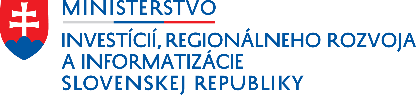 NÁRODNÁ KONCEPCIA INFORMATIZÁCIE VEREJNEJ SPRÁVY SLOVENSKEJ REPUBLIKYBratislava, apríl 2021Manažérske zhrnutieTento dokument – Národná koncepcia informatizácie verejnej správy Slovenskej republiky (ďalej len „NKIVS“ alebo „Koncepcia“):predstavuje systémový plán prípravy a realizácie zmien smerujúcich k napĺňaniu stanovených cieľov informatizácie verejnej správy,obsahuje základné východiská a smerovanie,vymedzuje konkrétne ciele a ich hodnoty. Koncepcia sa týka všetkých subjektov verejnej správy a tieto majú, pri dodržaní nastavenej filozofie a priorít pri budovaní a rozvoji informačných technológií verejnej správy (ďalej len „ITVS“), dosiahnuť vytýčené ciele Do roku 2030.Koncepcia vychádza zo súčasného stavu architektúry ITVS, legislatívy, procesov, zrealizovaných projektov ITVS, zo zámeru vlády SR deklarovaného v Programovom vyhlásení vlády SR na roky 2020 – 2024, z:inovatívnych aktivít a nových trendov a požiadaviek občanov a verejnej správy. Taktiež buduje na súvisiacich národných stratégiách, európskych politikách, ako aj motivačných faktoroch, ktorými sú:hospodársky rastzvyšovanie konkurencieschopnostiposilňovanie ekonomiky s vyššou pridanou hodnotou ako aj s tým súvisiacim zefektívňovaním verejnej správy. Má ambíciu byť nadčasová a odolná voči politickým zmenám.Materiál určuje rámec, ktorý bude implementovaný pri vypracovaní koncepcií rozvoja informačných technológií (ďalej len „KRIT“) orgánov riadenia vo verejnej správe, pri spracúvaní dokumentácie projektov ITVS, ako aj pri rozhodovaní o využívaní verejných prostriedkov vo verejnej správe na informačné technológie. Povinnosťou zodpovedných orgánov verejnej správy je:zabezpečiť dosiahnutie všetkých relevantných cieľov na národnej úrovni, ktorých výstupmi budú hospodársky rast, zvyšovanie konkurencie-schopnosti, synergie medzi jednotlivými politikami EÚ, posilňovanie ekonomiky s vyššou pridanou hodnotou, pri aktívnom budovaní a podpore „zelenej ekonomiky“, s tým súvisiace zefektívňovanie verejnej správy, lepšia komunikácia s verejnou správou, aktívny prístup k zlepšovaniu a rozvoju ITVS, zvyšovanie kvality života občanov, zvýšenie kvality a dostupnosti e-Government služieb pre podnikateľov aj pre fyzické osoby, modernizácia a racionalizácia verejnej správy a zlepšenie informačnej bezpečnosti.Dokument prináša analýzu súčasného stavu vychádzajúcu z rôznych správ o stave informatizácie na Slovensku. Každoročne je taktiež predkladaná vláde SR informácia o plnení, ktorá hodnotí dosahovanie definovaných cieľov NKIVS, ako aj medzinárodné hodnotenie súvisiace s e-Governmentom.Strategické smerovanie NKIVS bolo stanovené správne, výsledky však zaostávajú za ambicióznymi cieľmi, ktoré boli stanovené. Problémom bol:nedostatočný dôraz na legislatívne, procesné, metodické a organizačné zmeny a personálna poddimenzovanosť orgánov riadenia,nedostatočná väzba medzi centrálnou architektúrou a transformačnými požiadavkami, slabé ukotvenie transformačných krokov do akčného plánu, nedostatočná prioritizácia, nesymetrické postavenie štátnej správy voči dodávateľom, komunikačné problémy pri riadení procesu informatizácie a súčasne nedôsledná novelizácia súvisiacich osobitných predpisov v gescii iných ústredných orgánov štátnej správy.Koncepcia definuje ciele v horizonte Do roku 2030. Hlavné strategické ciele vychádzajú primárne z rozpracovania Programového vyhlásenia vlády a pokrývajú tri hlavné oblasti informatizácie verejnej správy:digitálne služby,digitálnu transformáciu,efektívne riadenie IT.Predkladaná Koncepcia zároveň popisuje cestu, postupné kroky a nevyhnutné opatrenia na dosiahnutie uvedených cieľov v troch časových horizontoch (Do roku 2023, 2026 a 2030) a zohľadňuje tri zásadné zdroje financovania.Koncepcia, vrátane jej úloh, je záväzným centrálnym plánom na rozvoj digitalizácie verejnej správy, pričom jej platnosť je naviazaná na schválenie vládou SR.Okrem strategických cieľov obsahuje priority na najbližšie obdobie, opatrenia a nástroje, ktorých účelom je určiť centrálnu architektúru a definovať politiku, regulačné a iné nástroje a konkrétny plán úloh a zdrojov s cieľom budovania riadnej a efektívnej úrovne informatizácie verejnej správy. Kým budú nové nástroje prijaté, bude sa vychádzať zo súčasného stavu a prijatých dokumentov a evolučne ho zlepšovať v zmysle navrhovanej Koncepcie. ÚvodKoncepcia je súbor strategických cieľov, priorít, opatrení, programov, organizačných, technických a technologických nástrojov, ktorých účelom je na celoštátnej úrovni určiť centrálnu architektúru, referenčnú architektúru a definovať politiku, regulačné a iné nástroje a konkrétny plán úloh a zdrojov s cieľom budovania riadnej a efektívnej úrovne informatizácie vo verejnej správe.) Navrhovaná je na indikatívne obdobie 2021 – 2030.Na revíziu Koncepcie je niekoľko dôvodov:Legislatíva – v rámci vytvárania pravidiel správy IT v nadväznosti na už prijatú legislatívu, ale aj nevyhnutnosť ďalších legislatívnych zmien osobitných právnych predpisov v gescii iných ústredných orgánov štátnej správ, musí byť zabezpečená kontinuita existujúcich inštitútov a prispôsobenie sa na nové povinnosti najmä pre správcov a prevádzkovateľov ITVS novou Koncepciou.Očakávania občanov a úradníkov štátnej správy – strategické smerovanie Slovenska napĺňa vláda svojim programom, ktorý pomôže riešiť aktuálne problémy občanov a úradníkov. Motivačné faktory – efektívna verejná správa ako podpora hospodárskeho rastu, zvyšovanie konkurencieschopnosti, synergie s národnými a európskymi stratégiami a politikami, v záujme posilňovania ekonomiky s vyššou pridanou hodnotou a zvyšovanie kybernetickej a informačnej bezpečnosti (ďalej len „KIB“). Analýza súčasného stavuPredošlá verzia NKIVS obsahovala princípy a ciele budovania e-Governmentu na Slovensku, ktoré mali reformný charakter. Priniesla nový pohľad na reformu fungovania štátu pomocou IT so zámerom zefektívniť výkon verejnej správy, zvýšiť konkurencieschopnosť podnikateľského prostredia, znížiť administratívnu záťaž, posilniť schopnosti štátu podporovať inovácie a pokrok, posilniť otvorenosť verejnej správy, zvýšiť spokojnosť verejnosti s fungovaním štátu a efektívne využívať zdroje potrebné na výkon funkcií verejnej správy.NKIVS ustanovila šesť strategických cieľov informatizácie verejnej správy, a to:posun k službám zameraným na zvyšovanie kvality života,posun k službám zameraným na nárast konkurencieschopnosti,priblíženie verejnej správy k maximálnemu využívaniu údajov,umožnenie modernizácie a racionalizácie verejnej správy prostriedkami informačných a komunikačných technológií (ďalej len „IKT“), optimalizácia využitia ITVS vďaka platforme zdieľaných služieb,bezpečnosť kybernetického priestoru.Táto Koncepcia vychádza z vykonaných analýz súčasného stavu, a to z Informácie o plnení NKIVS,) z analýzy k materiálu Stratégia a akčný plán na zlepšenie postavenia SR v indexe DESI do roku 2025, ako aj z analytického materiálu „kDE SI Slovensko?”.) Obsahom informácie o plnení NKIVS je zhodnotenie stavu IT vo forme hodnotenia dosahovania cieľov NKIVS, medzinárodné hodnotenie, prístup k procesu informatizácie na legislatívnej úrovni, prístup k procesu informatizácie na úrovni koordinácie, dohľad nad dodržiavaním NKIVS, stav centrálnej architektúry a taktiež plnenie plánu realizácie.K strategickým cieľom NKIVS bolo zadefinovaných 40 ukazovateľov, z ktorých bolo 31.12.2020 splnených 20. Pri ukončení projektov Operačného programu Integrovaná infraštruktúra, prioritná os 7 (ďalej len „OPII“) v časovom horizonte 31.12.2023 sa dá predpokladať, že budú dosiahnuté aj ďalšie cieľové hodnoty ukazovateľov NKIVS.Podľa Indexu digitálnej ekonomiky a spoločnosti (ďalej len „DESI“), pomocou ktorého Európska komisia monitoruje digitálny pokrok členských štátov, Slovensko obsadilo v roku 2020 22. miesto spomedzi 28 členských štátov EÚ.) Od roku 2016 sa síce skóre DESI zlepšilo vo všetkých meraných ukazovateľoch, napriek tomu výrazne zaostávajú výsledky informatizácie za priemerom EÚ a pozícia Slovenska sa v porovnaní s inými krajinami nezlepšuje. Podľa medzinárodného ukazovateľa EK e-Government Benchmark 2020 je pre Slovensko typická stredne nízka úroveň digitalizácie aj penetrácie, krajina plne nevyužíva IKT príležitosti. Úroveň výkonnosti Slovenska v oblasti digitalizácie a penetrácie však je iba o málo nižšia ako je európsky priemer. Ale zatiaľ čo za ostatné štyri roky sa úroveň digitalizácie výrazne zvýšila, úroveň penetrácie sa znížila a tým sa zväčšila medzera od zvyšku Európy.Obrázok 1: Ukazovatele výkonnosti Slovenska v e-Gov Benchmarku EK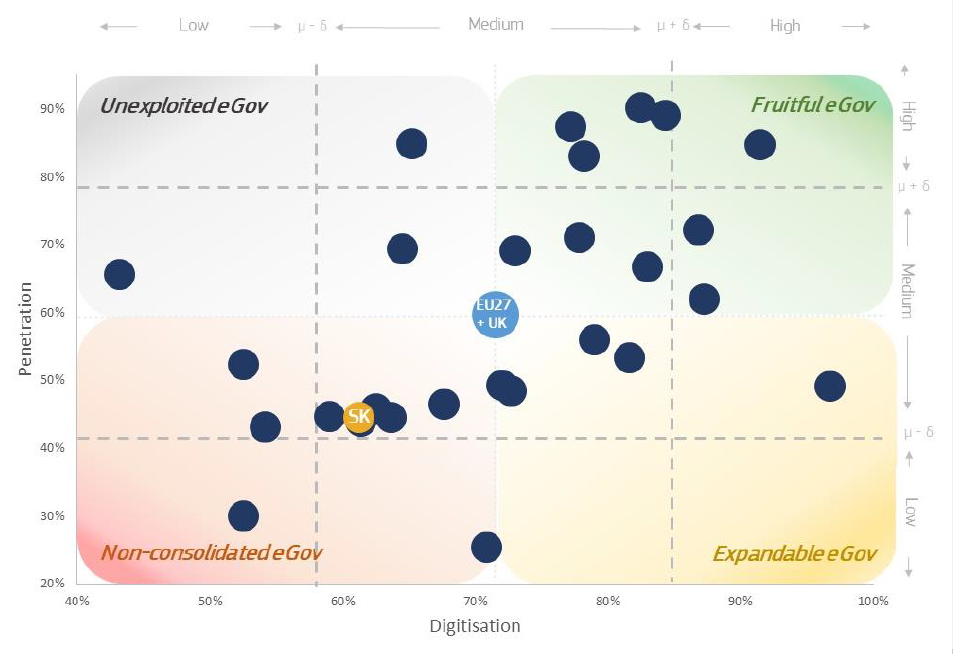 Aby Slovensko mohlo dosiahnuť úroveň EU27+, potrebuje zlepšiť:vzájomnú dátovú interoperabilitu údajov informačných systémov (ďalej len „IS“), ktorá je dnes nízka. IS používajú svoje vlastné štruktúry na objekty existujúce naprieč všetkými IS verejnej správy,využívanie moderných prístupov budovania IS už pri verejnom obstarávaní a najmä pri financovaní z prostriedkov EÚ,riadenie informatizácie orientáciou na používateľa a informatizáciu služieb pomocou životných situácií (ďalej len „ŽS“),orientáciu orgánov verejnej moci (ďalej len „OVM“) na projekty zamerané na vzájomnú previazanosť agendových systémov a ich prínosu pre používateľa,využívanie oficiálnych dát verejnej správy v komerčnom sektore,stav IS, evidencií a registrov, ktoré neumožňujú plnenie požiadaviek v dátovej oblasti (prevencia vzniku chýb, export otvorených údajov, integrácia, atď.), koordináciu verejnej správy pri informatizácii, plnenie povinnosti orgánov riadenia vyplývajúcich zo zákona o ITVS. Identifikované oblasti na zlepšenie plnenia cieľov NKIVS z roku 2016 sú najmä:zvýšenie angažovania sa zo strany vrcholných predstaviteľov OVM a vlastníkov procesov, dôraz na dôsledné dodržiavanie legislatívy súvisiacej s IKT a tiež zvýšenie akceptácie nových trendov v digitalizácii, ako aj zastavenie podpory existencie „dočasných náhradných riešení“ pri digitalizácii informačných systémov verejnej správy (ďalej len „ISVS“),prechod k postupnému zlepšovaniu namiesto skokového spoliehania sa na veľké projekty,znižovanie komplexnosti pravidiel a povinností,zvyšovanie úrovne digitalizácie a automatizácie jednotlivých úkonov príslušných orgánov verejnej správy,zlepšenie medzirezortnej koordinácie a spolupráce,včasná metodická a legislatívna podpora navrhnutých iniciatív, zohľadnenie špecifík IT odvetvia v procesoch obstarávania,monitoring a spätná väzba a včasná aplikácia nápravných opatrení,dostatok kvalifikovaných ľudských zdrojov v oblasti IT a ich motivácia,využívanie centrálnych zdrojov infraštruktúry.Navrhovaná Koncepcia si kladie za cieľ adresovať identifikované oblasti zlepšenia, na ktoré ukazujú viaceré hodnotiace dokumenty.Zameranie dokumentu Koncepcia určuje strategické ciele informatizácie, priority a smerovanie e-Governmentu Slovenska na nasledujúce obdobie. Definuje organizačné, technické a technologické nástroje informatizácie štátnej správy a územnej samosprávy v celom jej kontexte, a to prostredníctvom:strategických cieľov informatizácie,dizajnu centrálnej architektúry verejnej správy na všetkých úrovniach hierarchie,návrhu opatrení pre realizáciu informatizácie verejnej správy.Zabezpečí sa tak posun informatizácie verejnej správy na ďalšiu úroveň, najmä v oblasti optimalizácie a redefinície existujúcich procesov, formou zdieľania údajov a informácií, aplikačných komponentov a infraštruktúry. Vytvorí sa priestor pre komplexný rozvoj a zefektívňovanie verejnej správy ako harmonizovaného celku. V zmysle definovaného modelu sa na Slovensku implementujú projekty financované z OPII, ktoré je možné charakterizovať v zmysle definície ako súčasť t-government. Keďže NKIVS má za cieľ a ambíciu ovplyvňovať dianie do roku 2030 je potrebné zohľadniť aj očakávania a ciele definované l-government. Pre to, aby smerovanie bolo úspešné, celé transformačné úsilie potrebuje novú paradigmu a nie inkrementálne zlepšovanie existujúcich systémov. Tabuľka 1: Štyri vlny evolúcie e-Governmentu (zdroj: Millard (2015))Tento koncept môžeme vysvetliť aj používaním stavebných blokov. Pokiaľ máte stavebné bloky dostatočne malé, tak môžete z toho vytvoriť fungujúci komplexný celok. To znamená, že nebudeme budovať rovnaké veci niekoľkokrát. Dobrým príkladom môže byť vládny cloud alebo nástroj na tvorbu webov jednotnom dizajnovom manuáli digitálnych služieb (ďalej len „ID-SK“). Sú to jednotlivé bloky, ktoré určujú dizajn webov a z ktorých ľubovoľný web môže byť postavený tak, aby pre používateľa mal stále rovnaký dizajn, ovládanie, užívateľský komfort. To pre ďalšie smerovanie IT vo verejnom sektore znamená, že sa z vertikálneho pohľadu jednotlivých ministerstiev prejde na horizontálny pohľad pre informatizáciu. Má to zásadný vplyv na architektúru systémov a využívanie spoločných blokov.Transformácia verejnej správy bude smerovať k platforme otvorenej verejnej správy (o-government), kde organizácia práce verejnej správy využíva sieť spoločne využívaných komponentov a ich služieb a rozhraní, otvorených štandardov, spoločne využívaných dát, aby pracovníci verejnej správy a partneri verejnej správy mohli spolupracovať pri poskytovaní radikálne lepších služieb verejnosti efektívnejšie, bezpečnejšie a zodpovednejšie. Navrhovaná Koncepcia je určená osobám alebo inštitúciám, na ktoré bude mať realizácia Koncepcie zamýšľaný dosah. Teda orgánom riadenia, ich manažérom, ako aj architektom na úrovni centrálnej a referenčnej architektúry a riešení konkrétnych informačných systémov verejnej správy, a to štátnej správy a samosprávy. Nadväzne na schválenie Koncepcie budú jednotlivé orgány riadenia spracovávať KRIT tak, aby poskytovali prehľad o ITVS, ktoré budú rozvíjané v súlade s Koncepciou a v nadväznosti na ich financovanie.Táto Koncepcia je v súlade s ostatnými strategickými dokumentmi a politikami, nadväzuje na nich a komplementárne ich dopĺňa, pričom ich neduplikuje. Sú to predovšetkým:OPII, špecifický cieľ 7.1 Zvýšenie pokrytia širokopásmovým internetom a špecifický cieľ 7.2 Zvýšenie inovačnej kapacity najmä malých a stredných podnikateľov v digitálnej ekonomike, OPEVS, ktorý poskytuje finančné zdroje na zriadenie analytických jednotiek a na budovanie špecializovaných jednotiek, napr. dátovej kancelárie a kancelárie behaviorálnych inovácií,Stratégia digitálnej transformácie Slovenska, ktorá sa týka digitálnej ekonomiky, pričom verejná správa je jednou z jej piatich častí,Akčný plán digitálnej transformácie Slovenska na roky 2019-2022, Stratégia a akčný plán na zlepšenie postavenia SR v indexe DESI do roku 2025, Plánu obnovy a odolnosti Slovenskej republiky,Vízia a stratégia rozvoja Slovenska Do roku 2030,Partnerská dohoda SR na roky 2021 – 2027, ktorej jedným zo špecifických cieľov je využívanie výhod digitalizácie pre občanov, podniky a vlády, na základe ktorej bude prostredníctvom Operačného programu Slovensko podporené zvyšovanie kvality poskytovaných verejných služieb, posilňovanie KIB a zvyšovanie digitálnych kompetencií a zručností,Národná stratégia kybernetickej bezpečnosti, pričom kybernetická bezpečnosť vo verejnej správe je jej súčasťou,Národný plán širokopásmového pripojenia, ktorého cieľom je, aby všetky domácnosti, či už vidiecke alebo mestské, mali Do roku 2030 prístup k internetovému pripojeniu s rýchlosťou aspoň 100 megabitov za sekundu s možnosťou rozšírenia na gigabitovú rýchlosť, a druhým cieľom, aby mali subjekty, ako sú školy, dopravné uzly či hlavní poskytovatelia verejných služieb, Do roku 2030 prístup ku gigabitovému pripojeniu,Európsky sociálny fond, určený pre investovanie do ľudí, do ich vzdelávania a odbornej prípravy, zručností, kreativity, potenciálu vytvárať podniky a inovovať,Stratégia Inteligentnej Špecializácie RIS 3 – V návrhu aktualizácie stratégie RIS3 bola zadefinovaná doména: Digitálna transformácia Slovenska s odôvodním, že SR podporuje digitálnu transformáciu všetkých oblastí spoločnosti na zvýšenie kvality života občanov, zvýšenie konkurencieschopnosti priemyslu a celého hospodárstva a na zabezpečenie efektívneho výkonu štátnej správy vrátane verejnej správy. Strategické ciele a priority informatizácie verejnej správyVíziaProgramové vyhlásenie vlády SR na roky 2020 – 2024 definuje víziu pre oblasť digitalizácie Slovenska ako ...„Smart country“ – krajinu inovácií, inteligentnú a transparentnú. Slovensko musí byť štátom, kde sú pre všetkých rovnaké šance, jednoduchý prístup k informáciám a službám štátu pomocou digitálnych technológií a kde efektívne a inteligentne funguje verejná správa a komunikácia medzi občanom a štátom. Krajinou, v ktorej informačné technológie pomáhajú v starostlivosti o zdravie a o sociálne odkázaných, vo vzdelávaní, v ekonomickom rozvoji a podnikaní. Krajinou, kde technológia pomáha integrovať regióny do funkčných celkov, kde mestá a ich okolie vzájomne komunikujú a spolupracujú. Krajinou, ktorá vie využiť moderné technológie, inovácie a kreativitu svojich ľudí na zjednodušenie života, šetrenie času, nákladov, ako aj životného prostredia.“Strategické ciele a priorityStrategické ciele popisujú budúci stav informatizácie verejnej správy, prostredníctvom ktorých bude naplnená vízia v oblasti informatizácie verejnej správy. Moderné IT dokážu priniesť inovácie pre lepšie fungovanie verejnej správy, podporiť komplexné reformy verejnej správy a zvýšiť jej efektívnosť a výkonnosť komplexnou digitalizáciou a automatizáciou spracovania podaní.V predchádzajúcom období boli vytvorené podmienky, ktoré zvyšujú pravdepodobnosť, že sa stanovené ciele podarí splniť. Zlepšenú pozíciu pre realizáciu cieľov vytvárajú:zrealizované a pripravované legislatívne zmeny a metodické usmernenia (zmeny zákona o e-Governmente, nový zákon č. 95/2019 Z. z. o informačných technológiách vo verejnej správe a o zmene a doplnení niektorých zákonov (ďalej len „zákon o ITVS“) a nadväzujúce vyhlášky, ktoré podrobnejšie popisujú spôsob plnenia zákonných povinností, Metodické usmernenie pre tvorbu používateľsky kvalitných elektronických služieb verejnej správy, pripravovaný zákon o údajoch),kontrolná činnosť zameraná na dodržiavanie povinností ustanovených v zákonoch o e-Governmente a ITVS a účinnosť plnenia opatrení prijatých na odstránenie zistených nedostatkov,sankčný mechanizmus s cieľom zabrániť opätovnému porušovaniu povinností vyplývajúcich z legislatívy, rozpracovanie detailov spôsobu realizácie cieľov cez strategické priority stanovené v NKIVS,realizované digitalizácie rezortných agend,vytvorený Rámec pre slovenskú sémantickú interoperabilitu údajov verejnej správy,vytvorené základné komponenty pre integráciu údajov (Modul procesnej integrácie a integrácie údajov realizovaný informačným systémom Centrálna správa referenčných údajov),pripravené ďalšie projekty IT, hlavne pre oblasť integrácií a manažmentu údajov, ktoré majú oporu v platnej a účinnej, ale aj pripravovanej legislatíve (novela zákona o e-Governmente, pripravovaný zákon o údajoch, ale aj novela zákona proti byrokracii),vývoj IT a služieb súvisiacich s IT,Koncepcia digitálnej transformácie verejnej správy.Potreba prekonania pôvodne stanovených cieľov vyplýva nielen z lepšej pozície ale aj z nových požiadaviek:pandemická kríza počas rokov 2020 – 2021 zvyšuje tlak na realizáciu služieb verejnej správy online,neustály vývoj a nové požiadavky na elektronizáciu verejnej správy na EÚ úrovni, ako sú napr. rôzne deklarácie, oznámenia, nariadenia, či iné právne záväzné akty EÚ, hlavne nariadenie č. 2018/1724 z roku 2018 o zriadení jednotnej digitálnej brány vyžadujú poskytovanie online služieb nielen pre občanov SR ale aj EÚ,rozšírenosť mobilných zariadení a zvyšujúca sa preferencia používať mobilné zariadenia pri využívaní online služieb, ktoré sú jedným z dôvodov intenzívneho vyvíjania mobilného ID a súvisiacich služieb vyplývajúcich napr. aj z konceptu „Mojich údajov“, či „Stop byrokracii“.Každý strategický cieľ obsahuje priority pre ich plnenie. Pre každý strategický cieľ a prioritu sú navrhnuté ukazovatele, uvedené v prílohe č. 2, ktoré boli a budú pravidelne a transparentne vyhodnocované. Cieľové hodnoty vyjadrujú žiadanú ambíciu a očakávanú pozitívnu zmenu. Tieto ukazovatele ako aj hodnoty sa prehodnocujú tak, aby zohľadňovali dynamiku v oblasti IT v európskom priestore. Zoznam strategických cieľov tiež slúži ako rámec pre inštitúcie pri príprave vlastných KRIT.Obrázok 2: Prehľad strategických cieľov a priorít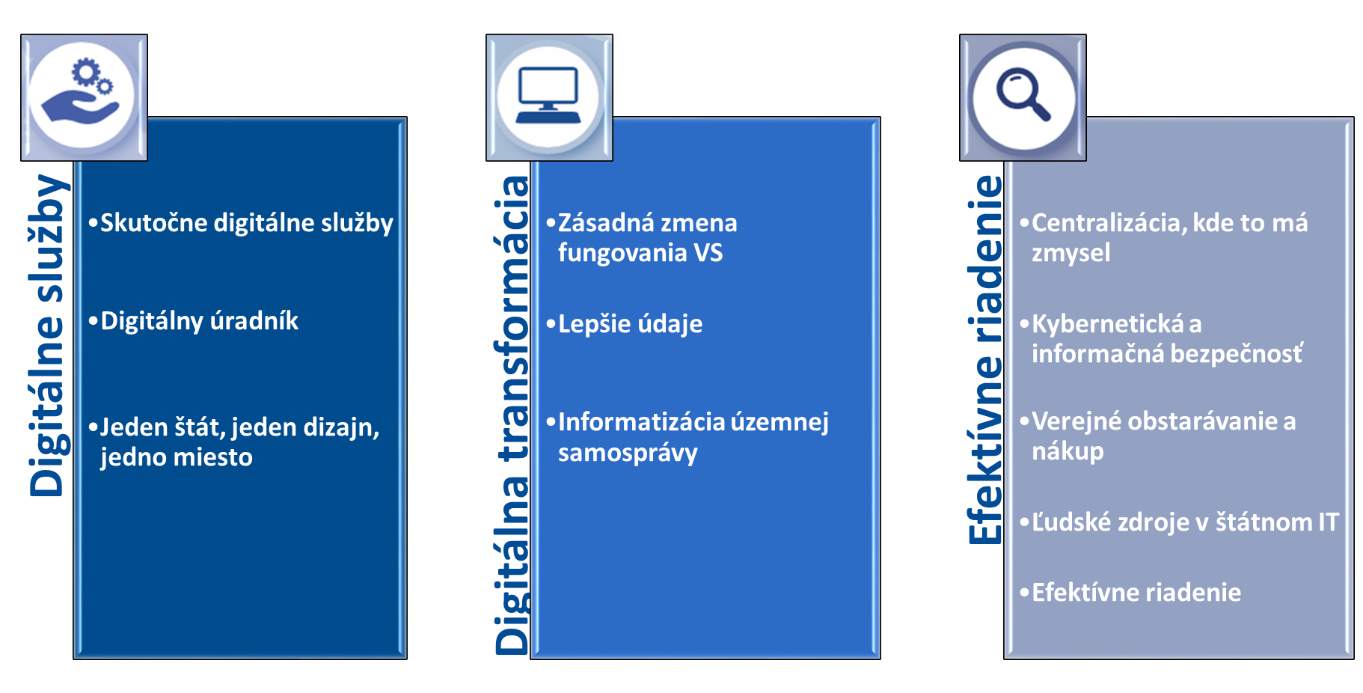 Digitálne službyPartnerstvo medzi občanom a štátom začína ponukou dobre pripravených služieb. Cieľom digitalizácie verejnej správy je zabezpečenie kvalitných digitálnych služieb pre občanov a podnikateľov. Keď si občan vybavuje nemocenskú dávku, dávky v nezamestnanosti, žiada o príspevok pri narodení dieťaťa, registruje vozidlo, podáva daňové priznanie, mení trvalé bydlisko, zakladá živnosť alebo firmu, využíva služby štátu.Prirodzene všetci občania chcú jednoduchú a rýchlu komunikáciu so štátom. Chcú dostať všetky potrebné informácie bez námahy. Želajú si, aby im a blízkym aktívne pomohli vtedy, keď to najviac potrebujú. Financovanie služieb štátu z daní občanov, z nich robí najdôležitejších akcionárov a klientov. Pri rozvoji štátnych služieb sa logicky preto plnia predovšetkým potreby a očakávania ich používateľov.Občan môže používať služby štátu každodenne. Rôzne životné udalosti pre neho predstavujú potrebu využitia služieb štátu a digitálne služby predstavujú novú prvú líniu komunikácie štátu a občana. Nahrádzajú priamu osobnú interakciu občana s úradníkom. Všetko je možné vybaviť z domu. Služby sú pripravené spôsobom, ktorý je nielen zrozumiteľný, ale aj pohodlný na používanie.Služby sú jednoducho vyhľadateľné a prehľadné. Pre uľahčenie orientácie, štát poskytuje jedno východiskové miesto, webové sídlo, portál všetkých digitálnych služieb štátu. Portál občana naviguje, kvalitne spracovaný obsah vytvára hodnotový základ partnerstva štátu a občana pre úroveň služieb.Jednoduché vyhľadávanie a jasná navigácia je len začiatok. Moderný e-Government vníma životné udalosti celistvo, poskytuje služby občanovi ako logický sled pokrývajúci danú životnú udalosť, nekúskuje ich podľa kompetencií ministerstiev. Vybavovaním služieb spojených s udalosťou teda prechádza občan plynule. Vytvára sa tak dobrá používateľská skúsenosť, ktorá je tvorená aj pocitom istoty a kontroly. Počas používania služby má občan prehľad o stave služby. Priebežne dostáva informácie, ktoré potvrdzujú, že všetko prebieha v poriadku alebo ho vyzývajú k dodatočnej akcii.Pocit istoty prináša aj virtuálna podpora, ktorú štát poskytuje v podobe digitálneho úradníka. Služby sú k dispozícií tak, že si ich občan dokáže vybaviť úplne sám online alebo s online podporou digitálneho úradníka. Občan využíva svoju elektronickú osobnú zónu, v ktorej má prístupné všetky informácie o svojich realizovaných službách, stave aktuálneho vybavovania a proaktívne návrhy štátu. Osobný profil občana a ním zadané preferencie pomáhajú efektívnej komunikácii počas priebehu služby.Občana sa zapája do rozvoja digitálnych služieb, má možnosť vyjadriť sa k službe počas celého vybavovania a na koniec zadať aj spätnú väzbu. To pomáha rozvíjať služby aj pre iných používateľov. Služby sú ponúkané občanovi proaktívne. Štát s ním komunikuje osobne prostredníctvom osobnej zóny klienta. Takto nastavenými službami vzniká partnerstvo, ktoré prináša úplné novú dimenziu vzťahu štát a občan. Štát sa stáva občanovi partnerom, vytvára komfortný priestor istoty, ktorý mu pomáha plniť si svoje povinnosti a uplatňovať si práva ľahšie, bez zbytočnej záťaže.Skutočne Digitálne službySkutočne digitálne služby sú prehľadné a praktické. Nevytvárajú starosti, ale prinášajú riešenia. Využívajú dostupné možnosti moderných technológií na to, aby si kontakt so štátom zo strany občana alebo podnikateľa vyžadoval len nevyhnutné úkony. Prvé kroky k poskytovaniu skutočne digitálnych služieb robia ich prevádzkovatelia samostatne. Začínajú prehľadným dizajnom a nastavením svojich služieb. Sú vytvorené ako ľahko vyhľadateľné a zrozumiteľné. Znižuje sa počet údajov, ktoré musí používateľ zadávať a počet krokov potrebných k dosiahnutiu cieľa. Služby si nepýtajú údaje, ktoré už štát niekedy získal. Nie je potrebné manuálne zapisovať údaje do formulárov, pretože budú automaticky vyplnené. Nahrádza ich len potvrdzovanie správnosti a to len v prípade, ak by existovali pochybnosti o ich správnosti. Občan službami prechádza plynule s minimálnym počtom krokov bez ohľadu na to, aká inštitúcia službu poskytuje. Používateľsky prívetivý dizajn sprevádza zrozumiteľná navigácia, ktorá používateľom šetrí čas a námahu. Je napísaná ľudskou rečou a z perspektívy používateľa. Je vecná, stručná a je z nej jasné, komu je určená. Navigáciu tvoria aj grafické alebo audio-vizuálne prvky, ktoré intuitívne usmerňujú používateľov medzi jednotlivými krokmi. Keď je to vhodné, upozorní na ďalšie súvisiace informácie, ktoré by sa mali používateľovi hodiť a ponúka ich proaktívne v správny čas na správnom mieste.Skutočne digitálne služby sú plné užitočných funkcií. Umožňujú priebežne sledovať stav vybavenia, nechať sa upozorniť alebo požiadať o poskytnutie personalizovanej podpory prostredníctvom digitálneho úradníka. Sú dostupné aj cez mobilné zariadenia, ale stále s jednotným rozhraním a ponukou služieb. Ak to technológia dovoľuje, sú tvorené responzívne pre rôzne zariadenia a platformy. Skutočne digitálne služby nerobia rozdiely podľa národnosti. Sú plnohodnotne dostupné občanom a podnikateľom ostatných krajín EÚ, ako aj znevýhodneným osobám.Za skutočné digitálne služby občan platí rovnako jednoducho, ako je na to zvyknutý pri nakupovaní 
v e-shopoch. Štát zabezpečuje najmä bezpečnosť a nákladovú-efektívnosť použitých platobných metód.Aktívne sa zbiera a analyzuje spätná väzba od používateľov. Tí majú možnosť nahlásiť problém, napísať komentár, vyjadriť spokojnosť alebo dať návrh na zlepšenie kedykoľvek v procese vybavovania.Hodnota digitálnych služieb vzrastá vtedy, keď sú logicky prepojené a intuitívne usporiadané s ďalšími súvisiacimi službami. Poskytovateľ služby sa zaujíma o ich využitie v životných situáciách a zaujíma sa aj o to, ako občania využívajú služby iných strán. Poskytovanie skutočne digitálnych služieb sa nie je možné bez spolupráce s ďalšími súvisiacimi inštitúciami. Prvým míľnikom takej spolupráce je prepojenie služieb na úrovni životnej situácie pomocou interaktívneho návodu. Súvisiace služby majú spoločný návod, v rámci ktorého sú logicky zoradené na ústrednom portáli verejnej správy a na vlastných portáloch organizácií. Inštitúcie sú priebežne informované o prípadných zmenách a nutnosti aktualizovať návody.Druhým míľnikom aktívnej spolupráce sú prepojené agendové informačné systémy a referenčné registre. Efektívne prepojenie systémov umožňuje zlúčiť súvisiace služby a súčasne minimalizovať používateľské interakcie či nevyhnutnosť manuálneho vypĺňania údajov. Pôvodne samostatné digitálne služby sú nakoniec spoločnými silami pretvorené do jednotného celku, ktorý rieši každú životnú situáciu.V poskytovaní digitálnych služieb a digitálnej podpory si štát dôveruje. Proaktívne občanov a podnikateľov motivuje, aby s ním komunikovali digitálne. Postupne sa tomu prispôsobuje aj vnútorná organizácia práce a procesy vybavovania. Jednotlivé inštitúcie reprezentujúce štát sú takýmto spôsobom postupne digitalizované. Sú transformované zvnútra (pozri kapitola Digitálna transformácia verejnej správy) a zvonka, takže jednoduchšiu komunikáciu so štátom reálne pociťuje občan aj podnikateľ. Vonkajšia digitálna transformácia, ktorá primerane reaguje na najnovší technologický vývoj, sa neprispôsobuje súčasne platnej legislatíve. Práve naopak, legislatíva sa priebežne prispôsobuje digitálnym možnostiam a konkrétnej predstave dosiahnuť jednoduché vybavovanie tak, ako sú občania na to zvyknutí pri kontakte s bankami alebo poisťovňami.Digitálny úradníkŠtát je partnerom a poskytuje možnosť neustálej online podpory. Digitálne služby sú využiteľné z domu, bez problémov od začiatku až do konca. Pohodlné využívanie digitálnych služieb štátu môže mať tri hlavné scenáre: Prvý scenár využívania služieb je tzv. samoobsluha používateľa prostredníctvom kvalitnej a intuitívne použiteľnej služby s prívetivým dizajnom a intuitívnou navigáciou, bez potreby extra podpory. Druhý scenár podpory je – pre zlepšenie plynulosti používania – nasadenie podporných digitálnych nástrojov ako je interaktívna navigácia alebo chatbot. Používateľovi bude automatizovane interaktívnou formou poskytnutá.Pri treťom scenári podpory už hovoríme o komplexnej online podpore, kde štát zabezpečuje pomoc pri vybavení služby z domu všetkými prostriedkami vrátane telefonickej podpory.Bežný občan komunikuje so štátom zriedkavo. Nemusí sa orientovať v spleti orgánov verejnej moci, nepozná všetky procesy a povinnosti a obracia sa na štát. A štát chápe, že jeho úlohou je pomôcť pri riešení životných situácií. Štát vedie s občanom partnerský dialóg a využíva rôzne informačné zdroje, ktoré mu v súlade so zákonom napomáhajú poznať občana, jeho históriu, ako aj predchádzajúce interakcie so štátom. Všetko v zrozumiteľnom jazyku. Tento dialóg je postavený na vzájomnom porozumení. Začína oslovením a končí poďakovaním, prípadne s dodatočnou požiadavkou o hodnotenie. Štát vystupuje v roli partnera, komunikuje slušne a vecne, prostredníctvom skutočného digitálneho úradníka. Situácií, kedy sa občan potrebuje obrátiť na štát je veľa, i keď sa v nich môže vyskytnúť málokedy. Stáva sa, že aktuálna situácia, ktorú občan rieši je pre neho úplne nová, nemusí byť príjemná až stresujúca. V prípade ak občan začína komunikáciu, sám si volí pre neho vhodnú formu, miesto a čas. Môže to byť z domu, z dovolenky alebo v práci. Často po jeho pracovnej dobe alebo cez víkend, kedy má viac času vyriešiť svoje potreby. Alebo si vyberie osobnú návštevu úradu.Komunikácia prebieha ako dialóg. Správne položenými otázkami, štát získava informácie o probléme, životnej situácii, ktorú občan rieši. Zadanie požiadavky sa vykonáva v pozadí a výsledkom dialógu je jasná žiadosť pre obe strany. Štát sprevádza občana celým procesom k úspešnému vyriešeniu jeho potreby, na základe predchádzajúcich skúseností. Cieľom je vyriešenie požiadavky okamžite. Zložitejšie situácie môžu vyžadovať viac krokov, v takom prípade je komunikácia nezávislá na mieste, médiu alebo platforme. Občan vie začať komunikáciu elektronicky a dokončiť ju osobne na úrade. Občan je informovaný nielen o aktuálnom stave, ale aj o nasledujúcich krokoch. Dôraz je kladený na pomoc občanovi, poskytovať služby v rôznom čase a rovnako kvalitne a efektívne cez všetky dostupné komunikačné kanály. Dialóg, môže začínať aj štát. Ponúka služby cez rôzne komunikačné kanály a občan si vyberie kedy a ktoré využije. Štát vďaka svojim znalostiam a skúsenostiam vie vytvoriť zrozumiteľnú požiadavku na občana a súčasne mu poskytne kroky na ich vyriešenie. Aj formou výberu z odpovedí, čím sa urýchľuje komunikácia. Vystupuje ako osobný digitálny úradník a pomáha občanovi pri rozhodovaní sa, upozorňuje ho na možné následky, ale aj na možné príležitosti. Nezaťažuje ho s hľadaním potrebných informácií, ale ponúka mu ich priamo a naviguje ho medzi nimi.Digitálny úradník pomáha občanovi zorientovať sa pri pravidelných aj nepravidelných kontaktoch so štátnou alebo verejnou správou. Či už ide o miestne dane a poplatky, ale kúpu nehnuteľnosti, zmenu bydliska alebo narodenie dieťaťa. Digitálny úradník vybavený množstvom informácií a skúseností asistuje v celom procese vybavovania občanových potrieb. Občan nemusí nikam chodiť, zvolí si komunikačný kanál, ktorý mu vyhovuje – portál, aplikáciu alebo telefónne číslo – a digitálny úradník sa o neho postará. Jeden štát, jeden dizajn, jedno miestoŠtát ako poskytovateľ verejných digitálnych služieb vystupuje voči občanom a podnikateľom jednotne. Takúto jednotnú identitu vytvára používaním spoločného dizajnu na jeho portáloch a službách. Posilňuje ju aj zdieľaná a prehľadná, jednotná digitálna brána k službám štátu a navigácie k nim. Jednotný štátny dizajn znamená rovnaký dizajn digitálnych služieb a tiež štátnych webov. Tie sú zachytené v Jednotnom dizajn manuáli elektronických služieb, ID-SK. Predstavuje repozitár, vďaka ktorému môžu jednotlivé ministerstvá vytvárať štátne weby v jednotnom dizajne, využitím spoločných komponentov. Dosahuje sa tak nielen zjednotenie dizajnu, ale aj ekonomická úspora pri rozvoji a tvorbe štátnych webov. Vďaka jednotnosti dizajnu štátnych webov sa občan ľahšie orientuje, čo napomáha k pocitu istoty.Rovnako ako pri službách platí, že aj tejto webový dizajn spĺňa prvky prístupnosti pre znevýhodnené osoby. Je tiež dostupný v rôznych jazykových verziách.V jednotnom dizajne je vytvorená aj digitálna brána k štátnym službám – centrálny portál slovensko.sk. Slovensko.sk z pohľadu občana a podnikateľa zabezpečuje prehľadné prístupové miesto pre digitálne služby štátu. Tento portál ponúka ľahké vyhľadávanie, jednoduchý prístup k službám a plynulé vybavenie celej životnej situácie na jednom mieste vrátane možnosti platby online. Slovensko.sk je interaktívny a personalizovaný portál, ktorý prináša priamu komunikáciu občana so štátom. Občan sa môže vyjadriť k jeho prehľadnosti a efektivite, nahlásiť chyby a štát s jeho pomocou zbiera spätnú väzbu pre všetky digitálne služby. Jeho súčasťou je aj osobný profil klienta pre zrýchlenie komunikácie, ktorý je súčasťou osobnej zóny.Občan sa jednoducho prihlasuje formou, na ktorú je zvyknutý. Napríklad ako pri mobilných aplikáciách internet bankingu. Na tomto mieste nájde všetky informácie, ktoré sa ho týkajú a môžu ho zaujímať. Má tam po ruke svoje osobné údaje, nastavenia a elektronickú schránku. Osobný profil ponúka aj také funkcionality ako sú predvyplnenie údajov vo formulároch pre služby, či nastavenie zastupovania. Zároveň tu má možnosť sledovať stav vybavovania služieb a požiadaviek. Všetky požiadavky občana sa automaticky ukladajú ešte pri ich vytváraní, podanie je preto možné bezproblémovo dokončiť aj po prerušení. Digitálna transformácia verejnej správyDigitálna transformácia zefektívňuje fungovanie štátu. Odrazom zjednodušenia a efektívneho prepojenia organizácií štátu sú digitálne služby. Digitálne služby sú výstupom optimalizácie a zjednodušenia postupov v štáte. Štát a občania sú partnermi vďaka transparentnosti. Rezortizmus je prežitok. Občan komunikuje a rieši svoje záležitosti so štátom na jednom mieste. Vďaka prepojenosti orgánov verejnej správy a samosprávy nie je potrebné zisťovať, na ktorý z nich sa musí občan obrátiť. Virtuálne klientske centrum umožňuje vybaviť všetko na jednom mieste, kedykoľvek.V službách štátu sa priebežne zvyšuje pomer automatizovaných krokov na úkor manuálnych zásahov pri rešpektovaní práv na ochranu osobných údajov. Už raz použité a zapamätané dáta umožňujú znižovať aj počet dokladov, dokumentov a údajov, ktoré štát vyžaduje od občanov. Vďaka tomu sa stále viac služieb dá vybaviť aj na počkanie a mimo bežných pracovných hodín. Prevádzka štátu je efektívnejšia aj vďaka tomu, že centrá zdieľaných služieb vykonávajú rutinné činnosti pre ostatné štátne inštitúcie, pre ktoré by to nebolo efektívne. Tieto centrá sa umiestňujú do regiónov, tak, aby sa podporila zamestnanosť. Výrazne pomáha aj priebežne analyzovanie a odstraňovanie takých povinností občanov, ktoré neprinášajú pridanú hodnotu. Nové povinnosti sú zavedené len vtedy, ak prinášajú hodnotu navyše. Štátna správa je v dôsledku digitálnej transformácie štíhlejšia.Štát zabezpečuje dáta občanov voči hrozbám a zneužitiu a občania majú prehľad o ich použití. Ďalšie použitie údajov je možné pri rešpektovaní ochrany osobných údajov. Občan rozumie rozhodnutiam štátu a ako štát nakladá s jeho osobnými údajmi.Občan vníma činnosť úradníkov ako pomoc, má prístup k ich rozhodnutiam ako aj k dátam, podkladom a analýzam, ktoré k rozhodnutiam viedli. Dáta získané z verejných zdrojov sú občanom a podnikateľom elektronicky prístupné a ľahko dostupné bez neprimeraných autorsko-právnych prekážok. Prípadné využitie a nasadenie umelej inteligencie sa riadi prijatými etickými princípmi. Zásadná zmena fungovania verejnej správyDigitálna transformácia verejnej správy je založená na troch princípoch: Na využití možností, pravidiel a postupov digitálneho sveta namiesto papierového. Na dôslednej orientácii na občana. Na využití údajov ako nástroja lepšieho rozhodovania verejnej kontroly. To sa týka aj digitálnej transformácie územnej samosprávy. Nová legislatíva, podobne ako pri zavádzaní princípu jedenkrát a dosť, upravuje činnosti úradov a poskytovateľov služieb a umožňuje tak naplno využívať digitálne technológie namiesto papierových procesov. Prebieha procesná transformácia, existujúci stav sa neprenáša jedna k jednej do elektronickej podoby ale zmapované procesy sa optimalizujú a automatizujú. Návrhy procesnej transformácie sú spoločným dielom vedúcich pracovníkov organizácie, pracovníkov vecne zodpovedných za agendu a odborníkov na analýzu a optimalizáciu procesov. Nová legislatíva je premietnutá do rezortných vyhlášok, pracovných postupov, popisov práce aj organizačných opatrení a návrhu digitálnych služieb.Úrady sú prepojené procesmi najmä podľa životných situácii. Rezortizmus je nahradený koordinovanou spoluprácou a zapojením do jednotlivých služieb občanom a podnikateľom. Duplicitné procesy sú odstránené, počty úkonov klesajú, čas vybavenia sa skracuje. Ukončenie procesu na jednom úrade je automaticky štartom pre pokračovanie životnej situácie na ďalšom potrebnom úrade. Opakujúce sa procesy založené na overených dátach a jasných pravidlách sú automatizované, preto sú vo veľkej miere poskytované okamžite. V službách štátu rastie zastúpenie automatizovaných činností na úkor počtu úradníkov a pri rešpektovaní práva na ochranu osobných údajov. Personálne kapacity úradov sú využívané na aktivity s vyššou pridanou hodnotou. Postupne je vďaka zdigitalizovaniu papierových podkladov miestna príslušnosť nepodstatná. Štát sa aktívne zaujíma o potreby občanov, meria kvalitu poskytovaných služieb, ďalej ich zlepšuje, prípadne vytvára nové. Minimalizuje úkony vyžadované od občana, ktorý nemusí v takých prípadoch podávať rôzne žiadosti, a nevyžadujú sa dodatočné údaje, ktoré už štát má. Pri elektronickej komunikácii s občanmi volí štát také riešenia, aplikácie a postupy, ktoré sú im blízke a sú čo najširšie používané – a to aj s ohľadom na skupiny občanov so špecifickými potrebami, akými sú napríklad znevýhodnené skupiny alebo cudzinci s trvalým pobytom v SR. Proces obsluhy klienta sa rieši cez jednoduchú a zároveň bezpečnú formu overenia totožnosti.Zjednotené prostredie umožňuje budovanie univerzálnych klientskych pracovísk pre digitálne menej zdatných občanov a podnikateľov. Preškolený pracovník verejnej správy im tam pomáha vybaviť všetky bežné životné situácie. Zároveň sú vybudované zdieľané pracoviská pre obslužné činnosti verejnej správy. Rovnako aj centralizované alebo decentralizované kontaktné centrá, v ktorých poskytujú expertné služby špecialisti na danú oblasť. Používajú sa moderné nástroje na komunikáciu, ako sú chatboty a videoboty. Informačné systémy umožňujú zdieľanie dát. Dátové, aplikačné a biznis komponenty sú efektívne viacnásobne využívané v štátnych organizáciách a sprístupňované aj externému prostrediu formou otvorených rozhraní bez nadbytočných technických alebo právnych prekážok. Technické komponenty architektúry umožňujú spätnú kontrolu rozhodnutí. Unikátne agendové informačné systémy sa budujú pomocou komponentov, ktoré sú už dostupné v cloude. Výrazne to urýchľuje a zlacňuje ich vývoj, úpravy a prevádzku.Riadenie digitalizácie verejnej správy sa deje na báze stratégie pozostávajúcej z postupných krokov, ktoré majú transformačný, informatický aj investičný rozmer. Detaily sú popísané v Koncepcii rozvoja informačných technológií jednotlivých organizácií. Lepšie údajeSlovensko funguje ako takzvaný „data-driven“ štát. Štát, ktorý sa riadi a rozhoduje na základe získaných údajov a ich analýz. Verejná správa citlivo spracúva údaje a efektívne ich využíva na poskytovanie kvalitných služieb. Štát si váži údaje, ktoré získava a stará sa o nich ako o cenné aktívum. Legislatíva pokrýva aj oblasť prípadného zneužitia dát, sú stanovené sankčné mechanizmy v prípade porušení legálnych alebo etických pravidiel pri používaní týchto údajov. Mimoriadna pozornosť je venovaná využitiu údajov a algoritmov umelej inteligencie v rozhodovacích procesoch štátu, ktoré sa riadia prijatými pravidlami s cieľom minimalizovať potenciálne negatívne ujmy na spoločné hodnoty a základné ľudské práva občanov. Podporuje sa tak vytváranie dôvery medzi občanmi a verejnou správou pri spracovávaní údajov.Štát získava a má k dispozícii práve tie údaje, ktoré skutočne potrebuje a ukladá si ich na nevyhnutne potrebnú dobu. Nezaťažuje občanov ani úradníkov (pravidelným) zberom údajov, ktoré v skutočnosti nepotrebuje, lebo ich vie získať iným spôsobom. Dôkladne dodržiava princíp jedenkrát a dosť. Dáta vo verejnej správe nie sú ukladané podľa štátnych rezortov, ale na základe účelu ich použitia. Údaje dokáže štát úspešne a efektívne používať pri tvorbe všeobecne záväzných regulácií. Rovnako aj na priebežnú úpravu svojich vlastných procesov. Vďaka kvalitným dátam dokáže predpokladať dopady navrhovaných zmien.Existujú jasné pravidlá a technologické platformy sprístupňovania údajov medzi verejnou a súkromnou sférou. Občania sú ochotní a motivovaní poskytovať a aktualizovať svoje údaje štátu aj nad rámec explicitných zákonných povinností, pretože chápu na čo štát osobné údaje potrebuje a ako ich chráni. Dodržiava sa transparentnosť. Občan vie, aké údaje štát eviduje, kto k nim pristupuje a za akým účelom a na základe akých oprávnení. A taktiež rozhodujú o zdieľaní svojich údajov s inými inštitúciami (verejnými či súkromnými) v prípadoch, kedy zdieľanie nevyplýva zo zákonov. Existujú jasné pravidlá sprístupňovania údajov medzi verejnou a súkromnou sférou.Informatizácia územnej samosprávyStrategické ciele informatizácie verejnej správy sa v plnom rozsahu vzťahujú aj na územnú samosprávu. Pri ich napĺňaní sú zohľadňované špecifiká územnej samosprávy s cieľom poskytovania lepších služieb občanom pri rešpektovaní princípu dobrovoľnosti a v rámci platnej legislatívy. Špecifikom samosprávy je, že sa rozhoduje samostatne a úlohy je možné jej ukladať len zákonom, prípadne ju stimulovať finančnými nástrojmi. Ďalším špecifikom sú kapacity a zdroje samosprávy a jej podriadených organizácií, ktoré nedosahujú kapacity ústredných orgánov štátnej správy, prípadne miestnej štátnej správy. Samospráva využíva výhody a efektívnosť centralizovaného riešenia Informačného systému Dátového centra obcí a miest (ďalej len „IS DCOM“) ako aj decentralizované riešenia pre tie samosprávy, ktoré sa tak dobrovoľne rozhodnú. Pri finančnej podpore informatizácie samosprávy zo strany štátu je dodržaný rovnoprávny a nediskriminačný prístup ku každému občanovi bez ohľadu na to, či samospráva využíva centralizované alebo decentralizované riešenie. Rozvíja sa tak čiastočne decentralizovaný prístup k informatizácii samosprávy. Všetky riešenia sú v súlade so zoznamom koncových služieb a štruktúrované podľa životných situácií. Zoznam koncových služieb miest a obcí ako aj zoznam koncových služieb vyšších územných celkov je publikovaný a pravidelne aktualizovaný MIRRI SR.Napĺňanie strategických cieľov informatizácie územnej samosprávy sa opiera o analýzy postavené na rovnakých princípoch ako v štátnej správe, v ktorých sú definované postupy a procesy vhodné pre digitalizáciu nezávislé na papierovom svete a stávajú sa tým efektívnejšie.Sú pripravené efektívne a ľahko dostupné nástroje IT podpory spoločného výkonu kompetencií (prostredníctvom spoločných obecných úradovní) ako aj podpory spolupráce obcí, miest a regiónov so svojim okolím a medzi sebou navzájom. Digitalizujú sa aj kľúčové kompetencie, ktoré majú vplyv na sociálno-ekonomický rozvoj (napr. stavebné konanie, vzdelávanie, sociálne služby). V praxi je zavedený automatický zber dát obcí, miest, subregiónov a krajov a plná dátová integrácia samosprávy na centrálne registre. Údaje sa využívajú pre štatistické účely, pre rozhodovanie o iných možnostiach reformy územnej samosprávy ako aj pri manažérskom rozhodovaní (tzv. smart governance), vrátane podpory spolupráce viacerých oddelení a medzi viacerými obcami na základe dohôd. Štát podporuje využívanie informačných technológií verejnej správy na zvyšovanie kvality života a efektívne riešenia reálnych problémov krajov, miest a subregiónov ako sú inteligentná doprava, energie, odpady či životné prostredie. Slovensko je „smart country“ pozostávajúce z moderných a inteligentných regiónov, miest a obcí (smart regions, smart cities, smart communities). Informatizácia územnej samosprávy sa riadi podrobne rozpracovaným postupom v samostatnom dokumente vypracovaným v spolupráci so Združením miest a obcí Slovenska (ďalej len „ZMOS“), Úniou miest Slovenska (ďalej len „ÚMS“) a samosprávnymi krajmi (ďalej len „SK8“), ktorý zohľadňuje ciele a zámery obsiahnuté v tejto Koncepcii. V ňom sú rozpracované aj riešenia informatizácie služieb organizácií, ktoré zriaďuje samospráva a ktoré poskytujú služby priamo občanom.Efektívne riadenie digitálneho štátuDigitálne služby zlepšujú interakciu občanov so štátom a digitálna transformácia spôsobuje, že úradných úkonov je menej a sú rýchlejšie. Popritom sa mení organizačná, procesná, technologická a finančná stránka štátneho IT. Je riadené centrálne a podieľa sa na ňom viacero zložiek. Úradníci aj IT odborníci štátu rozumejú možnostiam, ktoré informačné technológie prinášajú. Zjednotením IT prostriedkov sa dosahujú úspory. Verejné obstarávania sú zmenené a je v nich väčšia konkurencia. Budovanie informačných systémov je menej rizikové, lebo prebieha po menších častiach tam, kde to má zmysel. Informačná bezpečnosť je dôležitou a neoddeliteľnou časťou informatizácie.Štát buduje a udržiava profesionálne tímy IT odborníkov, ktoré navrhujú informačné systémy, kontrolujú ich dodávku a koordinujú prevádzku a ďalší rozvoj. Interní zamestnanci sú angažovaní. Systematicky sa vzdelávajú a udržujú si prehľad o aktuálnych technológiách. Štát priamo podporuje príslušné vysokoškolské štúdium. IT odborníci si môžu vybrať z viacerých kariérnych dráh. Poskytuje sa odborné poradenstvo a osobná práca s talentami. Úradníci sa priebežne vzdelávajú a ovládajú IT systémy, vedia fundovane poradiť občanovi a podnikateľovi a zodpovedne spracovať jeho požiadavky. Vedúci pracovníci rozumejú princípom digitálnej transformácie, ekonomike prevádzky IT a organizácií z procesného hľadiska. IT používajú ako účinný nástroj na zlepšenie štátu a aktívne sa podieľajú na digitálnej transformácii.Informačné technológie štátu sú racionálne zjednotené. Centralizáciou sa predchádza zbytočnému zdvojovaniu a model prevádzkovania je jednotný. Počet orgánov riadenia je nižší, zodpovednosť za IT podriadených organizácií nesú ministerstvá a zlepšuje sa schopnosť zavádzať zmeny úspešne. Vysoká miera automatizácie znižuje náklady na vývoj a prevádzku štátneho IT a zvyšuje sa jeho kvalita. Občania sú spokojní s vysokou dostupnosťou digitálnych služieb. Úradníci pracujú v prostrediach informačných systémov, ktoré im uľahčujú a zrýchľujú plnenie ich úloh.Digitálne trhovisko je jednoduchšie a obstarávanie bežných digitálnych služieb, hardvéru a softvéru je rýchlejšie. Trhovisko je prepojené na interné systémy kupujúceho. Nákup, fakturácia a evidencia majetku sú vďaka tomu hotové už za niekoľko minút či hodín. Štátni zamestnanci sa tak oveľa rýchlejšie dostanú k nástrojom, ktoré potrebujú pre prácu. Štát zrýchľuje a zefektívňuje verejné obstarávania informačných systémov, obstarávajú sa menšie časti a od dodávateľov sa nevyžadujú neprimerané požiadavky. Ceny sa porovnávajú s cenami v komerčnej sfére a s cenami štátnych zákaziek v okolitých krajinách. Zvyšuje sa konkurencia v obstarávaniach, štát získava najlepšiu hodnotu za peniaze a zefektívňuje vybudovanie stále kvalitnejších informačných systémov.Informačné systémy sa budujú postupne, po častiach tam, kde to má zmysel. Najprv sa overuje ich funkčnosť v pilotnom nasadení. Ďalšia časť sa buduje po potvrdení, že tá predchádzajúca priniesla želaný úžitok. Budovanie menších častí znižuje riziko a zvyšuje použiteľnosť naozaj potrebných služieb. Prostriedky a úsilie smerujú tam, kde to má najväčší zmysel. Prioritizácia zdrojov a pozornosti je kľúčovou hybnou silou celej digitálnej transformácie.Na kybernetickú a informačnú bezpečnosť sa myslí aj pri návrhu nových informačných systémov a bezpečnosť sa kontroluje pri každom nasadzovaní do prevádzky. Malé štátne a verejné orgány využívajú cenovo efektívnejšie centrálne bezpečnostné riešenia a mechanizmy. Informačné systémy sú pravidelne podrobované testovaniu bezpečnosti. Štát motivuje aj nezávislých odborníkov na jej preverenie. Dáta občanov sú vďaka tomu v bezpečí voči hrozbám, zneužitiu a strate.Bezpečnostní odborníci štátu aktívne sledujú prebiehajúce hrozby, zapájajú sa do medzinárodných aktivít a priebežne vylepšujú bezpečnosť informačných systémov štátu. Štátne IT dokáže zodpovedne reagovať na aktuálne hrozby.Centralizácia, kde to má zmyselDobrá centralizácia prináša štátu úspory a občanom zvyšuje kvalitu IT služieb.Interné IT pre celú verejnú správu je nákladovo efektívne, predchádza sa zbytočnému zdvojovaniu a je zavedený jednotný model prevádzkovania. Technologická automatizácia, centralizovaná správa hardvéru a softvéru a jednotné štandardy prevádzky štátneho IT znižujú nároky na verejné financie. IT pracovníci sa špecializujú, čím sa zvýšila kvalita prevádzky systémov. Doba potrebná na spustenie nových IT služieb sa skracuje.Centralizácia je postupný a spoločný proces, ktorý prebieha vo viacerých rovinách. Orgány riadenia sú skoncentrované do menšieho počtu s väčšou schopnosťou zavádzať zmeny.Organizácie si budujú interné kapacity najmä v oblasti agendovej znalosti a analýzy procesov a vo vzťahu k podriadeným organizáciám realizujú interné centralizačné iniciatívy nadväzujúce na ciele centralizácie. Centrálna autorita buduje prevažne štandardné IT pozície a hardvérové a softvérové zdroje v podobe vládneho cloudu (virtualizované IT prostredie), centrálnej infraštruktúry, centrálnych komponentov a súvisiacej podpory. Pre dohodnutý hardvér, softvér a služby sa realizujú centrálne verejné obstarávania.Vývoj nových informačných systémov je v súlade so štandardom založenom na cloude a vždy, keď je to možné, sú prevádzkované vo vládnom cloude okrem odsúhlasených výnimiek. Pri návrhu systémov sa kvôli vyššej efektivite používajú už existujúce bloky a služby. Životný cyklus informačných systémov sa plánuje ucelene tak, že sú známe všetky súvisiace náklady počas doby prevádzky vrátane plánu na ukončenie používania. Vyvíjajú sa zdieľané funkcionality, ktoré využívajú viaceré organizácie. Spoločné bloky v cloudovom štandarde sú publikované ako služby v Katalógu vládneho cloudu.Prevádzkované informačné systémy sa prerábajú do nového štandardu a do cloudu, vždy ak to ušetrí celkové náklady. Kombinácia pozitívnej a negatívnej motivácie na úrovni štátneho rozpočtu podporuje prechod do vládneho cloudu.Základné aplikácie verejnej správy sú zjednotené: riadenie identít, emailový systém, nástroje na spoluprácu, webové sídla, platforma pre on-line vzdelávanie, call centrum podpory a ostatné štandardné interné záležitosti typu: podateľňa, registratúra, účtovníctvo a pod. Úradníci efektívnejšie pracujú v prostredí, ktoré už poznajú. Systém jednotnej správy koncových zariadení a lokálnych počítačových sietí je zavedený na základe geografickej výhodnosti a je prepojený s oblasťou kybernetickej bezpečnosti. Vládny cloud poskytuje svoje služby v kvalite a rozsahu podľa požiadaviek štátnych inštitúcií. Je technologickým základom centralizácie a poskytuje služby, ktoré sú publikované v Katalógu vládneho cloudu. Cena a kvalita (SLA) služieb sú známe a vzájomne v súlade.Gestor informatizácie koordinuje poskytovanie a používanie vládnych cloudových služieb. Pomocou jednej organizácie prevádzkuje datacentrá a služby privátnej časti vládneho cloudu efektívnejšie a kvalitnejšie. Služby vládneho cloudu sa zlepšujú a rozširujú na základe požiadaviek a podnetov. OVM používajú finančne efektívne SaaS služby. Dôsledne sa uplatňuje pravidlo „vládny cloud prednostne“, IaaS a Platforma ako služba (ďalej len „PaaS“) služby sa poskytujú len v odôvodnených prípadoch, keď sú finančne efektívne.Prehľadný Katalóg vládneho cloudu zjednodušuje výber SaaS služieb, ich spoplatnenie a spustenie. Automatizácia poskytovania cloudových služieb je porovnateľná s lídrami na trhu. Vládny cloud je integrovaný s európskymi cloudovými aktivitami. Proces overovania zhody nových cloudových služieb je zjednotený a zharmonizovaný s európskymi postupmi.Kybernetická a informačná bezpečnosť Digitálne informačné a komunikačné technológie sú súčasťou kritickej infraštruktúry spoločnosti. Zaistenie ich spoľahlivého fungovania, teda dosiahnutie a udržiavanie potrebnej úrovne KIB, je nevyhnutnou podmienkou zabezpečenia chodu jednotlivých organizácií i celej spoločnosti. V plnej miere to platí aj v oblasti poskytovania bezpečných digitálnych verejných služieb a možnosti ich rozširovania v prospech celej spoločnosti. Vo verejnej správe sú vybudované potrebné centrálne odborné kapacity. Počty odborníkov na oblasť KIB sú na úrovni priemeru Európskej únie.Digitálna a bezpečnostná gramotnosť pracovníkov verejnej správy v oblasti KIB sa zabezpečuje kontinuálnym vzdelávaním, certifikáciou a zvyšovaním bezpečnostného povedomia. Prebieha spolupráca s akademickým i súkromným sektorom. Rozbehlo sa celoživotné odborné vzdelávanie a poskytovanie cielenej pomoci pre učiteľov a lektorov KIB. Prebiehajú edukačné aktivity v oblasti bezpečnosti smerom k verejnosti.Systematický prístup k zavádzaniu a ochrane digitálnych služieb je zásadný. Dôraz sa kladie najmä na ochranu citlivých a osobných údajov. Pre systémy, prostredníctvom ktorých sa poskytujú digitálne služby, je definovaná povinná základná úroveň KIB a opatrenia, ktoré sa systematicky uplatňujú počas celého ich životného cyklu (vývoj, obstarávanie, nasadzovanie, prevádzka, zmeny, vyraďovanie). Systémy majú implementované bezpečnostné nástroje na prevenciu kybernetických útokov a podporu ich riešenia, keď k nim už dôjde. Špeciálne, každá aplikácia podporujúca digitálne služby je pred nasadením do prevádzky podrobená bezpečnostnému testu.KIB vo verejnej správe je na vyššej kvalitatívnej úrovni – od ad-hoc riešení sa posunula k dlhodobej systematickej plánovanej činnosti, podporenej priebežne aktualizovaným odborným know-how, legislatívnym a štandardizačným rámcom a potrebnými zdrojmi. Digitálny ekosystém verejnej správy vďaka tomu získava popri kapacitách na riešenie akútnych problémov, účinné a ekonomicky prijateľné štandardizované systémové riešenia, primerané zabezpečenie, jednotnosť a odolnosť voči potenciálnym kybernetickým hrozbám. Pri používaní digitálnych služieb online, občan dôveruje digitálnemu ekosystému verejnej správy. Vie, že sa môže spoľahnúť na bezpečnosť webových transakcií a ochranu jeho digitálnej identity. Dôvera k službám elektronickej verejnej správy je na úrovni, kedy sa občania už vedome nevyhýbajú elektronickej komunikácii so štátom.Verejné obstarávanie a nákupVerejné obstarávanie a nákup IT predstavujú jednoduchý, a zákonný proces. Tejto činnosti pomáha znalostná databáza pre obstaranie a dodanie IT diela alebo služby. Organizácie pomocou digitálneho sprievodcu zisťujú konkrétne výhody ako aj riziká spojené s obstaraním svojej zákazky. Vo verejnom obstarávaní IT štát využíva centralizáciu všade, kde to dáva zmysel a prinesie úsporu. Vybrané IT komodity štát riadi, spravuje a obstaráva centrálne. Výsledkom procesu centralizácie v zmysle bodu 3.1 je nástroj centralizácie verejného obstarávania, ktorým je napríklad: centrálny nákupný systém (vrátane centrálneho trhoviska), centrálna licenčná zmluva, centrálny technologický modul alebo iný komponent. Štát zastúpený gestorom v oblasti informatizácie centrálne vyberá konkrétne produkty alebo služby a nakupuje ich výhodne, a ďalej ich riadi a spravuje. Štát vzdeláva organizácie a ich zamestnancov naprieč štátnou a verejnou správou a organizuje podujatia, na ktorých IT trh opisuje viac do hĺbky. Na zabezpečenie funkčnosti obstarávania má štát informácie o vlastnom majetku a možnostiach, ktoré prináša trh IT. Rovnako ako v súkromnej sfére, aj tu sa štát snaží dosiahnuť najlepšiu hodnotu za peniaze. Štát sa pred nákupom, na základe analýzy, rozhoduje čo všetko chce centralizovať a vykonáva tieto činnosti: Zriaďuje centrálny systém verejného obstarávania (nástroj centralizácie verejného obstarávania IT).Oboznamuje štátnu a verejnú správu s centrálnym systémom.Spravuje nakúpené IT zariadenia, ich životný cyklus a služby prostredníctvom centrálneho systému verejného obstarávania.Vyhodnocuje v určitom čase (3-4 roky) efektívnosť centrálneho systému verejného obstarávania. Štát vlastní všetky potrebné práva k informačným systémom verejnej správy. Štát dokáže sám rozhodovať o smerovaní konkrétneho informačného systému alebo jeho časti a nie je pri rozhodovaní obmedzovaný právami tretích osôb. Štát uprednostňuje využívanie open source technológií.Štát vlastní všetky potrebné práva k informačným systémom verejnej správy a dokáže sám rozhodovať o rozvoji konkrétneho informačného systému alebo jeho časti. Nie je pri rozhodovaní obmedzovaný právami tretích osôb. Štát uprednostňuje využívanie open source technológií.Využíva sa aktívny prístup v rámci verejného obstarávania. To znamená, že štát kladie dôraz na čo najmenšie funkčné plnenia. Využívanie čiastkového plnenia (inkrementu) umožňuje verejnému obstarávateľovi flexibilitu z pohľadu riadenia dodávky. Štát podporuje využívanie cloudových služieb v duchu pravidla „cloudové služby prednostne“. Zriaďuje sa digitálne trhovisko ako centrálny nástroj obstarávania a správy cloudových služieb pre účely orgánov verejnej správy. Využíva sa proof of concept, ktorým skúma, či produkt alebo služba spĺňa požadované podmienky a je v rámci štátu použiteľná. Na základe toho sa následne využíva prototyp tohto produktu alebo služby. Štát celú verejnú a štátu správu neustále vzdeláva v oblasti obstarávania IT. Za účelom osvety organizuje pravidelné fóra a iné aktivity so zapojením všetkých dotknutých strán. Zlepšuje to dynamiku IT trhu a zvyšuje úroveň znalostí IT trhu z pohľadu štátu. Znalosti z oblasti obstarávania a nákupu IT sú koncentrované v znalostnej databáze. Nadobudnuté znalosti v databáze jednoduchým spôsobom poskytujú odpoveď na dôležité otázky, potom čo verejný obstarávateľ zadá parametre zákazky: existencia SaaS služby na trhu IT, ktorá zodpovedá požiadavke zákazky, postupy VO, rozdelenie zákazky, alternatívne riešenia, podobné skúsenosti so zákazkou, existencia riešenia na trhu, vhodnosť typu zmluvy pre zákazku.Získané znalosti pri generovaní odpovedí zohľadňujú legislatívu verejného obstarávania ako aj zákony z oblastí informatizácie. Skúsenosti v IT oblasti sú pomocou organizáciám pri výbere najvhodnejšieho riešenia pre konkrétnu zákazku a poskytujú efektívny užívateľský zážitok pre používateľa.Ľudské zdroje v štátnom ITInformačná asymetria medzi štátom a jeho dodávateľmi je minulosťou. Štát zamestnáva primeraný počet interných IT odborníkov, ktorí efektívne riadia prevádzku a rozvoj systémov. Práca pre štátne IT je považovaná za prestížnu.Štát prevádzkuje moderný IT kariérny portál. Externá komunikácia je prispôsobená špecifikám cieľovej komunity, ktorú efektívne oslovuje. Špecifikám komunity a potrebám štátu je prispôsobený aj samotný proces výberu nových zamestnancov. Kariéra v štátnom IT je hodnotná referencia v životopise. Do praxe je uvedený referenčný kompetenčný model, systém odmeňovania, rozvoja a vzdelávania ľudských zdrojov. Počíta sa v nich s rôznou veľkosťou a stupňom vyspelosti jednotlivých organizácií v rámci štátneho IT. Sú zadefinované a pravidelne aktualizované role, ich pracovné opisy, požadované kompetencie a zodpovednosti. Pre jednotlivé role je nastavený a pravidelne prehodnocovaný aj systém mzdového ohodnotenia. Celý systém pokrýva strategické, prevádzkové aj projektové pozície. Zamestnanci v štátnom IT sú riadení maticovo.V oblasti prevádzky aj rozvoja systémov je realizované pravidelné vzájomné zdieľanie znalostí a skúseností medzi organizáciami. Jednotlivci dopĺňajú takto formalizované zdieľanie o komunitné vzdelávanie a zdieľanie znalostí. Trvalé interné zdroje sú dopĺňané krátkodobými stážami či rotáciami medzi IT útvarmi štátnych organizácií. Štátne organizácie primerane dopĺňajú interných zamestnancov externými. Pri dodávke projektu pokrývajú dočasné navýšenie požiadaviek na zdroje obstaraním dodávateľa alebo využívajú služby firmy špecializujúcej sa na prevádzku systémov. V prípadoch, ak to má opodstatnenie, využije sa aj jednoduché doplnenie kapacity formou externých človekodní.Štát priamo podporuje príslušné vysokoškolské štúdiá. Jednotlivé štátne organizácie rozvíjajú kvalitu a kvantitu svojich IT odborných kapacít v súlade s organizačnými nárokmi inštitúcie. Nároky na ľudí rastú s pribúdajúcimi digitálnymi službami a s využívaním nových technologických vymožeností. Sú zavedené transparentné mechanizmy na monitorovanie a podporu schopnosti držať krok s prirodzeným technologickým vývojom naprieč štátnymi organizáciami. Efektívne riadenieVo verejnej správe si vedúci útvarov informačných technológií navzájom zdieľajú informácie a zlaďujú aktivity prostredníctvom pravidelnej strategickej komunikačnej platformy a pravidelne diskutujú o spoločných problémoch. Organizácie sa vzájomne počúvajú a na základe diskusie vznikajú dohody na riešeniach. Ďalšie kroky smerujúce k pokroku v e-Governmente sa realizujú na princípe partnerstva.Gestor informatizácie informuje o svojich zámeroch v dostatočnom predstihu. Ostatné ministerstvá sa zapájajú do tejto diskusie a poskytujú spätnú väzbu k legislatívnemu, finančnému a strategickému plánu. Zároveň si pripravujú kapacity v oblasti manažmentu dodávateľov, rozpočtu a projektového riadenia. Kvalita e-Governmentu rastie. Do tvorby stratégie, legislatívy a modelu financovania sú zapojené aj IT útvary jednotlivých štátnych organizácií.Orgán vedenia v správe informačných technológií verejnej správy, ktorým je MIRRI SR (ďalej len „orgán vedenia”), hľadá model pri tvorbe stratégie, legislatívy a financovania, ktorý je výhodný pre všetky strany. Ide príkladom v riadení IT, prezentuje príklady dobrej praxe, vedie ostatné ministerstvá, podporuje ich a zaujíma sa o problémy. V spolupráci s ministerstvami odstraňuje bariéry, čím narastá tempo pozitívnych zmien v štátnom IT. Je vytvorený systém, v ktorom sú online dostupné údaje o pokroku, výzvach a výsledkoch štátneho IT. Proces rozpoznávania chýb a čas na návrh riešenia sa skracuje. Zamestnanci v štátnom IT vedia o úspechoch a problémoch naprieč štátnou správu, zdieľajú svoje skúsenosti a učia sa na chybách ostatných. Prostredníctvom verejne dostupných údajov zamestnanci štátneho IT ako aj IT komunity a dodávateľov vidia celkový obraz, rozumejú súvislostiam a krokom, ktoré sa realizujú.Rozvoj e-Governmentu je postavený na rozvoji služieb. Projekty sa nerealizujú nárazovo, ale postupným nasadzovaním novej funkcionality. Vznikajú tým produkty s dostatočnou funkcionalitou. Pri veľkých projektoch sa minimalizujú riziká vytváraním prototypov a overovaním konceptov. Ministerstvá majú väčšiu kontrolu nad menšími dodávkami, akceptujú produktové výstupy vo väčšej kvalite a spokojnosť u koncového používateľa rastie. Kvalitu implementovaných a prevádzkovaných digitálnych služieb riadi centrálna autorita Servisného dizajnu. Riadi napríklad uplatňovanie servisnej logiky, distribučnej politiky, využívanie centrálnych komponentov ako aj UX princípov (používateľského rozhrania) pri poskytovaní a rozvoji digitálnych služieb občanom. V procese plánovania, budovania, rozvoja a prevádzkovania informačných systémov sa kladie dôraz na cieľovú skupinu a jej potreby. Spätná väzba od občanov je monitorovaná a vplýva na vyhodnocovanie kvality poskytovanej služby. Služby informačných systémov sú súčasťou produktov, ktoré občan dostáva od štátu.Manažment plánovania, budovania, rozvoja a prevádzky informačných technológií štátneho IT je postavený na pevne určenej hierarchii. Gestor informatizácie má kompetencie určovať stratégiu, legislatívu a financovanie štátneho IT. V týchto oblastiach vedie ministerstvá a ostatné vybrané subjekty, ktoré sa zásadným spôsobom podieľajú na výkone e-Governmentu. Ministerstvá sú zodpovedné za IT svojich podriadených organizácií a spoločností. Fungujú na princípe správcu a prevádzkovateľa. Orgány riadenia sú koncentrované do menšieho počtu s väčšou schopnosťou zavádzať zmeny. IT zdroje sú kumulované do väčších celkov a vznikajú nielen úspory z rozsahu ale aj podmienky pre špecializáciu ľudských zdrojov v oblasti údajov, tvorby služieb, strategického plánovania a zavádzania inovácií na orgánoch riadenia.Model riadenia je postavený na kľúčových merateľných ukazovateľoch, na modeloch vyspelosti jednotlivých zložiek informatizácie a zároveň je prepojený s procesom rozpočtovania verejných zdrojov. Získané údaje sa potom vyžívajú pri schvaľovaní ďalších investícií do rozvoja informačných systémov. Rozvoj služieb je motivovaný spokojnosťou používateľa.Opatrenia pre napĺňanie strategických cieľov a priorít informatizácieInformačné prostredie verejnej správy je veľmi komplexný, previazaný systém, na ktorom participuje veľa hráčov – pochopenie vzájomných súvislostí má preto kľúčový význam pre naplnenie cieľovej ambície. Táto kapitola bližšie popisuje ako chceme napĺňať stanovené strategické ciele a priority. Tento návrh opatrení sa snaží maximalizovať dosahovanie strategických cieľov a priorít, eliminovať riziko chýb, ktoré môžu nastať, a koordinovať ambície definované v tejto Koncepcii v praxi. V rámci tejto kapitoly sú pre každý strategický cieľ a prioritu uvedené aj časové harmonogramy opatrení pre horizonty rokov 2023, 2026 a 2030. Tieto plány slúžia ako implementačné plány pre informatizáciu verejnej správy a ukazujú postup prechodu zo súčasného stavu do cieľového stavu. Z tohto návrhu vyplýva, že zlepšovanie služieb verejnej správy bude centrálne riadené. Navrhnutý plán je dôležitým východiskom pre efektívnu koordináciu všetkých aktivít smerujúcich k naplneniu ambícií a cieľov definovaných v tejto Koncepcii (pre MIRRI SR, pre jednotlivé OVM, pre koordináciu postupu zapojených aktérov). Kľúčová je postupnosť krokov a vecných nadväzností v stanovených časových rámcoch.Digitálne služby Cesta občana alebo podnikateľa od vyhľadania služby, cez podanie, až po rozhodnutie, nie je dodnes dostatočne používateľsky prívetivá a ani optimalizovaná na úrovni životných situácií. Na pretrvávajúci potenciál zlepšenia v poskytovaní digitálnych služieb poukazujú aj domáce8 či zahraničné9 hodnotenia.Občan a podnikateľ stále nemajú: zjednotený prístup k vyhľadávaniu a aj realizácii služieb v používateľskej kvalite,zjednotený a rozpoznateľný dizajn používateľských rozhraní digitálnych služieb a webových portálov,poskytnutú dostatočnú podporu a navigáciu k službám pre zabezpečenie plynulého prechodu životnou situáciou,prístup k prehľadu o stave spracovania podaní, o rozhodnutiach, vydaných dokladoch, bilancii z pozície klienta voči verejnej správe,poskytované notifikácie o stave spracovania podania a služby,možnosť realizovať platby pre všetky služby štátu online (nie len pre elektronické služby spoplatnené správnym a súdnym poplatkom) a komfortne, napr. súčasne s odoslaním podania,možnosť využívať paletu služieb tretích strát poskytovaných prostredníctvom API rozhraní, osobnú zónu, kde by sa ľahko a prehľadne dozvedeli personalizované informácie.Pre naplnenie vízie lepších služieb, ktoré jeden štát pod jednotnou identitou sprístupňuje na jednom mieste a pri poskytovaní ktorých štát vystupuje partnersky a poskytuje neustálu digitálnu podporu, je nevyhnutná zmena prístupu k ich tvorbe a rozvoju.Skutočne Digitálne službySkutočne digitálne služby sú občanom sú jednoduché na dohľadanie, porozumenie a použitie, v jednotnom a kvalitnom dizajne. Sprevádza ich zrozumiteľná navigácia, sú dostupné pre znevýhodnené osoby a sú v konzistentnej kvalite využiteľné cez preferované zariadenia alebo kanály. Za služby štátu sa dá jednoducho zaplatiť online. Služby sú navyše efektívne dopĺňané kľúčovými nástrojmi (eID/mID, eDokumenty, digital only) a sú dostupné občanom a podnikateľom iných krajín EU. Štát v maximálnej možnej miere využíva už získane údaje na to, aby si kontakt so štátom zo strany občana alebo podnikateľa vyžadoval len nevyhnutné minimum.Sumarizácia hlavných opatrení:Vytváranie zdrojov pre zlepšovanie používateľskej kvality služiebŠetrenie nákladov sprístupnením centrálnych nástrojov podpory skutočne digitálnych služiebPoskytovanie komplexných medzirezortných služiebOpatrenie 1 – Vytváranie zdrojov pre zlepšovanie používateľskej kvality služiebJednou z prekážok k poskytovaniu skutočne digitálnych služieb je, že prevádzkovatelia verejných digitálnych služieb systematicky nealokujú adekvátne ľudské zdroje na monitorovanie a analýzu zákazníckej skúsenosti občanov a podnikateľov s ich službami. Zákaznícka skúsenosť sa kvôli tomu vytráca z centra pozornosti prevádzkovateľa a nedochádza tak k jej systematickému zohľadňovaniu tak pri prevádzke, ako aj pri plánovaní rozvoja služieb.MIRRI SR preto podporí vytváranie a alokáciu adekvátnych ľudských zdrojov prostredníctvom účelových dopytových výziev, organizáciou odborných školení a tréningov, ako aj potrebnými zmenami v legislatíve.Zosystematizovanie zlepšovania používateľská kvality e-Governmentu urýchli vytváranie interných politík používateľskej kvality. Politika bude interným usmernením, ktoré kodifikuje najdôležitejšie prevádzkové opatrenia pre systematické zvyšovanie kvality poskytovaných služieb v súlade s UCD metodológiou.Účelom vytvárania netechnologických zdrojov (finančné zdroje, ľudský kapitál, know-how a usmernenia...) je urýchlenie zjednodušovania a skvalitňovania e-Governmentu z pohľadu občanov a podnikateľov.Iniciatívy:V roku 2021 Bude vyhlásená a vyhodnotená dopytová výzva OPII Agilné budovanie a rozvoj informačných systémov a dopytová výzva OPII Malé zlepšenia. Do platnosti vstupuje legislatíva, ktorá definuje základne rámce obstarávania a rozvoja digitálnych služieb a portálov štátu v súlade s princípmi a metódami používateľsky-orientovaného dizajnu. MIRRI podľa potreby poskytuje implementačnú podporu formou odborných zdrojov pre účely vytvárania politiky používateľskej kvality.V rokoch 2022 až 2023 100% orgánov ústrednej štátnej správy budú disponovať tímom dedikovaným na agendu CX. Poskytovanie služieb v prvých troch životných situáciách bude optimalizované. 70% orgánov ústrednej štátnej správy implementuje ID-SK na svoje webové sídla, 100% elektronických služieb modernizovaných cez OPII. MIRRI SR systematicky poskytuje priebežnú implementačnú podporu pri zavádzaní ID-SK prostredníctvom expertných konzultácií, organizáciou školení a workshopov.MIRRI SR pravidelne monitoruje používateľskú kvalitu služieb prioritných životných situácií pomocou Benchmarku životných situácii MIRRI SR.OÚŠS majú vytvorené politiky používateľskej kvality. Na MIRRI sú predkladané prvé správy zlepšovania používateľskej kvality. Predložené správy je možné medzirezortne porovnávať a navrhovať zlepšenia. Digitálne služby zbierajú spätnú väzbu štandardizovane, vďaka čomu je kvalitu služby možné porovnávať.Do roku 2026 Digitálne služby budú štandardizovane zbierať spätnú väzbu. Kvalitu služby bude možné medzirezortne a medziročne porovnávať.MIRRI SR poskytuje priebežnú G2G implementačnú podporu pri zavádzaní ID-SK a optimalizovaní služieb podľa potreby, spravidla prostredníctvom expertných konzultácií, organizáciou školení a workshopov.Do roku 2030Poskytovanie služieb v 100% prioritných životných situácií bude optimalizované. Digitálne služby budú štandardizovane zbierať spätnú väzbu. Kvalitu služby bude možné porovnávať.Orgány ústrednej štátnej správy jednotne používajú ID-SK pre svoje webové sídla a svoje prioritné elektronické služby. Opatrenie 2 – Šetrenie nákladov sprístupnením centrálnych nástrojov podpory skutočne digitálnych služiebJednotný dizajnový systém služieb a webov ID-SKID-SK je bezplatne dostupný nástroj pre celú verejnú správu. Obsahuje vizuálne zjednotený repozitár komponentov a vzorov pre tvorbu webových stránok, digitálnych služieb a mobilných aplikácií štátu. Obsahuje taktiež základné pravidlá, štandardy a metodiky tvorby týchto produktov. ID-SK komponenty a vzory sú responzívne a spĺňajú parametre zabezpečujúce prístup pre znevýhodnené osoby. Je pravidelne aktualizovaný a iteratívne dopĺňaný o nové prvky. Správcom dizajnového systému je MIRRI SR. Vlastníci digitálnych služieb môžu vyvíjať vlastné komponenty podľa princípov dizajnového manuálu a MIRRI SR následne schvaľuje pridanie nových komponentov do dizajnového systému na návrh vlastníkov služieb. Súlad digitálnych služieb a webových sídel s jednotným dizajnovým systémom kontroluje MIRRI SR.Jednotné CMS Pre účely zabezpečenia zjednotenia dizajnu a použiteľnosti webový stránok rezortov bude vytvorený centrálny Systém pre správu webového obsahu verejnej správy (GovCMS, centrálny Content Management System a Systém pre správu webového obsah), ktorý sa bude používať predovšetkým pre publikovanie, editáciu a správu obsahu webových stránok. GovCMS prináša okrem zabezpečenia používateľskej kvality ekonomickú úsporu. Jednotlivé OVM nebudú musieť investovať prostriedky do rozvoja a tvorby webových stránok, ale budú pristupovať do centrálneho systému pre správu obsahu, ktorý zároveň zabezpečí jednotnosť a transparentnosť komunikácie s občanom a podnikateľom. GovCMS uľahčí tvorbu webových sídiel vďaka predvytvoreným šablónam používajúcim predpísaný jednotný dizajn ID-SK obsahujúci postupy a znovu použiteľné komponenty, ktoré si OVM bude vedieť pridať iba konfiguráciou. Vybrané komponenty GovCMS postupne umožnia jednoduchou publikáciou pridávať na webové sídla vlastníkov webových sídiel funkcionality súvisiace s integráciou na Ústredný portál verejnej správy (ďalej len „ÚPVS“) bez nutnosti opakovaného vytvárania a programovanie riešení na mieru (napr. publikovanie povinných informácií a dokumentov). Komponenty budú publikované ako open-source a ich rozvoj, údržbu a podporu zabezpečí MIRRI SR v súčinnosti so svojimi podriadenými organizáciami.GovCMS bude prevádzkované a prístupné ako SaaS služba a v odôvodnených prípadoch s možnosťou vytvorenia samostatnej inštalácie v prípade špeciálnych požiadaviek OVM.E-Dizajnér Pre uľahčenie vytvárania používateľských rozhraní koncových služieb bude zabezpečená centrálna SaaS služba (tzv. e-Dizajnér), ktorá zároveň umožní jednoducho službu prepájať s kompatibilnými agendovými službami a referenčnými registrami naprieč verejnou správou.Benchmark (analytický nástroj hodnotenia služieb)Jedná sa o komplexný analytický nástroj, ktorého dizajn však umožňuje, aby slúžil ako návod na zlepšenie kvality poskytovania digitálnej služby. Benchmark životných situácií opisuje metodiku mapovania životných situácií, spôsob merania ich kvality a metodológiu ich zlepšovania. Kombinuje v sebe aktuálne poznatky z oblastí návrhu služieb (service design), UX dizajnu (user experience design – dizajn používateľskej skúsenosti) a behaviorálnych inovácií. Dokumenty stanovujú kvalitatívne štandardy pre poskytovanie, prevádzku a rozvoj používateľsky kvalitných a prívetivých elektronických služieb. MIRRI SR zabezpečuje podporu Benchmarku podľa potreby, spravidla prostredníctvom expertných konzultácií, organizáciou školení a workshopov.Iniciatívy:Do roku 2023 ID-SK bude obsahovať komponenty pre jednotné dizajnovanie služieb, webových sídel a mobilných aplikácií v identite štátu. Obsahuje príklady použitia ID-SK a k jeho zavádzaniu a k používaniu existuje MIRRI SR implementačná a odborná podpora.70% orgánov ústrednej štátnej správy implementuje ID-SK na svoje webové sídla, 100% elektronických služieb modernizovaných cez OPII.Modernizované ÚPVS bude využívať ID-SK identitu. E-dizajnér bude sprístupnený v rámci projektu modernizácie.Započne systematické meranie používateľskej kvality webových sídel Ústredných orgánov štátnej správy (ďalej len „ÚOŠS“) a digitálnych služieb prioritných životných situácií. Bude možné vykonať prvé porovnania.Do roku 2026 MIRRI SR podľa potreby poskytuje priebežnú G2G implementačnú podporu pri zavádzaní ID-SK prostredníctvom expertných konzultácií, organizáciou školení a workshopov. MIRRI SR udržiava udržateľný program implementačnej a rozvojovej podpory ID-SK. MIRRI SR pravidelne monitoruje používateľskú kvalitu služieb prioritných životných situácií. Orgány ústrednej štátnej správy jednotne používajú ID-SK pre svoje webové sídla, 100% na svoje elektronické služby v prioritných životných situáciách. Štát v digitálnom priestore pôsobí zjednotene a dôveryhodne.80% ÚOŠS bude aktívne využívať govCMS.100% ÚOŠS bude aktívne využívať e-dizajnér, náklady na vytvorenie používateľského rozhrania služby klesnú na polovicu.Do roku 2030MIRRI SR podľa potreby poskytuje priebežnú G2G implementačnú podporu pri zavádzaní ID-SK prostredníctvom expertných konzultácií, organizáciou školení a workshopov. Orgány ústrednej štátnej správy jednotne používajú ID-SK pre svoje webové sídla, 100% na svoje prioritné elektronické služby. Štát v digitálnom priestore pôsobí zjednotene a dôveryhodne.Digitálne služby budú štandardizovane zbierať spätnú väzbu. Kvalitu služby bude možné porovnávať.Súvisiace iniciatívy: Vytváranie zdrojov pre zlepšovanie používateľskej kvality služieb.Opatrenie 3 – Poskytovanie komplexných medzirezortných služieb Doterajší vývoj digitálnych koncových služieb viedol k vytvoreniu stoviek koncových, atomických11) služieb. Je nepravdepodobné, že by atomické koncové služby úplne stratili na svojej dôležitosti, resp. úslužnosti. Pre naplnenie potrieb občanov a podnikateľov v mnohých ŽS (napr. prihlasovanie sa na vysokú školu) jedna koncová služba už dnes postačuje. Existujú však aj komplikovanejšie ŽS (napr. narodenie dieťaťa), v rámci ktorých majú občania a podnikatelia viacero súvisiacich potrieb, ktoré však v súčasnosti napĺňa súbor atomických, avšak informačne a technologických nepreviazaných koncových služieb.Za účelom vytvorenia prívetivej a príjemnej skúsenosti s interakciou so štátom preto dôjde k optimalizácii poskytovania koncových služieb v prioritných ŽS. Optimalizácia by mala priniesť redukciu počtu atomických koncových služieb a ich nahradenie tzv. komplexnými, skutočne digitálnymi službami s proaktívnymi prvkami, ktoré budú čo najefektívnejším spôsobom riešiť potreby občanov a podnikateľov od samého začiatku ich ŽS, až po jej koniec. Komplexné služby by mali na úrovní ŽS vo významnej miere znížiť celkovú mieru námahy, ktorú v porovnaní so súčasnosťou musia občania alebo podnikatelia vynaložiť v snahe úspešne si uplatniť svoje práve alebo splniť svoje povinnosti.Súčasťou prechodu od atomických ku komplexným KS bude redizajnovanie služieb do podoby stručných a zrozumiteľných, interaktívnych návodov, ktoré používateľa pripravia na čo najefektívnejšie uplatnenie práv či naplnenie povinností prostredníctvom dostupných služieb štátu. Orgány verejnej moci budú optimalizácii KS priebežne prispôsobovať legislatívu.Komplexné KS budú tvorené v súlade s API-first prístupom, tzn. samotná služby musí byť postavená na základe aplikačného programovacieho rozhrania, ktoré umožnia jej vzájomnú komunikáciu s inými aplikáciami. Elektronické služby budú z pohľadu ich používateľov lepšie, ak spôsob ich usporiadania, resp. poskytovania bude odzrkadľovať perspektívu fyzických či právnických osôb, nie procesy alebo organizačnú štruktúru štátu. Namiesto roztrúsenia informácií k právam a povinnostiam v rámci jednotlivých ŽS sa preto bude prioritne investovať do vytvárania a udržiavania jednotných zdrojov pravdy pre životné situácie (ÚPVS 2.0).Iniciatívy:Do roku 2023Existuje zoznam prioritných životných situácií a príslušných služieb, ktorých optimalizácia bude prioritizovaná. Započne pravidelné monitorovanie používateľskej kvality týchto služieb. Každá životná situácia zo zoznamu má určeného koordinátora.Všetky prioritné životné situácie získajú návod, ktorý stručne, zrozumiteľne a v krokoch odprezentuje najkľúčovejšiu navigáciu (vrátane prelinkov na príslušné služby) pre naplnenie jednotlivých potrieb. Každá životná situácia bude mať prideleného koordinátora, ktorí bude viesť medzirezortné tímy s úlohou zoptimalizovať používateľskú skúsenosť na úrovni ŽS. Okrem samotnej optimalizácie prvých troch ŽS vytvoria projektový zámer a časový plán optimalizácie všetkých, prioritných životných situácií. Ku každej ŽS bude taktiež prislúchať prehľadná mapa zákazníckej AS IS a TO BE cesty.Poskytovanie služieb v prvých troch životných situáciách bude optimalizované, v ďalších 30% bude optimalizácia v realizačnej a v 30% v iniciačnej fáze.)MIRRI SR podľa potreby poskytuje priebežnú G2G implementačnú podporu pri zavádzaní ID-SK a pri zavádzaní princípov a metód používateľsky-orientovaného dizajnu v rámci optimalizovania služieb , spravidla prostredníctvom expertných konzultácií, organizáciou školení a workshopov. Príprava dopytových výziev ktoré nadviažu na OPII projekty a umožnia prevádzkovateľom prefinancovať optimalizáciu služieb.Do roku 2026 Poskytovanie služieb v 100% prioritných životných situácií bude optimalizované. Znížil sa počet atomických služieb a používatelia pociťujú zníženie celkovej miery námahy, ktorú v porovnaní so súčasnosťou musia vynaložiť v snahe úspešne si uplatniť svoje práve alebo splniť svoje povinnosti. Medzirezortné tímy s úlohou zoptimalizovať používateľskú skúsenosť na úrovni ŽS aktualizujú časový plán optimalizácie ŽS pre jej druhú fázu. Kľúčovým vstupom by mala byť priebežne zbieraná spätná väzba od občanov a podnikateľov. Digitálne služby budú štandardizovane zbierať spätnú väzbu. Kvalitu služby bude možné porovnávať. Existuje udržateľný mechanizmus financovania systematickej optimalizácie služieb na úrovni životných situácií. Do roku 2030Poskytovanie služieb v 100% koncových služieb s viac ako 500 podaniami ročne) bude optimalizované v súlade s princípmi a metódami používateľsky-orientovaného dizajnu. Bude existovať udržateľný mechanizmus financovania a monitorovania hodnoty za peniaze optimalizovaných služieb. Orgány ústrednej štátnej správy jednotne používajú ID-SK pre svoje webové sídla, 100% na svoje prioritné elektronické služby. Štát v digitálnom priestore pôsobí zjednotene a dôveryhodneSúvisiace iniciatívy: Vytváranie zdrojov pre zlepšovanie používateľskej kvality služieb (závislosť).Jednotný dizajnový systém služieb a webov ID-SK.Tvorba politiky používateľskej kvality. Digitálny úradník Služby sú poskytované transparentne a je k nim poskytovaná konzistentná a empatická podpora. Ich prevádzkovateľ zbiera spätnú väzbu a umožňuje nahlásiť problém. Občan si vie overiť, v akom stave sa jeho požiadavka nachádza a ako štát nakladá s jeho osobnými údajmi. Služby sú prepojené a odkazujú na súvisiace služby alebo úkony pre danú životnú situáciu. Štát prirodzene poskytuje online podporu. Opatrenie 1 – Zavádzanie prvkov asistovanej podporyÚlohou štátu je pomôcť občanom a podnikateľom zorientovať sa v spleti procesov a povinností pri riešení životných situácií. Tam, kde to dáva zmysel, sa podpora automatizuje do podoby interaktívnych webových návodov alebo štátneho messengera. Štát využíva všetky dostupné informačné zdroje na to, aby vedel túto podporu čo najviac prispôsobiť osobitým potrebám jednotlivcov. Automatizovaná, digitálna podpora však nemusí všetkým zákazníkom štátu vyhovovať, štát by mal byť preto pripravený poskytnúť virtuálnu a personalizovanú asistenciu aj prostredníctvom klientskeho pracovníka – virtuálneho úradníka. Virtuálny úradník nielenže klientovi sprostredkuje potrebné informácie, umožní mu asistovane vybaviť jeho pohľadávku, ak to jej podstata umožňuje. Asistovaná podpora je multikanálová. Vybavovať môžem začať online a dokončiť cez call-centrum alebo fyzicky s klientskym pracovníkom ale len tam, kde je o to používatelia dokázateľne prejavia záujem a preukáže sa hodnota za peniaze.Do roku 2023 V rámci projektu modernizácie UPVS bude vytvorený modul štátneho messengera. Všetky prioritné životné situácie získajú návod, ktorý stručne, zrozumiteľne a v krokoch odprezentuje najkľúčovejšiu navigáciu (vrátane prelinkov na príslušné služby) pre naplnenie jednotlivých potrieb.Súčasťou každej z prioritných životných situácii budú odpovede na často kladené otázky (tzv. FAQ) spojené s prežívaním životnej situácie. Prevádzkovatelia modernizovaných koncových služieb aktualizovali svoje KRIT tak, aby bolo jednoznačné, akým spôsobom sa FAQ udržiavajú aktualizované. MIRRI SR poskytuje priebežnú G2G implementačnú podporu pri vytváraní navigácie a FAQ, spravidla prostredníctvom expertných konzultácií, organizáciou školení a workshopov. MIRRI SR systematicky monitoruje dostupnosť a kvalitu FAQ a navigácie k službám, je možné robiť prvé porovnania. Do roku 2026 Spustenie virtuálneho kontaktného centra.Poskytovanie a udržiavania FAQ je štandardom pri všetkých koncových službách.MIRRI SR systematicky monitoruje dostupnosť a kvalitu FAQ a navigácie k službám, ich kvalitu a spokojnosť s nimi je možné porovnať.Súvisiace iniciatívy: Centrálne nástroje podpory Komplexné služby.Jeden štát, jeden dizajn, jedno miestoÚstredné orgány štátnej správy zjednotia dizajn používateľského rozhrania digitálnych služieb a webových sídel v ich gescii. Jednotnú identitu vytvárame používaním spoločného ID-SK dizajnu na našich portáloch a v našich službách. Jednotný dizajn mu dáva záruku a prináša komfort používania a môže zvýšiť dôveryhodnosť a použiteľnosť služieb a informácií poskytovaných štátom pre občanov a podnikateľov. Zjednotí sa aj názvoslovie domén, resp. subdomén využívaných ÚOŠS. Našu jednotnú identitu umocňuje aj zdieľaná a prehľadná, jednotná digitálna brána k našim službám a navigácia k nim, ktorú koordinovane pomáhame udržiavať aktuálnu. Sumarizácia hlavných opatrení:Zjednotenie dizajnu služieb, webový stránok a názvoslovia doménJednotná digitálna brána, viackanálový eGov a cezhraničné prístup k službámOpatrenie 1 – Zjednotenie dizajnu služieb, webový stránok a názvoslovia doménÚstredné orgány štátnej správy zjednotia dizajn používateľského rozhrania digitálnych služieb a webových sídel v ich gescii. Zjednotí sa aj názvoslovie domén, resp. subdomén využívaných ÚOŠS. Zabezpečí sa tak jednotná digitálna identita štátu, vďaka ktorej používateľ pri kontakte so službou štátu bude vedieť, že sa jedná o službu štátu. Jednotná identita mu dáva záruku a prináša komfort používania a môže zvýšiť dôveryhodnosť a použiteľnosť služieb a informácií poskytovaných štátom pre občanov a podnikateľov.Iniciatívy: V roku 2021 ID-SK bude rozšírený o komponenty pre webové sídla na jednotný manuál pre elektronické služby a webové sídla štátu. MIRRI SR vytvorí udržateľný program implementačnej podpory.Do platnosti vstupuje legislatíva, ktorá definuje základne rámce obstarávania a rozvoja digitálnych služieb a portálov štátu v súlade s princípmi a metódami používateľsky-orientovaného dizajnu – vrátane povinnosti tvorby webov a služieb v súlade s ID-SK.Do roku 2023 70% orgánov ústrednej štátnej správy implementuje ID-SK na svoje webové sídla, 100% elektronických služieb modernizovaných cez OPII. MIRRI SR systematicky poskytuje priebežnú implementačnú podporu pri zavádzaní ID-SK prostredníctvom expertných konzultácií, organizáciou školení a workshopov. ID-SK bude rozšírený o ďalšie metodiky a šablóny aplikácie používateľsky-orientovaného dizajnu. Do roku 2026 100% orgánov ústrednej štátnej správy implementuje ID-SK na svoje webové sídla a na svoje prioritné elektronické služby.MIRRI SR poskytuje priebežnú G2G implementačnú podporu pri zavádzaní ID-SK a optimalizovaní služieb podľa potreby, spravidla prostredníctvom expertných konzultácií, organizáciou školení a workshopov.Do roku 2030Orgány ústrednej štátnej správy jednotne používajú ID-SK pre svoje webové sídla, 100% na svoje elektronické služby. Štát v digitálnom priestore pôsobí zjednotene a dôveryhodne.Súvisiace iniciatívy: Vytváranie zdrojov pre zlepšovanie používateľskej kvality služieb.Centrálne nástroje podpory. Opatrenie 2 – Jednotná digitálna brána, viackanálový eGov a cezhraničné prístup k službámÚPVS slúži ako jednotná prístupová brána k informáciám a službám štátu. Cez používateľské prostredie (www.slovensko.sk) poskytuje prístup k elektronickým schránkam, k profilu používateľa, k informačnému obsahu (životné situácie, agendy, články, oznamy, návody, videonávody, FAQ, metodické usmernenia, kontaktné údaje inštitúcií), k Elektronickej úradnej tabuli, k Centrálnemu úložisku záznamov a k elektronickým službám.Slovensko.sk z pohľadu používateľa občana a podnikateľa zabezpečí:jednoducho dohľadateľné a intuitívne použiteľné prístupové miesto pre elektronické služby štátu v používateľskej kvalite a tým jednoduchý prístup k službám,zrozumiteľnú navigáciu službami naprieč životnými situáciami na jednom mieste spolu so službami,plynulosť realizácie životných situácií občana a podnikateľa prostredníctvom navigácií na centrálnej úrovni,osobnú zónu – sekciu portfólio klienta, tzn. personalizovanú časť pre občana a podnikateľa, kde prehľadne na jednom mieste nájde informácie k svojím žiadostiam, pohľadávkam a dopytu voči štátu,možnosť získania personalizovanej, digitálnej podpory,pohodlné online platby za všetky elektronické služby.Často používané služby by mali byť dostupné z mobilných zariadení, pokiaľ o to používatelia dokázateľne prejavia záujem a riešenie sa preukáže ako hodnotné za investované peniaze. Primárnym riešením budú responzívne, webové aplikácie. Pre mobilné prihlasovanie, ktoré nahradí prihlasovanie prostredníctvom eID (občianskeho preukazu s čipom) bude vytvorené tzv. Mobilné ID.Mobilné prihlasovanie poskytne náhradu elektronického občianskeho preukazu na úrovni autentifikácie s nutnosťou aktivácie prostredníctvom internetu a eID. Mobilom prístupné sa aj vďaka mobilnému ID stanú mnohé samoobslužné služby, vrátane portfólia klienta (Doručenie dokumentov, Podania, Zmeny údajov a pod.). Občan a podnikateľ tak bude mať kedykoľvek prístup k aktuálnemu stavu svojich interakcií so štátom, k stavu vybavenia služieb a elektronickej schránke. V druhej fáze sa počíta s využitím technológie NFC, ktorá bude zavedená s novými ID dokladmi.Digitálne služby verejnej správy každej členskej krajiny EÚ vrátane Slovenska musia byť dostupné aj pre používateľov z ostatných členských krajín14 a to v rovnakom rozsahu a kvalite, v akých sú dostupné slovenským používateľom. Týmto osobám budú prispôsobené možnosti autentifikácie, resp. autorizácie tak na legislatívnej, ako aj na procesnej a technickej úrovni. Zahraniční používatelia budú mať taktiež prístup ku kvalitnej používateľskej podpore rovnako, ako miestni používatelia. Budú môcť zanechať spätnú väzbu, podať sťažnosť na službu a taktiež podávať, resp. obdŕžať elektronicky dokumenty v medzinárodne uznávanej podobe (napr. v anglickom jazyku).Iniciatívy: V roku 2021 Spustenie Mobile ID (funkcionality prihlásenia na slovensko.sk cez mobil, notifikácia o správe, podanie s podpisom klikom). Budú pripravené projektové zámery implementácie cezhraničných služieb a centrálnych komponentov potrebných pre ich plnohodnotné poskytovanie. V rokoch 2022 až 2023 Sprístupnenie OpenAPI (REST) pre relevantné služby Realizácia Modernizácie ÚPVS (portfólio klienta, slovensko.sk, štátny messenger (chatbot) Aplikácia Slovensko v mobile v plnej prevádzke Služby vyžadované nariadením o jednotnej digitálnej bráne budú prepojené s EÚ systémami pre cezhraničné „jedenkrát a dosť“. Do roku 2026 Spustenie virtuálneho kontaktného centra (digitálny úradník) pre relevantné služby štátu aj mimo slovensko.sk 50% prioritných cezhraničných životných situácií bude implementovaných v súlade s kvalitatívnymi požiadavkami nariadenia o jednotnej digitálnej bráne. Do roku 2030 100% prioritných cezhraničných životných situácií bude implementovaných v súlade s kvalitatívnymi požiadavkami nariadenia o jednotnej digitálnej bráne. Digitálna transformácia verejnej správyZásadná zmena fungovania verejnej správyZavedieme samostatné nástroje a postupy pre elektronické procesy, nezávislé preskúmateľné a neviazané na listinné postupy a nástroj. Dosiahneme, že občan k podaniu bude prikladať len informácie, ktoré štát nemá. Zabezpečíme, aby bol výsledok konania dostupný pre všetky dotknuté orgány, čím bude umožnené automatické naštartovanie spracovania v ďalších agendách v záujme sfunkčnenia proaktívnych postupov orgánov verejnej moci. Podporíme využívanie dát verejnej správy komerčným sektorom s dôsledným zohľadnením ochrany osobných údajov. Vytvoríme predpoklady pre smerovanie k digitálnemu biznis dizajnu. Opatrenie 1 – Zoštíhlenie procesovInvestície do informačných systémov sa odrazia v kvalite verejných služieb, resp. v celkových nákladoch na ich poskytovanie najmä v agendách a systémoch s potenciálom úspor, či už z dôvodu vysokých prevádzkových nákladov, veľkej chybovosti v procesoch, dlhých lehôt na vybavenie podania alebo vysokej náročnosti na ľudské zdroje. Zvýšenie kvality procesov a zníženie nákladov na procesy bude dosiahnuté ich optimalizáciou až na úrovni zákonov alebo podzákonnej legislatívy, resp. zmenami organizácie činností bez ohľadu na vlastníkov procesov. Optimalizačné opatrenia sa budú zameriavať na elimináciu administratívnych nedostatkov, akými sú nevybavené práce, nadbytok vstupných dokumentov a informácií, chyby dát, chýbajúce informácie, nadprodukcia vo výkone procesov, čiže nepotrebné výstupy a aktivity, ktoré nie sú požadované používateľom, ďalej duplicity a zbytočné kroky procesu, prestoje vo schvaľovacom procese, neefektívne presuny zamestnancov alebo informácií v rámci výkonu procesov, chýbajúca podpora automatizovanej tvorby dokumentov, chýbajúce údaje pre vyhodnotenie výkonnosti, nedostatočná zastupiteľnosť zamestnancov a nejasná legislatíva pre určenie schvaľovateľa. Proces digitálnej transformácie môže prebiehať s ohľadom na technické prevedenie – migrácia (rehost) aplikácie, migrácia (rehost) serverov, zmena platformy (replatform), opätovný nákup (repurchase), preprogramovanie (refactor). Optimalizácia a automatizácia procesov zodpovedajúca úprave agendových systémov bude prebiehať zavedením riadenia Enterprise architektúry a novou generáciou koncepcie rozvoja ITIniciatívy: Do roku 2023Vypracovanie organizačného modelu a súvisiaceho predpisu pre správu centrálnej a referenčnej architektúry verejnej správy,Príprava nástrojov pre zabezpečenie spolupráce a zdieľanie znalostí pri správe architektúry,Vypracujeme obsah novej generácie KRIT, ktorý umožní nadefinovať stratégiu digitalizácie rezortu v súlade s cieľmi digitálnej transformácie, bude teda obsahovať procesné, informatické aj finančne aspekty vo vzájomnej previazanosti.Do roku 2026Zavedenie modelu merania vyspelosti v riadení Enterprise architektúry verejnej správy 20% orgánov verejnej správy s najväčšími výdavkami na ITPlánovanie projektov ústredných orgánov štátnej správy je previazané s novou generáciou KRITZavedenie centrálneho miesta vyhodnocovania hodnoty investícií do informačných systémov formou monitorovania 20% najnákladnejších informačných systémov (prevádzky, nákladov, podaní, transakcií a návratnosti)Do roku 2030Zavedenie modelu merania vyspelosti v riadení Enterprise architektúry verejnej správy 80% orgánov verejnej správy s najväčšími výdavkami na IT Plánovanie 80% projektov je previazané s novou generáciou KRITZavedenie centrálneho miesta vyhodnocovania hodnoty investícií do informačných systémov formou monitorovania 80% najnákladnejších informačných systémov (prevádzky, nákladov, podaní, transakcií a návratnosti)Lepšie údajePotrebujeme dátovú transformáciu verejnej správy Prechod k fungujúcej informačnej spoločnosti a budovanie otvoreného a inteligentného vládnutia si vyžaduje výrazne lepšie využívanie údajov vo verejnej správe. Údaje v špecifickom, zmysluplnom kontexte vytvárajú informácie a rozširujú tak individuálne aj kolektívne znalosti, ktoré následne umožňujú realizovať aktivity vedúce k efektívnemu fungovaniu verejnej správy, najmä v oblasti rozhodovacích procesov. Nový prístup k nazeraniu na údaje ako na aktívum je potrebné aj ako súčasť komplexného prístupu (legislatíva, technológie, architektúra, procesy) k proaktívnemu riešeniu ŽS občanov a k poskytovaniu lepších služieb verejnou správou. Sumarizácia hlavných opatrení:Dátová interoperabilita a dátové modelovanie – aby každá inštitúcia mala zavedený systematický manažment dát vo svojej správe podporujúci ich výmenu s inými inštitúciami.Dátová kvalita – aby každá inštitúcia systematicky, rázne a proaktívne zvýšila a udržiavala minimálnu stanovenú úroveň dátovej kvality svojich registrov. Jedenkrát a dosť (zdieľanie údajov – referenčné údaje) – aby každá inštitúcia sprístupňovala údaje vo svojej evidencii a vo svojich procesoch povinne využívala (referenčné) údaje ostatných inštitúcií. Moje údaje – aby každý občan, podnikateľ aj právnická osoba mali transparentný prístup k dátam, ktoré verejná správa o nich eviduje. Analytické údaje – aby rozhodovanie, poskytovanie služieb a tvorba verejných politík vo verejnej správe bolo podporené analýzami na základe spracovania kvalitných údajov. Otvorené údaje – aby údaje vo verejnej správe boli proaktívne publikované vo formáte otvorených údajov podľa zásady „čo nie je tajné, je verejné“.Dátová legislatíva – aby dátová legislatíva bola komplexná, vnútorne konzistentná, promptne a efektívne reagujúca na zmeny v technológiách a súvisiacich procesoch.Dátová etika – aby každá inštitúcia bola schopná vyhodnotiť možné etické a spoločenské dopady, ktoré vznikajú pri spracovaní dát, vrátane prípadov nasadenia nástrojov umelej inteligencie.Opatrenie 1 – Dátová interoperabilita a dátové modelovanie Kľúčovým problémom efektívneho použitia údajov vo verejnej správe je ich nejednotná reprezentácia (chýbajúci zdieľaný model) a identifikácia. Na základe tohto nie je možné pracovať s dátami ako s jedným celkom, t.j. dáta nie sú prepojené. Dátové štruktúry musia byť štandardizované, zastrešené jednotnou metodológiou a používané všetkými inštitúciami verejnej správy. Dátové modely jednotlivých inštitúcii verejnej správy budú vytvárať Centrálny dátový model verejnej správy SR. Iniciatívy:Do roku 2023Vybrané referenčné registre sprístupňujú svoje údaje dereferenciáciou zdrojov prostredníctvom API.Poskytovať dátové elektronické služby pre dereferenciáciu sprístupniteľného zdroja. Rozšíriť MetaIS o depozitár dátových modelov jednotlivých IS verejnej správy v súlade s dátovou metodikou a Centrálnym modelom údajov verejnej správy. Štandardizovať dátové modely pre IS verejnej správy. Vytvoriť jednotnú metodológiu pri vytváraní dátových modelov pre ITVS.Zaviesť povinnosť vytvárania a aktualizácie dátových modelov inštitúcií verejnej správy.Do roku 2026Vyhlásené referenčné registre sprístupňujú svoje údaje dereferenciáciou zdrojov prostredníctvom API.Do roku 2030Všetky informačné systémy verejnej správy spĺňajú požiadavky na dátovú interoperabilitu. Dátová integrácia, realizácia princípu „jedenkrát a dosť“, dátová analytika sú zosúladené s jednotnou identifikáciou a reprezentáciou údajov.Všetky referenčné registre sprístupňujú svoje údaje dereferenciáciou zdrojov prostredníctvom API .Opatrenie 2 – Dátová kvalita Riadenie kvality údajov na ÚOŠS je v súčasnosti v inicializačnej fáze. Projekty na zlepšenie dátovej kvality sa realizujú len na niektorých ÚOŠS, a väčšinou sa jedná buď o pilotné projekty alebo o nevyhnutné reakcie pri implementácii podružných projektov. Nie sú zabezpečené automatizované procesy a ani služby pre meranie dátovej kvality. Iniciatívy:Do roku 2023Realizovaný aspoň jeden pilotný projekt na vybranom ÚOŠS, v rámci ktorého bude aplikovaný prístup k automatizovanému meraniu kvality údajov aspoň v rámci jedného agendového IS. Povinnosť merať dátovú kvalitu pre vlastníkov údajov je zavedená v legislatíve.Do roku 2026 Všetky ÚOŠS majú zabezpečené automatizované procesy pre meranie dátovej kvality aspoň jedného agendového IS, ktorého sú správcom. Výstupy z meraní sú automatizovane publikované ako otvorené dáta.Do roku 2030Všetky ÚOŠS majú nastavené procesy pre riadenie kvality údajov, vrátane personálneho zabezpečenia a realizujú aspoň jedno meranie dátovej kvality ročne. Všetky ÚOŠS majú zabezpečené automatizované procesy pre meranie dátovej kvality všetkých agendových IS, ktorých sú správcom. Výstupy z meraní sú automatizovane publikované ako otvorené dáta.Opatrenie 3 – Jedenkrát a dosť (zdieľanie údajov – referenčné údaje) V súčasnosti si inštitúcie verejnej správy navzájom zdieľajú len malú množinu kľúčových údajov, čo bráni plnému zavedeniu princípu „Jedenkrát a dosť“. Zdieľanie údajov je neefektívne, nekoordinované a neprihliada sa k optimalizácii a digitalizácii agend verejnej správy. Iniciatívy:Do roku 2023Sprístupnenie definovanej masy údajov v súlade s Centrálnym modelom údajov verejnej správy. Úprava ISVS a procesov inštitúcií verejnej správy za účelom stotožňovania a referencovania údajov. Implementácia mechanizmu s cieľom sprístupnenia údajov verejnej správy aj voči vybraným komerčným subjektom a členským štátom Európskej únieDo roku 2026Napojiť elektronické služby na referenčné údaje tak, že príslušne inštitúcie už nebudú vyžadovať od občanov a podnikateľov údaje, ktorými už štát disponuje v referenčných registroch.Redukovať jednotlivé procesné kroky v rozsahu formulárov k žiadostiam vzťahujúcich sa k službám a ohláseniam na základe dostupných referenčných údajov.Do roku 2030Zavedenie princípu „jedenkrát a dosť“ vo vzťahu ku všetkým „kľúčovým“ údajom verejnej správy s potenciálom na vyhlásenie za referenčné. Sprístupnenie všetkých kľúčových údajov a z nich vyhlasovaných referenčných údajov. Zdieľanie, resp. využívanie údajov medzi inštitúciami verejnej správy prostredníctvom tzv. procesu stotožňovania a referencovania údajov. Prostredníctvom digitalizácie relevantných ŽS dosiahnuť zmenu súčasného, striktne hierarchického, byrokratického spôsobu rozhodovania o právach a povinnostiach občanov a podnikateľov. Opatrenie 4 – Moje údaje Koncept Mojich údajov vo verejnej správe je rozpracovaný len na teoretickej a v praxi neoverenej úrovni, ktorú nie je možné implementovať. Na to, aby koncept mojich údajov mohol byť úspešne implementovaný je potrebné mať aj legislatívnu oporu. Iniciatívy:Do roku 2023Sprístupnenie údajov, ktoré boli zaradené medzi moje údaje, cez aplikačné rozhranie v strojovo-spracovateľnom formáte. Spustenie služby Moje dáta vrátane otvoreného API pre vývoj aplikácií a pre sprístupňovanie mojich údajov od štátu ku občanoviDo roku 2026 Sprístupnenie mojich údajov pre dotknutú osobu za účelom optimalizácie najžiadanejších ŽS z pohľadu občana. Zavedenie inteligentného asistenta pre riešenia ŽS. Sprístupnenie údajov o zdravotnej starostlivosti cez službu Moje dáta a ich využitie pre poskytovanie lepších služieb pre občanov (pacientov), vrát. zavedenia nástrojov a riešení z oblasti telemedicíny v zdravotníctve.Do roku 2030Moje údaje (vo všetkých IS ústredných orgánov štátnej správy, ktoré štát eviduje o dotknutej osobe) budú sprístupnené pre konkrétnu dotknutú osobu. Opatrenie 5 – Analytické údajePočas posledných rokov sa postupne rozšíril rozsah techník a nových nástrojov pre analyzovanie údajov ako i nove typy dát a dátových zdrojov. Pre analytické účely tak bude potrebné centralizovane a systematicky zabezpečiť prístupnosť k analytickým údajom z prostredia verejnej správy a externého prostredia a nastaviť koncept následného využívania vo verejnej správe. Práve tieto skutočnosti sa javia ako kritické pre využitie plného potenciálu analytických údajov a ľudských zdrojov analytických jednotiek. Iniciatívy:Do roku 2023Vybudovať funkčný modul (analytická vrstva) na sprístupňovanie údajov pre analytickú činnosť. V rámci analytickej vrstvy budú integrované významné zdroje dát z verejnej a súkromnej sféry. Do roku 2026 Do analytickej vrstvy sa postupne integrujú všetky dostupné zdroje dát, pričom budú prístupné všetkým oprávneným používateľom. Zavedenie posudzovania vplyvov podporené veľkými dátami (RIA). Pilotné nasadenie konceptu Regulácie 2.0. Do roku 2030Realizácia kompletnej dátovej transformácie úsekov verejnej správy.Lepší návrh politík a regulácií vďaka online posudzovaniu vplyvov a využitiu údajov na simulácie vplyvov a testovaniu účinnosti politík. Lepší dozor a dohľad nad regulovaným prostredím (Regulácie 2.0): využitie údajov pre online monitoring regulovaného prostredia napríklad v procesoch verejného zdravotníctva, pri povoleniach životného prostredia, v podmienkach kontrol inšpektorátov práce, pri sledovaní telekomunikačného trhu, pri sledovaní finančných trhov a pod.Zavedenie prediktívnych kontrol, napríklad využitie umelej inteligencie v kontrolnej činnosti kontrolných orgánov, v kontrolnej činnosti verejného obstarávania, kontrola čerpania prostriedkov z eurofondov, digitálny audit verejných výdavkov.Automatizácia spracovania podaní, vďaka preskúmaniu podkladov a ich úvodného vyhodnotenia strojovo, napríklad pri podávaní žalôb, žiadostí o stavebné konanie a podobne. Zavádzanie automatizovanej obsluhy (cez nástroje umelej inteligencie alebo osobných asistentov pri využití hlasového rozhrania).Plánovanie budúcich kapacít, na základe simulácie budúceho dopytu po verejných službách, napríklad počet miest v škôlkach, počet lôžok v nemocniciach, počet úradníkov.Zvýšenie výkonnosti vnútorných procesov: Využitie umelej inteligencie pre manažment ľudských zdrojov a celkové riadenie organizácie a jej výkonnosti.Opatrenie 6 – Otvorené údajeMnožstvo požadovaných otvorených údajov chýba. Bude potrebné zabezpečiť jednotný manažment kvality otvorených údajov a riadenie ich opakovaného použitia. OVM sa budú pri publikovaní otvorených údajov riadiť všeobecne záväznými právnymi predpismi upravujúcimi najmä dátové štandardy, a tiež spoločnou metodikou. Iniciatívy:Do roku 2023Všetky údaje verejnej správy, ktoré je povinné zverejniť, sú zverejnené na centrálnom portáli otvorených údajov v akomkoľvek formáte (podľa výnosu o štandardoch). Poskytovanie strojového spracovania, vyhľadávania, harvestovania (zberu) metadát) publikovaných otvorených údajov na centrálnom portáli. Sprístupnenie otvorených údajov z centrálneho portálu otvorených údajov (data.gov.sk) prostredníctvom dereferenciácie zdrojov. Publikovanie otvorených údajov v najvyššej úrovni interoperability (5★) v rozsahu publikačného minima orgánu verejnej správy spolu so všetkými súvisiacimi číselníkmi a hierarchiami. Publikovanie dátových štandardov v najvyššej úrovni interoperability (5★) na portáli otvorených údajov prostredníctvom automatizovanej podpory MetaIS.Implementácia dátového modelu verejnej správy, spĺňajúceho aj štandardy otvorených prelinkovaných údajov a pravidlá sémantickej a syntaktickej interoperability.Do roku 2026 Všetky údaje verejnej správy, ktoré je povinné zverejniť otvoreným spôsobom, sú zverejnené na centrálnom portáli otvorených údajov minimálne na úrovni 3★. Automatizované publikovanie vybraných otvorených údajov z referenčných registrov spolu so všetkými súvisiacimi číselníkmi a hierarchiami v kvalite 5★. Do roku 2030Všetky referenčné registre publikujú svoje verejne sprístupniteľné údaje otvoreným spôsobom vo formáte s najvyšším stupňom interoperability (5★) na centrálnom portáli otvorených údajov. Opatrenie 7 – Dátová legislatívaZákladná právna úprava oblasti údajov je prijatá, resp. je v súčasnosti v legislatívnom procese (zákon o e-Governmente, zákon proti byrokracii, zákon o ITVS a pripravený je návrh zákona o údajoch). Iniciatívy:Do roku 2023 Komplexná právna analýza predpisov na úseku informatizácie verejnej správy a tiež vytvorenia efektívneho mechanizmu „opatrení na nápravu“ (najmä systému kontroly, prípadne sankcií).Do roku 2026 Úprava osobitných právnych predpisov s cieľom odstrániť prekážky napĺňania konceptov obsiahnutých v zákone o údajoch, a tiež konceptu Stop byrokracii.Prijatie novelizácie zákona o údajoch reagujúcej na nové koncepty na úrovni EÚ a vývoj v rámci SR. Prehlbovanie konceptu „stop byrokracii“ rozširovaním zákona proti byrokracii na ďalšie ISVS a v nich obsiahnuté registre pre dôslednú elektronizáciu služieb pre občana.Do roku 2030 Elektronizácia procesov a konaní orgánov verejnej moci v súlade s princípmi e-Gov Benchmarku s dôsledným využitím legislatívne zakotvených spoločných modulov, elektronických schránok i mobilných aplikácií.Využívanie AI za účelom zníženia administratívneho zaťaženia FO a PO, ale aj zamestnancov verejnej správy.Opatrenie 8 – Dátová etikaPoužívanie dát vo verejnej správe by malo sledovať nielen zlepšenie kvality služieb, ktoré štát občanom poskytuje, ale prihliadať aj na možné spoločenské a etické riziká. Pri spracovaní veľkého množstva údajov (big data) sa aj vo verejnej správe budú čoraz viac presadzovať nástroje využívajúce algoritmy umelej inteligencie a strojového učenia. Riziká je potrebné včas identifikovať a vhodnými protiopatreniami minimalizovať možnú negatívnu ujmu na spoločné etické hodnoty a základné ľudské práva občanov.Iniciatívy:Do roku 2023Identifikovať požiadavky na datasety vhodné pre strojové spracovanie.Analýza vhodných metodík pre vyhodnotenie etických rizík spracovania údajov pomocou umelej inteligencie vo verejnej správe, ako sú etické posúdenia z pohľadu dátovej etiky a z pohľadu etiky umelej inteligencie (data ethics assessments, AI ethics assessments).Právna analýza regulačného rámca pre nasadzovanie AI vo verejnej správe.Realizovaný aspoň jeden pilotný projekt na vybranom ÚOŠS, ktorý overí vhodnosť vybraných metodík pre posúdenie etických rizík spracovania údajov pri využití umelej inteligencieDo roku 2026Zaviesť vyhodnotenie etických rizík pre nasadzovanie nástrojov umelej inteligencie ako povinnú súčasť schválených projektov z OPII.Všetky ÚOŠS disponujú zaškolenými osobami schopnými posudzovať etické riziká spracovania údajov pri využití umelej inteligencieDo roku 2030Všetky ÚOŠS majú nastavené procesy pre povinné posúdenie etických rizík spracovania údajov pri využití umelej inteligencie, vrátane personálneho zabezpečenia Informatizácia územnej samosprávyInformatizácia územnej samosprávy je neoddeliteľnou a zároveň špecifickou súčasťou informatizácie verejnej správy, vzťahujú sa na ňu spoločné ciele, opatrenia a iniciatívy definované v tomto dokumente (aj tie časti, v ktorých je používaný pojem „štát“ ako zjednodušený pohľad občana a podnikateľa na celú verejnú správu), pričom je potrebné zohľadniť možnosti a špecifiká územnej samosprávy, ktoré má na ich realizáciu.Osobitosť informatizácie územnej samosprávy vyplýva predovšetkým z týchto skutočností: Územná samospráva vykonáva zákonmi vymedzené originálne kompetencie a zároveň vykonáva aj prenesený výkon štátnej správy a to bez ohľadu na jej veľkosť, personálne, materiálne a finančné zdroje.Obce a mestá a obdobne samosprávne kraje majú zákonom vymedzené v zásade rovnaké kompetencie vo vzťahu k občanom a podnikateľom na svojom území, z čoho sa odvíja princíp informatickej podpory spoločného výkonu týchto kompetencií. Zároveň však pre orgány územnej samosprávy platí princíp dobrovoľnosti pri výbere informatickej podpory medzi centralizovaným (IS DCOM) riešením a individuálnym výberom z riešení ponúkaných na trhu.Vyššie uvedený princíp dobrovoľnosti je na druhej strane vyvažovaný zodpovednosťou územnej samosprávy a subjektov v jej zriaďovateľskej pôsobnosti za dodržiavanie zákonom stanovených povinností aj v oblasti elektronického výkonu verejnej správy (e-Government) a efektívnosť tohto výkonu.Zohľadňujúc uvedené východiská a súčasný stav informatickej podpory územnej samosprávy sú v tejto časti Koncepcie definované špecifické opatrenia a iniciatívy informatizácie územnej samosprávy.Sumarizácia hlavných opatrení:Výkonná, efektívna a proaktívna (digitálna) územná samospráva.Rozvoj efektívneho centralizovaného aj decentralizovaného riešenia samosprávy.„Smart country“ – moderné a inteligentné regióny, mestá a komunity.MIRRI SR je orgánom vedenia a koordinátorom informatizácie územnej samosprávy.Opatrenie 1 – Efektívna, výkonná a proaktívna (digitálna) územná samosprávaSlužby, ktoré poskytuje územná samospráva občanom a podnikateľom, sú prirodzenou súčasťou navigácie cez riešenie životných situácií s využitím možného prístupu všetkými komunikačnými kanálmi a prostriedkami so zabezpečením prístupu jednotným identifikačným a autentifikačným nástrojom. Služby používajú zjednotený dizajn v súlade s ID-SK, sú prepojené s centrálnymi registrami a centrálnymi komponentami ISVS, vďaka dátovej integrácii využívajú centrálne databázy za účelom zberu a aktualizácie údajov v rámci princípu jedenkrát a dosť. Agendové systémy územnej samosprávy sú automatizovane prepojené s front-end systémami za účelom kompletnej realizácie prenesených aj originálnych kompetencií územnej samosprávy elektronicky.V cieľovom stave je zabezpečená digitalizácia a automatizácia komunikačných kanálov medzi obcami, mestami, subregiónmi a krajmi.Územná samospráva má (v ideálnom cieľovom stave) k dispozícii kvalifikované ľudské zdroje a dostatočnú podporu prevádzky informačných systémov, vďaka čomu je schopná poskytovať služby občanom a podnikateľom v zákonných lehotách, pristupovať k riešeniu vybraných životných situácií proaktívne a neustále zvyšovať efektivitu svojej činnosti.Vďaka prepracovanému a nastavenému systému osobitnej podpory informatizácie pre malé obce a úrady, rozvoju centralizovaného riešenia IS DCOM ako aj využívaniu spoločných obecných úradovní sú aj najmenšie obce a úrady schopné poskytovať plnohodnotné služby v elektronickej podobe. Kvalita a rýchlosť poskytovaných služieb v elektronickej podobe a rastúca spokojnosť občanov a podnikateľov s nimi prispieva k zvyšovaniu podielu elektronických podaní a počtu občanov s aktivovanou elektronickou schránkou na doručovanie.Iniciatívy:Do roku 2023Sú vykonané procesné analýzy aktuálneho stavu informatizácie územnej samosprávy, vychádzajúce z rovnakých princípov ako procesné analýzy uskutočňované v štátnej správe analytickou jednotkou MV SR s participáciou MIRRI SR. Na základe analýz sú identifikované postupy a procesy, ktoré sa budú vykonávať primárne digitálne nezávisle na papierovom svete, čím dôjde k ich optimalizácii a celkovému zefektívneniu, pričom budú efektívne pracovať s dostupnými dátami a integráciou na centrálne registre. Jedným z výstupov analýzy sú odporúčania na rýchle odstránenie neefektívnych postupov pri elektronickom výkone verejnej správy na úrovni územnej samosprávy napr. z dôvodov nedostatočného zaškolenia pracovníkov alebo nedostatočnej úrovne digitálnych zručností na ich strane.Vytváranie informatických nástrojov pre podporu integrovaného rozvoja krajov, ako aj subregiónov (vrátane území mestského rozvoja), ktoré napomôžu efektívnej realizácii OP Slovensko v rámci programového obdobia 2021-2027.Na základe dohôd obcí dochádza k ďalšiemu zriaďovaniu spoločných obecných úradovní, prípadne k rozširovaniu kompetencií už zriadených spoločných obecných úradovní o ďalšie spoločne poskytované agendy.Územná samospráva sa individuálne alebo v rámci združení uchádza o projekty, zamerané na vzdelávanie a rozvoj digitálnych zručností svojich pracovníkov, prebieha kontinuálne vzdelávanie pracovníkov v oblasti efektívneho výkonu elektronickej samosprávy.Do roku 2026Výsledkom definovania postupov a procesov v rámci digitálnej transformácie územnej samosprávy je poskytovanie lepších verejných služieb používateľom na základe navigácie cez úplnú ponuku ŽS, dostupných cez viackanálový prístup v súlade s princípmi a postupmi špecifikovanými v kapitole 4.1 Digitálne služby.Pilotná implementácia nástrojov na analýzu dát územnej samosprávy, na ich širšie publikovanie vo forme otvorených údajov, rovnako ako na automatické vypĺňanie rôznych štatistických výkazov a hlásení, s cieľom znižovania byrokratickej záťaže pre orgány samosprávy a nimi zriadené organizácie.Kontinuálne vzdelávanie pracovníkov v oblasti efektívneho výkonu elektronickej samosprávy, najmä v oblasti procesov ovplyvnených výstupmi digitálnej transformácie.Do roku 2030Implementácia nástrojov digitálnej transformácie v prostredí územnej samosprávy.Opatrenie 2 – Rozvoj efektívneho centralizovaného a decentralizovaného riešenia samosprávyNapĺňanie priorít Koncepcie v oblasti informatizácie územnej samosprávy je zabezpečené budovaním a rozvíjaním IS v rámci tak centralizovaného ako aj decentralizovaného riešenia. Ako centralizované riešenie štát (MF SR) v spolupráci so ZMOS vybudoval DEUS a IS DCOM ako centrálne garantované riešenie najmä pre malé a stredné obce a mestá. Naďalej je potrebné rozvíjať IS DCOM ako platformu, ktorá bude poskytovať diferencované služby pre miestnu územnú samosprávu (pre obce a menšie mestá ITaaS, pre väčšie mestá IaaS, SaaS), prípadne aj pre regionálnu samosprávu na úrovni krajov. Druhou líniou podpory informatizácie územnej samosprávy sú decentralizované riešenia, ktoré si samosprávne kraje, mestá a niektoré obce zabezpečujú samy prostredníctvom aplikácií dostupných na trhu, čím sa vytvára priestor pre porovnanie a výber spomedzi navzájom si konkurujúcich riešení, ktoré však musia spĺňať všetky legislatívou definované podmienky pre výkon elektronickej správy.Centrálna architektúra je záväzná pre všetky subjekty verejnej správy. Spoločné moduly, nadrezortné bloky a automatizovaný prístup k spoločným dátam štátu sú financované z verejných prostriedkov, pričom tieto centrálne komponenty slúžia aj pre územnú samosprávu a tiež organizácie v jej zriaďovateľskej pôsobnosti (napr. školy a iné).Iniciatívy:Do roku 2023MIRRI SR definuje nástroje a parametre pre porovnávanie efektívnosti podpory rozvoja centralizovaného integrovaného riešenia a podpory riešení obstaraných na trhu za účelom dodržiavania deklarovaného rovnoprávneho prístupu ku každému občanovi pri finančnej podpore štátu.Rozvoj oboch riešení je zameraný na rozvoj po agendách tak, aby bolo možné v prípade potreby jednoduché rozširovanie pôsobnosti spoločných obecných úradovní.Štát – prostredníctvom MF SR, MIRRI SR a DEUS – garantuje súlad IS DCOM s aktuálnou legislatívou o e-Governmente a ďalšími zákonnými povinnosťami týkajúcimi sa IS verejnej správy.Do roku 2026Štát – v gescii MF SR a MIRRI SR – pravidelne vyhodnocuje rozsah a parametre efektívnosti využívania nástrojov centralizovaného a decentralizovaného riešenia informatickej podpory územnej samosprávy s cieľom zamedziť diskriminácii územnej samosprávy ako aj podnikateľských subjektov. Do roku 2030Územná samospráva využíva plne funkčné centralizované alebo decentralizované riešenie, t.j. nákladovo efektívny IS DCOM alebo kvalitné a automatizovane prepojené front-end a back-end riešenia, ktoré sú v súlade s platnou legislatívou.Opatrenie 3 – „Smart country“ – moderné a inteligentné regióny, mestá a komunityModerné technológie a senzory sú využívané na skvalitnenie života obyvateľov regiónov, miest a obcí, ktoré vďaka nim zvyšujú efektívnosť svojej prevádzky v oblastiach ako je inteligentná energia, doprava, životné prostredie, odpady a ďalšie, pričom sú využívané možnosti replikovania úspešných riešení vo viacerých samosprávach.Vďaka automatizovanému zberu dát obcí, miest, subregiónov a krajov je možné budovať informatickú podporu manažérskeho rozhodovania, tzv. smart governance, vrátane podpory spolupráce viacerých oddelení prípadne spolupráce obcí na základe vzájomných dohôd.Iniciatívy:Do roku 2023Štát spracuje Národnú koncepciu inteligentných regiónov a miest a následne aj Akčný plán k tejto koncepcii na roky 2021-2025, ktoré umožnia využitie informačných a komunikačných technológií na skvalitnenie života ich obyvateľov a umožnia rozvíjať riešenia v oblasti inteligentnej dopravy, energie, životného prostredia a ďalších.Do roku 2026Pilotné nasadenie technológií a riešení typu „Smart country“ aspoň v 10 mestách alebo obciach.Pilotné odskúšanie budovania informatickej podpory manažérskeho rozhodovania, tzv. smart governance, aspoň v 3 vybraných obciach.Do roku 2030Nasadenie technológií a riešení typu „Smart country“ vo viac ako 200 mestách alebo obciach.Opatrenie 4 – MIRRI SR je orgánom vedenia a koordinátorom informatizácie územnej samosprávyMIRRI SR ako koordinátor informatizácie verejnej správy, vrátane samosprávy, používa na riadenie a koordináciu legislatívne nástroje a metodické usmernenia, vytvárané v spolupráci a participácii so združeniami územnej samosprávy a to najmä ZMOS, ÚMS a SK8.MIRRI SR spolupracuje s ostatnými ústrednými OVM, najmä MV SR, MŠVVŠ SR, MDPT SR a ďalšími, v ktorých gescii je obsahová stránka preneseného výkonu štátnej moci na orgány územnej samosprávy, a v prípade potreby je akcelerátorom tlaku na inovácie a prípadný rozvoj IS, ktoré územná samospráva používa pri prenesenom výkone. MIRRI SR spolupracuje s DEUS pri zabezpečovaní efektívnej prevádzky a rozvoji centralizovaného riešenia IS DCOM, metodicky usmerňuje orgány samosprávy pri obstarávaní efektívneho decentralizovaného riešenia a podieľa sa na vyhodnocovaní kvality a úrovne rozvoja týchto riešení.Koordinačná činnosť je zameraná aj na kontrolu dodržiavania zákonom predpísaných povinností, postupov a náležitostí, vyžadovaných v rámci výkonu e-Government orgánmi územnej samosprávy. V prípade nesprávneho alebo nejednoznačného výkladu legislatívy alebo usmernení inými orgánmi riadenia upozorňuje na vznik zmätočného stavu a vyžaduje dosiahnutie súladu s platnou legislatívou. Iniciatívy:Do roku 2023V gescii MIRRI SR je v spolupráci so ZMOS, ÚMS, SK8 a inými (napr. IT) združeniami spracovaný samostatný dokument, ktorý je zameraný na špecifiká informatizácie územnej samosprávy a zohľadňuje ciele a zámery obsiahnuté v tejto Koncepcii. Je v ňom tiež rozpracované riešenie informatizácie služieb organizácií, ktoré zriaďuje samospráva a ktoré poskytujú služby priamo občanom.MIRRI SR podáva orgánom územnej samosprávy vysvetlenia k implementácii tejto Koncepcie do reálneho života.MIRRI SR odporúča a podporuje vznik projektov, zameraných na pravidelné vzdelávacie aktivity v jednotlivých oblastiach elektronického výkonu služieb a informatizácie samosprávy.Do roku 2026MIRRI SR je iniciátorom pokrytia kľúčových kompetencií preneseného výkonu štátnej správy (napr. stavebné konanie) orgánmi územnej samosprávy modernými a funkčnými informačnými systémami.Do roku 2030Územná samospráva má k dispozícii a efektívne využíva moderné a plne integrované informačné systémy, prostredníctvom ktorých vykonáva prenesené kompetencie štátnej správy a ktoré sú v súlade s platnou legislatívou a touto Koncepciou.Efektívne riadenie digitálneho štátuPod informatizáciou verejnej správy je potrebné rozumieť systematicky riadený proces, ktorý sa realizuje v rámci celej štruktúry verejnej správy. Vplyvom globálnych trendov sa zvyšujú súčasne s nárokmi na informačné technológie aj metódy ich riadenia. Používatelia elektronických služieb očakávajú adekvátnu reakciu na tento trend a preto je potrebné v dostatočnom predstihu vedieť flexibilne reagovať. Na zabezpečenie flexibility je nutná spolupráca všetkých správcov ITVS a koordinácia zo strany MIRRI SR. Tiež je potrebné si uvedomiť, že ide o nepretržitý proces nastavovania spoločenských, legislatívnych, metodických, technologických a organizačno-personálnych podmienok pri výkone správy, ITVS s cieľom dosiahnuť na jednej strane efektívne a účelné využívanie IT spolu so zodpovedajúcou úpravou procesov verejnej správy a na strane druhej elektronizácia výkonu správy (e-Government) vo forme poskytovanie elektronických služieb.Centralizácia, kde to má zmyselPrečo je centralizácia potrebnáPrincíp centralizácie sa zavádza do riadenia informatizácie verejnej správy s cieľom zaistiť úspory pri prevádzke a rozvoji informačných systémov. Centralizácia má viacero aspektov, ktoré sa vzájomne dopĺňajú a posilňujú výsledný efekt:Opakované používanie spoločných modulov a spoločných služieb eliminuje potrebu duplicitných riešení, zlepšuje zabezpečenie kvality dát, podporuje jednotnú realizáciu služieb a vnímanie elektronických služieb verejnej správy ako jednotného celku.Koncentrácia v podobe centrálnych technologických a personálnych kapacít pre správu hardvéru a softvéru. Koncentráciou sa predchádza duplicitám a dosahujú sa úspory z rozsahu.Štandardizácia umožňuje dosiahnuť homogénny model prevádzkovania, ktorý je lacnejší na prevádzku v porovnaní s heterogénnym prístupom.Technologická automatizácia zvyšuje efektivitu pracovníkov a znižuje mieru chybovosti, zvyšuje sa kvality prevádzky.Špecializácia, keď sa IT pracovníci sústredia na menší rozsah štandardných technológií.Dobrá centralizácia je postupný a spoločný proces, ktorý súčasne prebieha vo viacerých rovinách: na úrovni hardvérovej, softvérovej, personálnej a procesno-organizačnej. Jednotlivé kroky sú dôkladne a participatívne posudzované. Na podporenie úspešného postupu je zriadená implementačná jednotka zodpovedná posúdenie, naplánovanie, za koordináciu a realizáciu dohodnutých centralizačných aktivít.Výsledkom centralizačných aktivít budú úspory verejných financií, spokojnosť občanov s vysokou dostupnosťou digitálnych služieb, skrátenie doby potrebnej na spustenie nových IT služieb a štandardizované pracovné prostredia informačných systémov pre intuitívnu prácu úradníkov.Súčasný stavSúčasný stav centralizácie IT sa dá charakterizovať ako začiatok tranzície z rezortných riešení k nadrezortným s veľkým potenciálom ďalšej konsolidácie ako vo vnútri rezortov, tak aj celoštátne. Centrálnym konceptom týchto aktivít je Vládny cloud, spoločné moduly a bloky definované zákonom o e-Governmente, ktorý poskytuje orgánom verejnej správy služby na troch úrovniach:Hardvérová infraštruktúra ako služba IaaS,Platforma ako služba PaaS,Softvér ako služba SaaS.Vládny cloud sa skladá z privátnej časti, komunitnej časti a z verejnej časti, kde sa poskytujú certifikované služby poskytovateľov cloudových služieb. Všetky poskytované služby sú publikované v Katalógu služieb vládneho cloudu. MIRRI SR koordinuje poskytovanie a používanie spoločných modulov, spoločných blokov a vládnych cloudových služieb.Sumarizácia hlavných opatrení:Vytvorenie centrálnych SaaS služieb pre zabezpečenie podporných procesov Spravovanie identít zamestnancovSpravovanie koncových zariadení a nástrojov pre spoluprácuImplementácia centralizovaného Helpdesku Zjednocovanie systému pre správu webovNasadenie systému pre online vzdelávanie zamestnancovNasadenie podporných spoločných blokov (SaaS)Nasadenie spoločného bloku pre jednoduché agendyDobudovanie Cloudovej kancelárie MIRRI SRVytvorenie kancelárie a jej štatútuZavedenie procesov pre efektívnu prevádzku služieb vládneho cloudu (vrátane monitoringu kvality, využívania samotných služieb) Vytvorenie a údržba stratégie budovania vládneho cloudu a podmienok využívania cloudových služiebPodpora medzinárodnej integrácie vládneho clouduBudovanie centrálnych kapacít – Konsolidácia privátnej časti dátových centierOpatrenie 1 – Vytvorenie centrálnych SaaS služieb pre zabezpečenie podporných procesov SaaS služba – Spravovanie identít zamestnancovVybudujeme budeme poskytovať manažment identít ako spoločný blok typu služba SaaS (ďalej len „IdM“). OVM budú pri prideľovaní prístupov do informačných systémov štátnej správy postupovať jednotným spôsobom. IdM bude disponovať integračným rozhraním na personálne informačné systémy a tiež štandardizovaným rozhraním na informačné systémy, ku ktorým bude overovať prístupy. IdM bude podporovať udeľovanie prístupov pre osoby z iných OVM vďaka federácii identít v rámci skupiny IdM a bude podporovať vytváranie časovo obmedzených identít pre tzv. hostí, t.j. pre osoby, ktorých organizácia nie je súčasťou federácie identít. K dispozícii je metodický návod pre správne nasadenie a používanie IdM v súlade so zákonnými normami, najmä z oblasti KIB.Iniciatívy:Do roku 2023 vytvoriť IdM ako SaaS a nasadiť v rámci MIRRI SR, Úradu vlády a jedného ďalšieho ministerstva vrátane ich podriadených organizácií,Do roku 2026 nasadiť IdM na ministerstvách a ostatných ÚOŠS vrátane ich podriadených organizácií,Do roku 2030 nasadiť IdM v ostatných orgánoch verejnej správy.BPaaS služba – Spravovanie koncových zariadení a nástrojov pre spoluprácuSpráva koncových zariadení typu počítače, notebooky, periférie, LAN siete a mobilné zariadenia, t.j. hardvér a softvérové vybavenie je automatizovaná a centralizovaná na princípe hierarchie a geografických možností. Správa centrálnych služieb typu email, platforma pre spoluprácu a správa licencií sú zabezpečované centrálnou organizáciou. Platforma pre spoluprácu podporuje zber údajov prostredníctvom formulárov. Nástroje pre správu koncových zariadení a centrálnych služieb sú integrované navzájom, na IdM a na nástroj na riadenie životného cyklu IT prostriedkov (ďalej len „ITAM“). K dispozícii je metodický návod pre správne nasadenie nástrojov správy a pre spravovanie koncových zariadení v súlade so zákonnými normami, najmä z oblasti KIB. Využívanie nástroja pre spoluprácu je podporované systémom školení, špeciálne príklady dobrých skúseností sú cielené na vedúcich pracovníkov.Iniciatívy:Do roku 2023vytvoriť systémy správy koncových zariadení a správy centrálnych služieb a nasadiť v rámci MIRRI SR, Úradu vlády a jedného ďalšieho ministerstva vrátane ich podriadených organizácií,Do roku 2026 nasadiť systémy správy koncových zariadení a správy centrálnych služieb na ministerstvách a ostatných ÚOŠS vrátane ich podriadených organizácií,Do roku 2030 nasadiť systémy správy koncových zariadení a správy centrálnych služieb v ostatných orgánoch verejnej správy.BPaaS služba – Implementácia centralizovaného Helpdesku V prevádzke je jednotné pracovisko podpory koncových používateľov z radov zamestnancov štátnej správy. Podpora sa realizuje prostredníctvom samoobslužného portálu, chatbotov, live chatu, telefonicky, video hovorov a diaľkovým prístupom. Pracovisko prijíma požiadavky od koncových používateľov, rieši ich a v prípade potreby distribuuje na vyššie línie podpory. V prepojení na systémy správy koncových zariadení, systém správy centrálnych služieb, IdM a ITAM sú požiadavky vybavované rýchlo a vo veľkej väčšine prípadov na prvej línii podpory. Pracovisko, resp. viacero pracovísk, môže byť umiestnené v regiónoch.Z metodologického hľadiska sú pre podporované IT prostriedky zavedené procesy: manažment incidentov, manažment problémom, manažment zmien, manažment servisných požiadaviek a konfiguračný manažment, prípadne ďalšie.Iniciatívy:Do roku 2023vytvoriť systém a pracovisko centrálneho Helpdesku a nasadiť v rámci MIRRI SR, Úradu vlády a jedného ďalšieho ministerstva vrátane ich podriadených organizácií,Do roku 2026nasadiť centrálny Helpdesk na ministerstvách a ostatných ÚOŠS vrátane ich podriadených organizácií,Do roku 2030nasadiť centrálny Helpdesk v ostatných orgánoch verejnej správy.Zjednocovanie systému pre správu webovV prevádzke je centrálny systém na správu webov a ich obsahu (ďalej len „CMS“) poskytujúci služby OVM. Jednotný vzhľad a štruktúra webov podporujú rýchlejšie a adresnejšie vyhľadávanie informácií. CMS je orientovaný prezentačne, nenahrádza špecializované aplikačné portály. Aplikačná funkcionalita je do webov zakomponovaná dohodnutým spôsobom.CMS má implementovaný dizajn manuál v zmysle príslušnej vyhlášky a vytváraný obsah rešpektuje pravidlá webovej prístupnosti v súlade so smernicou EÚ. Integračné rozhranie CMS umožňuje automaticky publikovať vybrané informácie z iných IS bez potreby manuálneho prenášania. CMS má nastavený systém oprávnení a schvaľovania tak, že informácie sa publikujú čo najbližšie ku zdroju ich vytvorenia, t.j. pracovník s vecne priradenými kompetenciami publikuje informácie na webe technologicky jednoducho.Súčasťou CMS je zóna pre intranet, ktorá okrem internej prezentačnej vrstvy integruje ostatné informačné zdroje OVM. K CMS je poskytovaná metodická podpora a školenia.Iniciatívy:Do roku 2023vytvoriť CMS a nasadiť v rámci MIRRI SR, Úradu vlády a jedného ďalšieho ministerstva vrátane ich podriadených organizácií,Do roku 2026nasadiť CMS na ministerstvách a ostatných ÚOŠS vrátane ich podriadených organizácií,Do roku 2030nasadiť CMS v ostatných orgánoch verejnej správy.Nasadenie systému pre online vzdelávanie zamestnancovJe vytvorená SaaS služba na realizáciu konkrétnych e-learningových školení a testovaní, ktoré sú vyžadované v zmysle platnej legislatívy. K dispozícii je možnosť vytvárať špecifické školenia a testovania v rámci OVM. SaaS služba je integrovaná minimálne na IdM a Centrálny informačný systém štátnej služby, kde podporuje odborný rast zamestnancov. Sú možné integrácie na špecifické komerčné školenia, napr. ako sú v oblasti IT: Microsoft virtuálna akadémia, Cisco akadémia a pod. Súčasťou prevádzky systému je metodická podpora pre vytváranie školení, vrátane prevencie vytvárania alebo objednávania duplicitného obsahu.Iniciatívy:Do roku 2023vytvoriť systém online vzdelávania zamestnancov a nasadiť v rámci MIRRI SR, Úradu vlády a jedného ďalšieho ministerstva vrátane ich podriadených organizácií,Do roku 2026nasadiť systém na ministerstvách a ostatných ÚOŠS vrátane ich podriadených organizácií,Do roku 2030nasadiť systém v ostatných orgánoch verejnej správy.Nasadenie podporných spoločných blokov (SaaS)Výsledkom participatívnej diskusie je zoznam spoločných blokov typických pre back-endovú agendu OVM ako sú napríklad: podateľňa, registratúra, personalistika, účtovníctvo, správa a evidencia majetku, verejné obstarávanie, kniha jázd, dochádzka a pod. Uvedené agendy sú vytvorené a ponúkané ako SaaS služby v „cloud native“ štandarde prostredníctvom Katalógu vládneho cloudu.Iniciatívy:Do roku 2023vytvoriť spoločný blok pre back-end agendy a nasadiť v rámci MIRRI SR, Úradu vlády a jedného ďalšieho ministerstva vrátane ich podriadených organizácií,Do roku 2026nasadiť spoločný blok na ministerstvách a ostatných ÚOŠS vrátane ich podriadených organizácií,Do roku 2030nasadiť spoločný blok v ostatných orgánoch verejnej správy.Nasadenie spoločného bloku pre jednoduché agendyOdborní IT pracovníci OVM majú k dispozícii SaaS službu a jej nástroje na vytvorenie jednoduchých, prípadne časovo limitovaných agend. Nástroje sú jednoduché na používanie, preferujú grafické rozhrania na definovanie biznis procesu a jeho častí, vrátane jednoduchých interakčných vstupov. Tvorba je možná aj pomocou konfiguračných zmien existujúcich šablón. Služba umožňuje integráciu v nej vytvorených agend na ostatné služby vládneho cloudu. Vytvorenie a odladenie agendy je otázkou dní až týždňov, odborná náročnosť tvorby je na úrovni práce s makrami a skriptami. Zaučenie na prácu so službou je v rozsahu človekomesiac.Služba je ponúkaná ako SaaS služba v „cloud native“ štandarde prostredníctvom Katalógu vládneho cloudu. K službe je vytvorený governance pre vytváranie jednotlivých ľahkých agend, je poskytovaná metodická podpora a to aj z v oblasti dizajnu a architektúry biznis procesov. V úvodných fázach dizajnu sa preveruje možná duplicita.Koncept ľahkej agendy sa využíva aj prakticky na realizáciu pilotných riešení v prípade, že cieľovým návrhom má byť štandardný robustný agendový systém, prípadne zmeny v ňom. Pilotné riešenie je vybudované a nasadené v priebehu dní a slúži najmä na overenie konceptu digitálne transformovaných biznis procesov. Odladené pilotné riešenie takto zrýchľuje zmapovanie As-Is stavu a návrh To-Be stavu, tieto naviac poskytuje v štandardne zadokumentovanej podobe pre budúcu analytickú fázu robustného agendového IS.Iniciatívy:Do roku 2023vytvoriť spoločný blok pre jednoduché agendy a nasadiť v rámci MIRRI SR, Úradu vlády a jedného ďalšieho ministerstva vrátane ich podriadených organizácií,Do roku 2026nasadiť spoločný blok na ministerstvách a ostatných ÚOŠS vrátane ich podriadených organizácií,Do roku 2030nasadiť spoločný blok v ostatných orgánoch verejnej správy.Opatrenie 2 – Dobudovanie cloudovej kancelárie MIRRI SRVytvorenie kancelárie a jej štandarduV nadväznosti na splnenie opatrenia, ktoré dobuduje centrálne personálne kapacity v oblasti smerovania a riadenia centralizácie, je dobudovaná aj cloudová kancelária ako orgán pre governance a riadenie vládneho cloudu. Cloudovou kanceláriou sú rozpracované a aplikujú sa nasledujúce princípy:Je vytvorený tzv. „cloud-native“ štandard ako štandard pre vývoj služieb SaaS, nových informačných systémov a pre prípadnú úpravu starých informačných systémov do nového štandardu. Štandard zohľadňuje výsledky a výstupy aj ostatných relevantných cieľov.Služby typu IaaS a PaaS sú poskytované len v odôvodnených prípadoch. Katalóg sa rozširuje hlavne o služby typu SaaS. Katalóg služieb obsahuje služby podporujúce vývoj ISVS s architektúrou mikroslužieb.Podporuje sa rozvoj takých PaaS a SaaS služieb, ktoré umožnia vytváranie nových informačných systémov kompozíciou z existujúcich služieb PaaS a SaaS. Existujúce bloky a služby sa dôsledne prepoužívajú.Nástroje typu DevOps sú poskytované spolu so zdieľanými službami podpory ich efektívneho využívania a prevádzky (napr. repozitáre, automatické testovanie: funkčné, výkonové, bezpečnostné a prístupnosti, ďalej nasadzovanie a konfiguračný manažment).Životný cyklus informačných systémov sa plánuje komplexne, sú známe všetky súvisiace náklady počas doby prevádzky a prevádzkované systémy majú naplánované vypnutie.V prípade, že to z príslušnej legislatívy vyplýva, sú poskytované cloudové služby so zvýšenou úrovňou bezpečnosti v oblasti technologickej a procesnej, napríklad pre zdravotné dáta a pod.Iniciatívy:V roku 2021Vytvorenie Cloud kancelárie.Do roku 2023Vytvorenie „slovenskej cloudovej federácie“.Zavedenie služieb a procesov pre efektívnu prevádzku služieb vládneho clouduSú nasadené nástroje a procesy na zabezpečenie efektívneho plánovania a ekonomicky flexibilného obstarávania a spustenia cloudových služieb používateľmi. Nástroje realizujú efektívne a rýchle obstarávanie a uvedenie cloudových služieb do prevádzky. Špecifikácie procesov a nástrojov predstavujú časť vstupov pre cieľ „cloud-native“ štandard.Sú nasadené sa nástroje a procesy na monitorovanie a pravidelnú kontrole prevádzkových parametrov jednotlivých IS, tzv. SLA. Výsledky sa transparentne zverejňujú vo vzťahu k zmluvne dohodnutým hodnotám. Špecifikácie procesov a nástrojov predstavujú časť vstupov pre cieľ „cloud-native“ štandard.Pre poskytované cloudové služby je známa ich cena, kvalita a cenotvorba a sú uvedené v Katalógu služieb Vládneho cloudu. Je vytvorený a prijatý mechanizmus uhrádzania nákladov na služby.Iniciatívy:Do roku 2023zhodnotiť ekonomickú dostupnosť jednotlivých služieb,zaviesť nástroje a procesy na zabezpečenie efektívneho plánovania a ekonomicky flexibilného obstarávania cloudových služieb používateľmi, teda zabezpečenie efektívneho a rýchleho obstarávacieho systému pre cloudové služby,Do roku 2026zaviesť služby a procesy vedúce k monitorovaniu a pravidelnej kontrole prevádzkových parametrov jednotlivých ITVS a transparentné zverejňovanie výsledkov.Vytvorenie a údržba stratégie budovania vládneho cloudu a podmienok a spôsobu využívania cloudových služiebPre internú prevádzku služieb vládneho cloudu sú zavedené procesy prevádzky a rozvoja zodpovedajúce cloudovému prístupu. V privátnej časti vládneho cloudu sú zavedené služby a procesy na optimalizáciu využívania a kapacitného plánovania. Rozširovanie kapacít je rýchle a efektívne.Nové cloudové služby typu IaaS, PaaS, SaaS pribúdajú na základe potrieb používateľov služieb, prioritne najmä služby typu SaaS. Nové služby sú prezentované v prehľadnom Katalógu vládneho cloudu, ktorý zjednodušuje výber všetkých poskytovaných služieb, ich obstaranie, spoplatnenie a spustenie, automatizácia poskytovania služieb cloudu (provisioning) je porovnateľná s lídrami na trhu.Katalóg verejnej časti vládneho cloudu obsahuje služby podľa potrieb OVM. Integrácia privátnej časti vládneho cloudu a časti verejných cloudových služieb je možná.Iniciatívy:V roku 2021Klasifikácia a kategorizácia ISVS systémom – Zadefinovanie bezpečnostných a funkčných parametrov určujúcich množinu informačných systémov, ktoré sú kľúčové pre fungovanie štátu.Vytvorenie stratégie využívania cloudových služieb na základe klasifikácie ISVS.Zadefinovanie privátnej časti vládneho cloudu pre primárne využitie informačnými systémami, ktoré sú kľúčové pre fungovanie štátu.Do roku 2023Implementácia stratégie využívania cloudových služieb na základe klasifikácie ISVS. Umožniť integráciu privátnej časti vládneho cloudu a časti verejných cloudových služiebPodpora medzinárodnej integrácie vládneho clouduVládny cloud SR sa rozvíja tak, aby bol v súlade so záväzkami, ktoré Vláda SR prijala a prijme v tejto oblasti. Vládny cloud je v súlade s požiadavkami na technickú interoperabilitu a štandardy, ktoré sa budú v kontexte Európskej cloudovej federácie v budúcnosti formulovať v spolupráci s ostatnými členskými štátmi EÚ.Certifikačný a autorizačný proces pre služby vládneho cloudu SR je harmonizovaný s certifikačnými procesmi v EÚ.Iniciatívy:Do roku 2023zapojiť sa do projektu GAIA -X – Euro cloudovej federácie,byť lídrom pri založení a fungovaní GAIA-X Hubu v SR,zaistiť súlad overovania zhody do vládneho cloudu s postupmi v EÚ.Budovanie centrálnych kapacít – Konsolidácia privátnej časti dátových centierServerová infraštruktúra informačných systémov štátnej správy je skonsolidovaná technologicky, personálne a procesne v rámci jednej prevádzkovej organizácie. Dátové centrá sú umiestnené v rámci SR na základe geografickej vhodnosti. Datacentrá sú budované a prevádzkované v súlade s pravidlami pre prevádzku a bezpečnosť. Samosprávne orgány majú vybudované vlastné datacentrá na základe geografického princípu. Budovanie datacentier za verejné prostriedky mimo uvedených štruktúr je možné len v zákonom odôvodnených prípadoch.Iniciatívy:Do roku 2023dve hlavné datacentrá sú zlúčené pod jednu zastrešujúcu organizáciu,v rámci rezortov prebieha konsolidácia serverovej infraštruktúry podriadených organizácií ako príprava na konsolidáciu rezortu ako celku,samosprávne orgány v spolupráci s centrálnou úrovňou pripravujú plán centralizácie serverovej infraštruktúry samosprávy.Do roku 2026všetky hlavné datacentrá a všetky serverové infraštruktúry rezortov a centrálnych OVM sú zlúčené pod jednu zastrešujúcu organizáciu,v samospráve je dokončená konsolidácia na úrovni samosprávnych krajov a veľkých miest.Do roku 2030všetky samosprávne serverové infraštruktúry sú skonsolidované.Kybernetická a informačná bezpečnosťKIB sa stáva nevyhnutnou súčasťou spoľahlivého fungovania IKT s cieľom poskytovať bezpečné digitálne verejné služby. Rastie potreba odborného a kvalifikovaného personálu na oblasť KIB na centrálnej i lokálnej úrovni vrátane nutnosti systematického vzdelávania. Cieľom je zabezpečenie ochrany (digitálnej) identity občana, bezpečnosti elektronických podaní a elektronických právnych úkonov v rámci e-Governmentu, resp. prevencie voči kybernetickým bezpečnostným incidentom a podpora ich riešenia. Teda posun od ad-hoc riešení k systematickej riadenej činnosti. Výsledkom má byť dôvera občanov, ktorá sa prejaví prirodzeným využívaním digitálnych služieb štátu v kontexte intenzívnej podpory interoperability, od ktorej závisí dostupnosť informačných systémov, údajov a služieb v centralizovanej architektúre. V oblasti odolnosti voči hrozbám v kybernetickom priestore je potrebné skvalitniť proces návrhu a dizajnu, obstarávania, implementácie a prevádzky ISVS, čo v sebe zahŕňa vypracovanie bezpečnostných projektov, prijatie a dodržiavanie bezpečnostných politík, zavedenie systému riadenia KIB, systematickú správu rizík v priebehu celého životného cyklu ISVS a nastavenie opatrení na minimalizáciu vzniku bezpečnostných incidentov alebo udalostí v kontexte nasadzovania technických i technologických riešení na ich rýchlu a efektívnu identifikáciu, monitorovanie, riešenie a odstraňovanie zraniteľností už v procese návrhu a dizajnu ISVS. Sumarizácia hlavných opatrení:Zabezpečenie kybernetickej ochrany digitálneho ekosystému verejnej správy zahŕňa:Vykonať analýzu potrieb verejnej správy v personálnej oblasti, zaviesť schémy minimálnych počtov a požadovaných kvalifikácií špecialistov v oblasti KIB v prostredí verejnej správy vrátane zosúladenia pracovných podmienok s podnikateľským sektorom tak, aby práca v štátnej správe v KIB bola motivujúca, perspektívna, atraktívna a dlhodobo udržateľná.Spolupracovať s inými štátnymi inštitúciami, akademickým a súkromným sektorom pre zabezpečenie princípov bezpečnej, dôveryhodnej a etickej digitalizácie.Spolupracovať pri premietaní povinností z legislatívy, koncepcií a štandardov EÚ a SR do zákonov, vykonávacích predpisov a štandardov pre ISVS a rozvíjať konzistentnú odbornú terminológiu KIB. Vydávať i aktualizovať štandardy ISVS.Skvalitňovať priestorovú a procesnú rovinu technických i technologických riešení kritickej infraštruktúry v prostredí verejnej správy.Zvyšovanie KIB vo verejnej správe zahŕňa:Realizovať preventívne opatrenia a systematické riadenie kybernetických bezpečnostných incidentov v pôsobnosti MIRRI SR prostredníctvom CSIRT.SK nasadením vhodných technických i technologických nástrojov a vytvorením centrálnej kapacity na poskytovanie odbornej pomoci pri distribúcii a implementácii bezpečnostných opatrení.Nasadiť systematickú správu rizík v priebehu celého životného cyklu ISVS a skvalitniť proces návrhu a dizajnu, obstarávania, implementácie a prevádzky ISVS tak, aby boli odolné voči hrozbám v kybernetickom priestore.Realizovať bezpečnostné audity ISVS a webových aplikácií pred ich nasadením do prevádzky.Zaviesť systematické riadenie kontinuity činností ISVS.Zabezpečiť KIB na úrovni koncových ISVS vrátane plnej podpory prostredníctvom CSIRT.SK v oblasti varovania pred bezpečnostnými hrozbami a útokmi vrátane oznamov o zraniteľnostiach a centrálneho riadenia KIB po technickej stránke.Preskúmať možnosti využívania centrálnych systémov a poskytovania bezpečnostných služieb na zvyšovanie KIB najmä tým subjektom, ktoré na zaistenie KIB nemajú vlastné kapacity.Vzdelávanie v oblasti KIB vo verejnej správe zahŕňa:Vytvoriť systém vzdelávania a zvyšovania bezpečnostného povedomia v oblasti KIB pre zamestnancov verejnej správy vrátane metodických materiálov pre dištančné vzdelávanie rôznych cieľových skupín a doplnkové vzdelávanie špecialistov.Vytvoriť odborné metodiky pre vznik odborných bezpečnostných pracovísk v prostredí verejnej správy v spolupráci s CSIRT.SK a vyškoliť odborných pracovníkov KIB.Vytvoriť centrá excelentnosti pre KIB na vysokých školách z dôvodu spolupráce pri vzdelávaní a metodickej pomoci verejnej správe, pre zabezpečenie potrebných kapacít a zručností a vývoj nových bezpečnostných riešení.Opatrenie 1 – Zabezpečenie kybernetickej ochrany digitálneho ekosystému verejnej správyZ DESI 2020 vyplýva nízka dôvera k službám elektronickej verejnej správy, keďže v porovnaní s priemerom EÚ (8 %) má až 19 % Slovákov obavy v súvislosti s bezpečnosťou digitálnych verejných služieb a obmedzuje elektronickú komunikáciu s verejnými orgánmi alebo sa jej vyhýba. Je nedostatočná participácia pri vydávaní a aktualizovaní štandardov pre ISVS v súlade s požiadavkami zákona o ITVS. Chýbajú šablóny a vzory dokumentácie bezpečnosti ISVS, návody, školiace materiály a ukážky v rozsahu definovanom vo vyhláške č. 179/2020 Z. z. Chýba metodika riadenia kontinuity prevádzky v rámci integrovaného systému e-Governmentu. Chýbajú kapacity kvalifikovaných odborníkov na centrálnej úrovni vrátane ich kontinuálneho vzdelávania a dostatočnej motivácie (finančnej, odbornej, pracovnej, v oblasti riadenia projektov a tvorby dokumentov a metodík v oblasti KIB). Na zaistenie potrebnej úrovne KIB vo verejnej správe chceme vydávať i aktualizovať štandardy pre ISVS. Chceme kooperovať pri vytváraní legislatívnych podmienok. Pripravíme šablóny a vzory dokumentácie bezpečnosti ITVS, návody a školiace materiály pre správcov ITVS. To všetko v kontexte intenzívnej podpory interoperability, od ktorej závisí dostupnosť informačných systémov, údajov a služieb v centralizovanej architektúre.Iniciatívy:Do roku 2023Definovanie pracovných pozícií, nevyhnutných počtov a znalostných požiadaviek na odborné pozície v oblasti KIB vo verejnej správe.Vytvorenie organizačného modelu riadenia KIB na všetkých úrovniach samosprávy, metodiky riadenia KIB vo vzťahu s tretími stranami, ako aj šablón a vzorov dokumentácie ITVS s vypracovaním jednotného metodického rámca pre implementáciu bezpečnostných opatrení podľa vyhlášky č. 179/2020 Z. z.Do roku 2026Definovanie princípov etických pravidiel pre dôveryhodné používanie informačných technológií v prostredí verejnej správy.Do roku 2030Posilnenie odbornosti zamestnancov v oblasti KIB v prostredí verejnej správy tak, aby boli odborne rovnocennými partnermi odborníkov z komerčných firiem v rámci špecifikácie a kontroly plnenia vlastných úloh v oblasti KIB.Skvalitniť procesné zabezpečenie a priestory s informačnými systémami a technológiami kritickej infraštruktúry v prostredí verejnej správy.Opatrenie 2 – Zvyšovanie KIB vo verejnej správeRezervy sú v dostatočnom zabezpečení centrálneho riadenia realizácie bezpečnostných auditov ISVS v kontexte overovania kritických zraniteľností. Chýba definovanie základnej a systematickej úrovne KIB v kontexte celej životnosti technických i technologických riešení od fázy návrhu a vývoja, v pilotnej fáze, pred nasadením do produkcie, ako aj počas ostrej prevádzky. Nie je vytvorený centrálny katalóg hrozieb. Nie je vytvorený a systematizovaný postup pre implementáciu bezpečnostných záplat na zraniteľné informačné systémy a aplikácie v prostredí verejnej správy.Chceme aktívne pristupovať k riešeniu bezpečnostných problémov KIB verejnej správy prostredníctvom aktivít CSIRT.SK, budeme pomáhať zvyšovať odborné kompetencie prevádzkovateľov ITVS. Chceme skvalitniť proces návrhu a dizajnu, obstarávania, implementácie a prevádzky ISVS tak, aby boli odolné voči hrozbám v kybernetickom priestore. To v sebe zahŕňa vypracovanie bezpečnostných projektov, prijatie a dodržiavanie bezpečnostných politík, zavedenie systému riadenia KIB, systematickú správu rizík v priebehu celého životného cyklu ISVS a nastavenie opatrení na minimalizáciu vzniku bezpečnostných incidentov alebo udalostí v kontexte nasadzovania technických i technologických riešení na ich rýchlu a efektívnu identifikáciu, monitorovanie, riešenie a odstraňovanie zraniteľností už v procese návrhu a dizajnu ISVS.Iniciatívy:Do roku 2023Vytvorenie a zavedenie rámca pre pravidelné hodnotenie zraniteľností a penetračné testovanie informačných systémov majúcich rozhranie s internetom.Vytvorenie centrálneho katalógu hrozieb.Do roku 2026Pri nasadzovaní nových ISVS do prevádzky aktívne z úrovne CSIRT.SK spolupracovať s komunitou etických hackerov vrátane vytvorenia postupu pre implementáciu bezpečnostných záplat na zraniteľné IS a aplikácie v prostredí verejnej správy a realizácie bezpečnostných auditov ISVS pred nasadením do prevádzky.Vytvorenie metodiky a realizácia technickej podpory koncových ISVS zo strany CSIRT.SK v oblasti varovania pred bezpečnostnými hrozbami a útokmi vrátane oznamov o zraniteľnostiach a centrálneho riadenia KIB po technickej stránke s cieľom zachovania vysokej úrovne bezpečnosti.Do roku 2030Pomer webových aplikácií verejnej správy bez kritických bezpečnostných nedostatkov na celkovej vzorke webových aplikácií verejnej správy (sledovanie zraniteľností v definovaných kategóriách).Každá webová aplikácia je pred nasadením do prevádzky v prostredí verejnej správy podrobená bezpečnostnému auditu pre overenie kritických zraniteľností s dôrazom na informačné systémy, ktoré sú súčasťou kritickej infraštruktúry (v kontexte integrácia systému včasnej reakcie v rámci ochrany kybernetického priestoru v prostredí verejnej správy).Opatrenie 3 – Vzdelávanie v oblasti KIB vo verejnej správeZ DESI 2020 vyplýva, že ľudský kapitál už nie je oblasťou, v ktorej SR dosahuje najlepšie výsledky. Chýba program vzdelávania a zvyšovania bezpečnostného povedomia pre pracovníkov verejnej správy v spolupráci s akademickým i súkromným sektorom v oblasti získavania odborných kompetencií KIB vrátane doplnkového vzdelávania špecialistov KIB. Veľkou výzvou je nízka úroveň digitálnej a bezpečnostnej gramotnosti (najmä u mladých ľudí). V prostredí verejnej správy chýba kontinuálne odborné vzdelávanie a zvyšovanie bezpečnostného povedomia v oblasti KIB (kapacity, zručnosti učiteľov, procesy a metódy pre celoživotné vzdelávanie a metodickej pomoci verejnej správe).V spolupráci so štátnym, akademickým i súkromným sektorom v rámci spoločných projektov a koordinácie postupov v oblasti legislatívy a štandardov chceme zabezpečiť efektívnu odbornú spoluprácu s cieľom zvyšovať úroveň vzdelania v oblasti KIB vo verejnej správe. Chceme zvyšovať odborné kompetencie prevádzkovateľov ITVS, ako aj zvyšovať bezpečnostné povedomie používateľov ITVS.Iniciatívy:Do roku 2023Vytvorenie programu vzdelávania a zvyšovania bezpečnostného povedomia pre pracovníkov verejnej správy v spolupráci s akademickým i súkromným sektorom v oblasti získavania odborných kompetencií v oblasti KIB vrátane doplnkového vzdelávania špecialistov KIB, resp. rozpracovania programov na oblasť boja proti dezinformáciám a kyberšikane (spolupráca s Ministerstvom školstva v oblasti vzdelávania už na základných školách a preškolenia učiteľov informatiky, ako aj s Ministerstvom obrany v oblasti boja proti dezinformáciám a hybridným hrozbám).Vyškolenie manažérov KIB v sektore verejnej správy a vytvorenie odborných metodík pre vznik odborných bezpečnostných pracovísk v prostredí verejnej správy.Do roku 2026Vytvorenie centier excelentnosti pre KIB na vysokých školách v SR z dôvodu spolupráce pri celoživotnom vzdelávaní v oblasti KIB a metodickej pomoci verejnej správe, pre zabezpečenie potrebných kapacít a zručností a vývoj nových riešení.Do roku 2030Spolupráca s akademickým sektorom v oblasti monitorovania talentovaných študentov zúčastňujúcich sa odborných olympiády v oblasti KIB a ich praxovania v prostredí verejnej správy.Zvyšovanie odbornej pripravenosti pracovníkov v oblasti IT a KIB účasťou na odborných kurzoch.Verejné obstarávanie a nákupVerejné obstarávanie a nákup predstavuje jeden z kľúčových procesov, ktorého racionalizácia a simplifikácia bude napĺňať strategický pilier Koncepcie, ktorým je „efektívne riadenie digitálneho štátu“. Pri akcentovaní na koncept GaaP je dôležité povedať, že verejné obstarávanie a najmä výber vhodných postupov a komoditizácia je zodpovednosťou MIRRI SR ako centrálnej obstarávacej organizácie a ústredného orgánu štátnej správy s pôsobnosťou v centrálnom riadení informatizácie. Procesná a kontrolná zodpovednosť za verejné obstarávanie je v priamej pôsobnosti Úradu pre verejné obstarávanie. Sumarizácia hlavných opatrení:Centrálne verejné obstarávanie a riadenie vybraných IKT komodít,Odstránenie vendor lock-in /publikovanie zdrojových kódov a dokumentácie,Vzdelávania vo verejnom obstarávaní IT,Využívanie znalostnej databázy a kvalita.Opatrenie 1 – Centrálne riadenie vybraných IKT komodítV súčasnosti nie je centralizácia verejného obstarávania IT komodít príliš viditeľná, aj keď existuje určitá úroveň centralizácie, táto je značne fragmentovaná. Historicky existujú viaceré iniciatívy centralizovať nákup centrálnych IT komodít, ale tieto boli častokrát vykonávané paralelne a na úrovni rezortov. Máme zato, že štát nevyužíva svoju nákupnú silu a obstarávanie a nákup je nekoordinovaný. Takýmto konaním vzniká nejednotnosť a zvyšuje sa zmluvná heterogenita. Takéto konanie má priamy dopad na dĺžku procesu a tiež rôznorodosť obstarávaných IT, čo v konečnom dôsledku spôsobuje problémy v integrácii naprieč štátnou a verejnou správou. Súčasný stav riadenia IT aktív je na úrovni rezortného riadenia. Častokrát ani rezorty nevedia, aké IT aktíva majú v správe alebo vo vlastníctve. V dôsledku neznalosti vlastných majetkových pomerov v podobe IT aktív, môže dochádzať k duplicitnému obstaraniu a nákupu niektorých IKT komodít. PredstavaIdentifikovanie produktov a služieb, vrátane využívania pay-as-you-go modelov, ktoré je vhodné centrálne obstarať/riadiť, čím môže dôjsť k úsporám nákladov na komodity až o 40%,Cieľom centralizácie verejného obstarávania IKT, je implementovať centrálny komponent (centrálne zmluvy a iné) podľa parametra efektivity, tzn. budúcej možnej úspory, ktorá je dosiahnuteľná centralizáciou činností vo verejnom obstarávaní.Implementácia komplexného prevádzkového modelu riadenia IT aktív v podmienkach štátnej a verejnej správy,Zavedenie procesov riadenie IT aktív vo verejnej správe a na základe best practise prístupu ITIL a ITAM metodológií.Návrh krokov k dosiahnutiu riešeniaJe nevyhnutné dôkladne zmapovať potreby jednotlivých OVM vo vzťahu k licenciám a licenčným službám (aktivita sa musí evaluovať v časových cykloch podľa trvania centrálnej rámcovej dohody), Je nevyhnutné zmapovať efektivitu využívania obstaraných produktov, predovšetkým licencií,Realizovať projekt ITAM, v rámci ktorého sa začne s implementáciou prevádzkového modelu riadenia IT aktív v štátnej a verejnej správe. Iniciatívy:Do roku 2023 Centralizovať 2 IKT komodity (uzatvoriť 2 centrálne IKT zmluvy) / Zaviesť centrálny komponent ITAM a pripojiť 3 ústredné orgány štátnej správy do ITAM nástroja. Navrhnúť metódy pre využívanie Pay-as-you-go/pay per use ponúk zo strany poskytovateľov IT komodít a pilotne obstarať a uzatvoriť aspoň 3 takéto zmluvy, z toho aspoň jednu na distribuovane využívané komodity (napríklad licencie softvérov pre osobné počítače).Do roku 2026 Centralizovať 4 IKT komodity (uzatvoriť 2 centrálne IKT zmluvy) / Pripojiť 6 ústredných orgánov štátnej správy do ITAM nástroja. Do roku 2030 Zapojiť 80 % orgánov štátnej správy do existujúcich centrálnych IKT zmlúv / pripojiť 100 % všetkých ústredných orgánov štátnej správy do ITAM nástroja.Opatrenie 2 – Odstraňovanie vendor lock-inV súčasnosti štát nemá maximálnu kontrolu nad ISVS, pričom pri zohľadnení vynaložených finančných prostriedkov do oblasti IT by takáto kontrola mala byť samozrejmosťou. Predstava Kontrolou nad ISVS rozumieme nasledovný stav: Štát má vlastnícke práva k projektovej, riadiacej, užívateľskej a inej dokumentácii, ktorá bola vytvorená v rámci dodávky informačných systémov verejnej správy. Štát vlastní všetky zdrojové kódy a môže s nimi zaobchádzať podľa vlastného uváženia, tzn. je mu udelená licencia na používanie v súlade s legislatívou SR. Štát má po skončení garančného obdobia možnosť predĺžiť zmluvu o podpore riešenia, prevziať podporu riešenia sám, alebo vysúťažiť nového poskytovateľa služieb.Návrh krokov k dosiahnutiu riešeniaPre nové ISVS nastaviť postupy pre dosiahnutie kontroly nad vznikajúcim systémom, Pre existujúce ISVS poskytnúť konzultácie a inú poradnú činnosť za účelom odstránenia vendor lock-in, Publikovať zdrojové kódy a dokumentáciu.Iniciatívy:Do roku 2023 odstránime vendor lock-in stav v informačných systémoch verejnej správy v rozsahu 65 % / budeme publikovať zdrojové kódy informačných systémov v počte 5,Do roku 2026odstránime vendor lock-in stav v informačných systémov verejnej správy v rozsahu 85 % / budeme publikovať zdrojové kódy informačných systémov v počte 10, Do roku 2030 odstránime vendor lock-in stav v informačných systémoch verejnej správy v rozsahu 100 % / budeme publikovať zdrojové kódy informačných systémov v počte 20.Opatrenie 3 – Vzdelávanie v rámci verejného obstarávaniaV súčasnosti je osveta vo verejnom obstarávaní IT vnímaná prostredníctvom aktivít (napr. semináre alebo diskusie realizované v gescii IT stakeholderov a tiež prostredníctvom verejných konferencií a sympózií (napr. ITAPA). PredstavaKomplexný prístup k realizovaniu osvety verejného obstarávania IT ako aj konkrétnych techník verejného obstarávania. Návrh krokov k dosiahnutiu riešeniaProstredníctvom verejne prístupných vzdelávacích aktivít systematickým spôsobom zlepšiť povedomie a rôznorodých praktikách verejného obstarávania tejto oblasti. Iniciatívy:Do roku 2023vyškolíme pracovníkov štátnej a verejnej správy, potenciálnych záujemcov zo súkromného sektora v počte 200,Do roku 2026vyškolíme pracovníkov štátnej a verejnej správy, potenciálnych záujemcov zo súkromného sektora v počte 1 000.Opatrenie 4 – Využívanie znalostnej databázy a kvalitaVo verejnej správe v súčasnosti neexistuje návod, akým spôsobom postupovať v prípade potreby obstarávať technológie alebo ľubovoľný IT komponent z IT trhu. Takýto návod by zohľadňoval aj jednotlivé atribúty obstarávanej technológie.)PredstavaVytvorenie predpokladov pre fungovanie zdieľania znalostí vo verejnom obstarávaní IT,Verejný obstarávateľ nájde odpoveď na otázky (existuje SaaS služba/využíva sa?; ako zákazku obstarať/aký spôsob obstarávanie použiť?; ako zákazku rozdeliť? /je dôležité zákazku rozdeliť?; existuje alternatívne riešenie?; aké sú skúsenosti s podobnou zákazkou?; aký zmluvný typ je vhodný?),Realizovanie a využívanie kvalitatívnych kritérií vo verejnom obstarávaní IT.Návrh krokov k dosiahnutiu riešeniaVytvoriť znalostnú databázu, ktorá poslúži ako návod/inštrukcia verejnému obstarávateľovi, Navrhnúť metodický postup pre účely obstarávania kvality/formou kvalitatívnych kritérií.Iniciatívy:Do roku 2023vytvoriť predpoklady pre znalostnú databázu vo forme podkladovej dokumentácie, Do roku 2026Vytvoríme metodiku pre hodnotenie kvality ponúk a naštartujeme prvé tri obstarávania so zaradením kvalitatívnych kritériíĽudské zdroje v štátnom ITInformatizácia spoločnosti a verejnej správy prináša zvýšené nároky na riadenie IT v orgánoch riadenia. Jedným z programových blokov riadenia ľudských zdrojov v oblasti IT je zrozumiteľným jazykom popísať referenčný kompetenčný model riadenia útvarov IT tak, aby sa premietli najlepšie skúsenosti mnohých štátnych orgánov a inštitúcií, ako aj komerčného sektora, ktoré sú popísané v medzinárodne používaných a uznávaných metodikách, ITIL a PRINCE2 a zároveň, aby tento referenčný kompetenčný model zahŕňal aj povinnosti, ktoré príslušným orgánom vyplývajú z legislatívy platnej v SR (napr. zákon o e-Governmente, zákon o ITVS, vykonávacie predpisy). Popísaním definície referenčného kompetenčného modelu chceme prispieť k strategickému riadeniu IT, ktoré bude reflektovať tak strategické ciele a požiadavky celej spoločnosti ako aj príslušných orgánov v oblasti verejnej správy.Sumarizácia hlavných opatrení:Zavedenie systematického postupu k získavaniu a rozvoju ľudských zdrojov v štátnom ITPrispôsobovanie kapacít ľudských zdrojov IT rozsahu služieb a systémovOpatrenie 1 – Zavedenie systematického postupu k získavaniu a rozvoju ľudských zdrojov v štátnom ITBudovanie kapacít v štátnom IT čelí dvom základným faktorom, ktoré je nutné aktívne adresovať pre dosiahnutie pokroku. Prvým faktorom je vysoká konkurencia na trhu medzi súkromným a verejným sektorom. Konkurencia sa prejavuje v platových rozdieloch a v rozdieloch kariérneho rastu. Druhým faktorom je zložité a nesystémové prijímanie nových zamestnancov. To znižuje počet záujemcov na voľné pracovné miesta, čo má dopad na kvalitu a rýchlosť obsadenia voľného pracovného miesta.Iniciatívy:Do roku 2023Kariérny systém pomocou ktorého budú komunikované voľné pracovné pozície v štátnom IT ešte pred vyhlásením výberového konania.Do roku 2026Systém pomocou ktorého bude možné riadiť kariérny rast zamestnancov a mzdové ohodnotenie v štátnom IT.Do roku 2030Systém zverejňovania úspešných príkladov práce v štátnom IT.Opatrenie 2 – Prispôsobovanie kapacít ľudských zdrojov IT rozsahu služieb a systémovAktuálny stav kapacít ľudských zdrojov v štátnom IT nesaturuje nové povinnosti a príležitosti, ktoré digitálnou transformáciou prichádzajú. Stratégia organizácie a rozvojové projekty sa musia viazať na štruktúru ľudských zdrojov. MIRRI SR pripravilo model referenčného kompetenčného modelu, ktorý bude reagovať na nové potreby riadenia IT, posilnenie orientácie na zákazníka, dizajn služieb a systémov, lepší manažment údajov a dôraz na agilné riadenie projektov a zavedenie produktového riadenia. Tieto role dnes na organizáciách verejnej moci chýbajú alebo sú nedostatkové. Zároveň sú nevyhnutné pre dosiahnutie lepších služieb a digitálnej transformácie do ktorej sa investujú vysoké finančné prostriedky. Pritiahnutie schopných ľudí na projekt, ich motivovanie a nadštandardné odmeňovanie je záležitosťou manažmentu OVM. Títo pracovníci už na OVM pôsobia a dá sa očakávať, že sa to nezmení ani do budúcnosti. Požiadavka na zvyšovanie know-how na strane štátu a jeho uchovávanie by malo byť vo veľkej miere založené na týchto ľuďoch. Títo pracovníci budú po dobu projektu plniť úlohy nad rámec bežných povinností, čo im bude treba kompenzovať. Časť zdrojov bude musieť byť alokovaná pre pracovníkov, ktorí po obmedzenú doby preberú na seba bežné úlohy za kolegov, ktorí budú vyťažení projektmi. Hovoríme o minimálne o nasledovných roliach, ktoré bude treba pokryť pracovníkmi odborných útvarov:Vlastník procesov: mal by byť definovaný za OVM za každých okolností. Očakávame, že sa bude jednať o pracovníka s viacročnými skúsenosťami zo svojho úseku verejnej správy a znalosťami relevantnej legislatívy. Kľúčový používateľ: by mal byť na OVM viacero, malo by sa jednať o pracovníkov s viacročnými skúsenosťami zo svojho úseku verejnej správy a znalosťami relevantnej legislatívy. Kľúčový používateľ by si mal pre potreby efektívneho zapájania do projektov digitálnej transformácie rozšíriť svoj odborný profil o základné znalosti z oblasti procesného modelovania a budovania informačných systémov.IT analytik: navrhujeme používať termín Biznis analytik, aby sme demonštrovali, že sa nejedná o profil, ktorý je v prvom rade informatický. V prípade biznis analytika musíme odlišovať situáciu tých OVM, ktoré majú vybudovanú analytickú jednotku a tých, ktoré ju nemajú. OVM s funkčnou analytickou jednotkou vedia využiť pracovníka, ktorý prevezme odbornú garanciu za biznis architektúru, za optimalizáciu procesov a za dosiahnutie úspor na poskytovaní služieb. Tým OVM, ktoré nemajú vlastnú analytickú jednotku, bude poskytovať odborné služby ISBA MV SR. Partnerom na strane OVM bude vlastník procesov.Iniciatívy:Do roku 2023Implementácia vyhlášky riadenia IT projektov na orgánoch riadenia s cieľom nastaviť vzťahy medzi IT a biznis vlastníkmiZavedenie do praxe referenčného kompetenčného modelu pre štátne IT s opisom rolí a požadovaných zručností a vedomostí a s diferenciáciou podľa veľkosti OVM.Do roku 2026Pravidelné monitorovanie zrelosti ľudských zdrojov v štátnom IT voči referenčnému kompetenčnému modelu.Všetky OVM, ktoré chcú realizovať IT projekty v záujme transformovania svojich služieb a zlepšenie svojho fungovania, majú určených a preškolených biznis vlastníkov.Biznis vlastníci preberajú zodpovednosť aj za náklady na IT, ktoré obsluhujú procesy v ich kompetencii.Do roku 2030Zavedenie systému zdieľania interných IT expertov medzi štátnou správou podľa dostupnosti a potreby.Biznis vlastníci na OVM sledujú náklady na realizáciu svojich procesov na základe metodiky schválenej orgánom vedenia a prijímajú optimalizačné opatrenia.Efektívne riadenieVynakladanie verejných zdrojov na digitálnu transformáciu by malo byť efektívne. Na úrovni jednotlivých projektov je táto efektivita reprezentovaná hodnotami z Analýzy nákladov a prínosov (ďalej len „CBA“), prípadne z celkovej ceny vlastníctva (ďalej len „TCO“), ktoré sú posudzované aj Útvarom hodnoty za peniaze Ministerstva financií SR (ďalej len „ÚHP“). Na úrovni Enterprise architektúry verejnej správy môže podobnú úlohu tvoriť skóre v modeli vyspelosti schopností orgánov verejnej správy ako za jednotlivé orgány, tak za sektory verejnej správy a aj verejnú správu ako celok. Na základe skóre sa dajú riadiť výdavky na digitálnu transformáciu tak, aby boli efektívne z pohľadu rovnomerného rozvoja konkrétneho orgánu verejnej správy, sektoru verejnej správy ako aj z pohľadu rozvoja celej verejnej správy. Okamžitým benefitom uvedeného prístupu môže byť spoznanie detailov investičného a procesného dlhu a v dlhodobejšej miere zase lepšie odhady nákladov na budúce vylepšenia.Opatrenie 1 – Plánovanie, realizácia a vyhodnocovanie stratégie, legislatívy a financovania ITVS a aplikovanie novej vrstvy riadenia z pohľadu produktov a agilného vývojaOrgán vedenia snahou o zlepšovanie stavu e-Governmentu vytvára nové požiadavky a povinnosti. Decentralizovaný systém správy a prevádzky ITVS zložený z orgánov riadenia musí okrem týchto povinností reagovať na požiadavky a) svojich biznis vlastníkov, b) obnovy informačných technológií a c) riešenia incidentov a problémov prevádzky ITVS. Orgán vedenia zvyšuje komplexnosť prostredia v záujme zlepšenia e-Governmentu, ktorý nie sú orgány riadenia schopné reflektovať. Prostredie aktuálneho stavu a povinností, v ktorej sa e-Government nachádza, je neprehľadné. Následne dochádza k neefektivite vynaložených personálnych a nakoniec aj finančných zdrojov, nekoordinovaným aktivitám a zdĺhavým opravám chýb a nedostatkov. Naviac budovanie štátneho IT sa realizuje v investičných cykloch ovplyvnených prevažne finančnými prostriedkami z EŠIF a teraz aj Plánu obnovy a odolnosti. To spôsobuje skokový prístup, ktorý je charakteristický náročnými projektmi s dlhou dobou realizácie a vysokými rozpočtom. Orgány riadenia nie sú personálne ani procesne vybavené pripraviť, realizovať a vyhodnocovať tento typ projektov. To má za následok vznik systémov, ktorých kvalita je nízka, čo spôsobuje dodatočné opravy počas prevádzky a vznikajú systémy a služby, ktoré nie sú dostatočne využívané, aby dosiahli návratnosť. Zmeníme filozofiu návrhu elektronických služieb. Orgány riadenia dnes nemajú kreatívne kapacity s dostatočnou technickou znalosťou prinášať inovácie v oblasti informačných systémov a používateľských rozhraní pre elektronické služby verejnej správy s cieľom neustále zvyšovať používateľskú prívetivosť. Spätná väzba od používateľov dnes nevstupuje do prioritizácie požiadaviek a nevyhodnocuje sa kvalita poskytovaných služieb. Služby informačných systémov sú len formálne súčasťou životných situácií. Informačné systému sú dnes cieľom štátneho IT, nie nástrojom na zjednodušenie práce a zvyšovanie spokojnosti zákazníkov.Iniciatívy:Do roku 2023Rozhodovanie v štátnom IT je postavené na radikálnej dostupnosti informácií o plánoch, realizácií a hodnotení stratégie, legislatívy a financovania štátneho ITZavedenie princípov produktového manažmentu a orientácie na používateľa na orgáne vedenia a orgánoch riadenia.Vyhláška o riadení projektov podporuje agilný vývoj a preferuje ex-post hodnotenie pred ex-ante kontrolouNový governance model v zákone o ITVS zredukoval počet orgánov riadenia a posilnil centralizáciu a zodpovednosť rezortov za riadenie IT v PRODo roku 2026Kultúra riadenia štátneho IT je založená na dôvere a vyhodnocovaní dosahovania cieľov a merateľných ukazovateľov na jednotlivých ministerstvách a ich 20% informačných systémochZavedenie princípov produktového manažmentu a orientácie na používateľa pre životné situácieRealizácia IT projektov sa skrátila z 5 až 7 ročného cyklu na 3 až 5 ročný cyklus20% systémov štátnej správy je budovaných agilným spôsobom pomocou iterácií a viacerých inkrementov.Do roku 2030Kultúra riadenia štátneho IT je založená na dôvere a vyhodnocovaní dosahovania cieľov a merateľných ukazovateľov na 80% ministerstvách a ich informačných systémochRealizácia IT projektov sa skrátila z 3 až 5 ročného cyklu na 2 až 3 ročný cyklus80% systémov verejnej správy je budovaných agilným spôsobom pomocou iterácií a viacerých inkrementov.Orientačný harmonogram opatreníV nasledovnom prehľade je znázornená predpokladaná dostupnosť hlavných výsledkov navrhnutých opatrení.Tabuľka 2: Orientačný časový plán dostupnosti vybraných služieb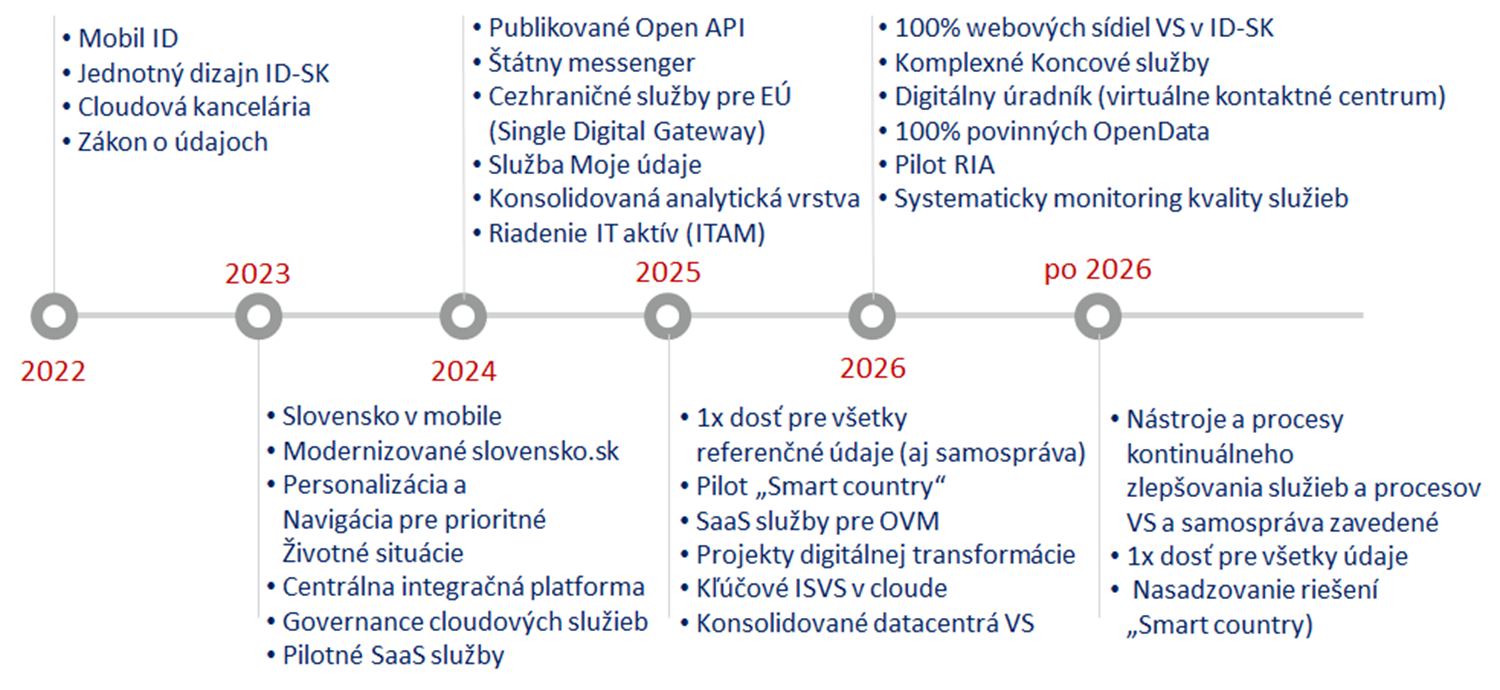 Architektúra verejnej správyDefinícia strategických cieľov smeruje k transformácii verejnej správy na platformu otvorenej verejnej správy (o-government), kde organizácia práce verejnej správy využíva sieť spoločne využívaných komponentov a ich služieb a rozhraní, otvorených štandardov, spoločne využívaných dát, aby pracovníci verejnej správy a partneri verejnej správy mohli spolupracovať pri poskytovaní radikálne lepších služieb verejnosti efektívnejšie, bezpečnejšie a zodpovednejšie.Nasledovný obrázok ilustruje vrstvy konceptu otvorenej platformy verejnej správy: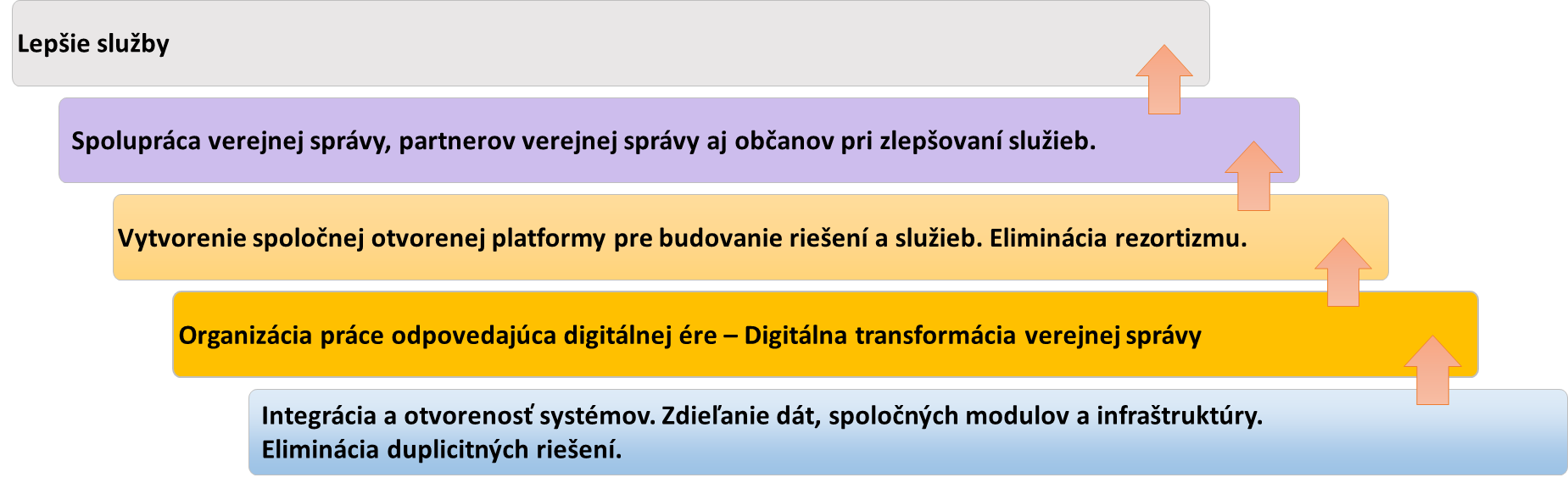 Obrázok 3: Transformácia k otvorenej verejnej správeZákladnými spoločnými požiadavkami vyplývajúcimi z tohto smerovania verejnej správy na architektúru sú:Zvýšenie rozsahu integrácie a dosiahnutie vyššej integrácie vizuálnej, zážitkovej, informačnej, procesnej aj technologickej. Zabezpečenie plynulého spracovania požiadaviek od začiatku do konca. Integrácia nielen na úrovni informačných systémov ale aj zvýšenie rozsahu spolupráce orgánov verejnej správy podporenej aj informačnými technológiami.Zvýšenie využívania spoločných stavebných blokov architektúry, dát a IT infraštruktúry verejnej správy a eliminácia duplicít. Vyššie využívanie spätnej väzby, monitoringu úrovne služieb a okolia verejnej správy pre zabezpečenie transparentnosti verejnej správy a neustále zlepšovanie služieb verejnej správy.Optimálna úroveň bezpečnosti, aby prvky bezpečnosti boli aplikované v optimálnej miere odpovedajúcej potenciálnym rizikám a zbytočne nepredražovali riešenie a neboli prekážkou brániacou širšiemu využitiu služieb.Výsledkom bude dosiahnutie zjednoteného vnímania verejnej správy ako jednotnej a integrovanej platformy poskytovania služieb a zefektívnenie jej vnútorného fungovania odstránením zbytočných aktivít a duplicít.Zo spoločných predpokladov pre realizáciu strategických cieľov, z konceptu otvorenej platformy verejnej správy a z Európskeho rámca interoperability (EIF), ktorý poskytuje prostredníctvom série odporúčaní usmernenia orgánom verejnej správy o tom, ako zlepšiť riadenie svojich činností pre dosiahnutie interoperability boli odvodené nasledovné princípy, ktoré vyjadrujú hlavné myšlienky podporujúce ciele informatizácie verejnej správy a ktoré by mali byť stelesnené Enterprise architektúrou a architektúrou informačných systémov verejnej správy:Obrázok 4: Hlavné princípy pre rozvoj architektúry verejnej správy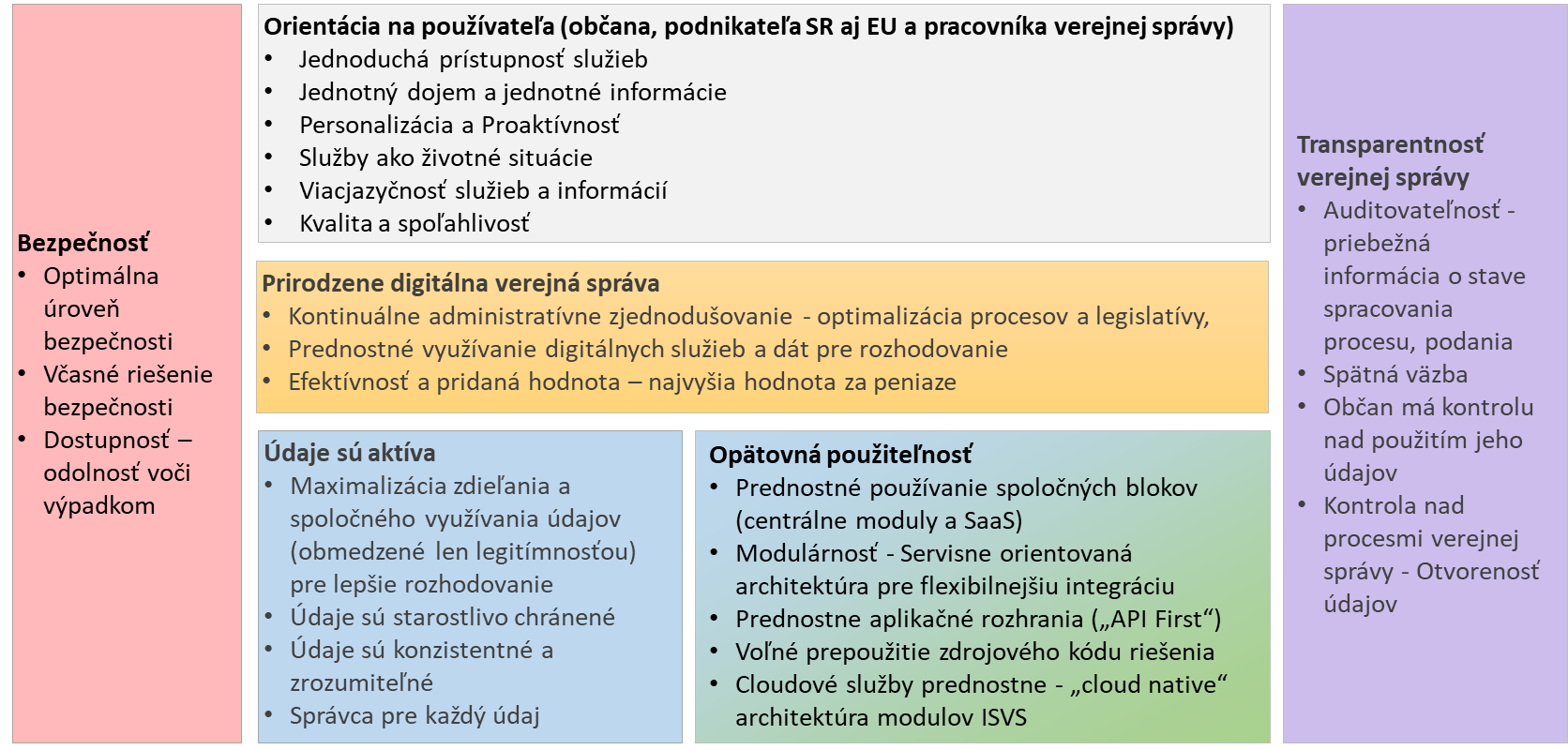 Detailný popis princípov je uvedený v prílohe č. 4 – Princípy pre rozvoj architektúry ITVS. Základné architektonické bloky pre realizáciu transformácie architektúry verejnej správy ilustruje nasledovný obrázok a stručne popisuje nasledovný prehľad. Aplikácia transformácie v každej vrstve architektúry vyplýva z charakteristík stavebných blokov danej vrstvy a okrem toho každá vrstva využíva výsledky transformácie v ostatných vrstvách.Obrázok 5: Prehľad hlavných architektonických blokov transformácie architektúry verejnej správy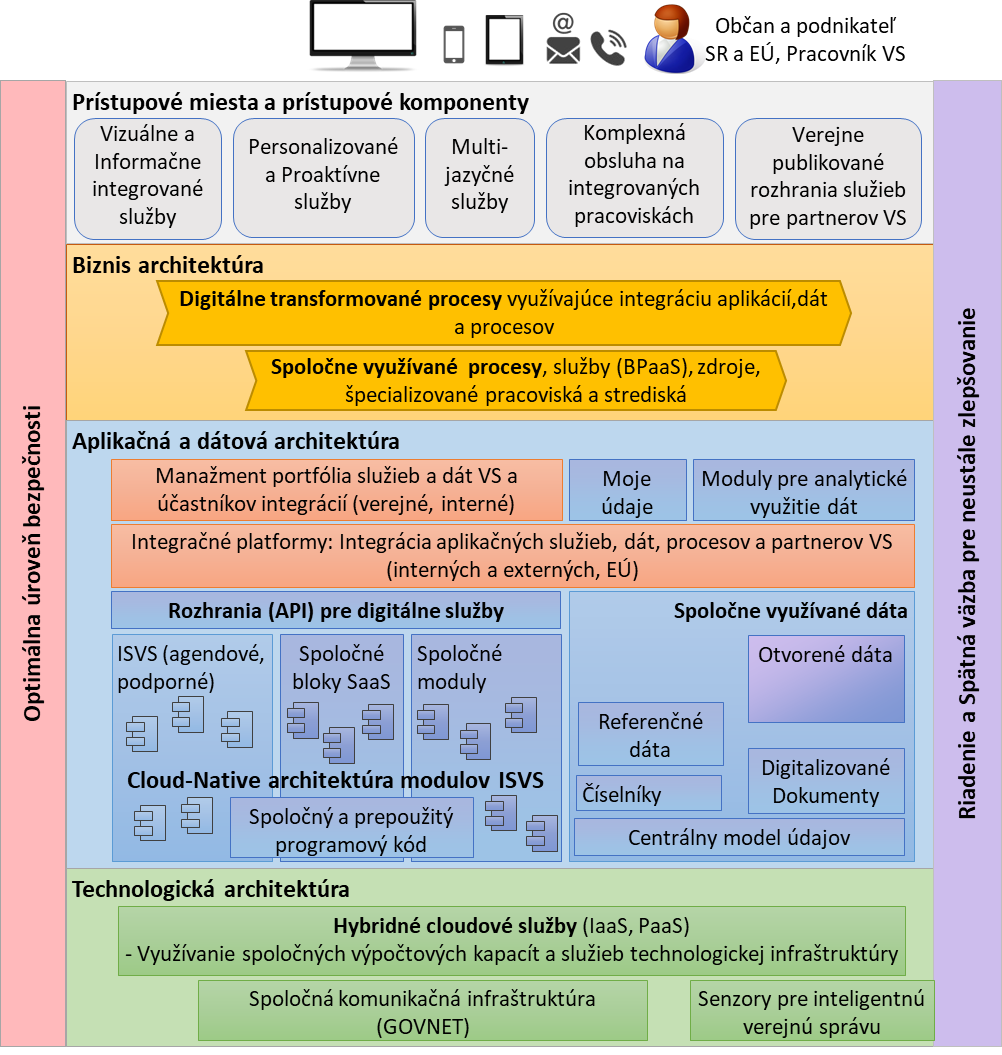 Tabuľka 3: Prehľad aplikácie stratégií a využitia ich výsledkov z iných vrstiev architektúryManažment architektúry ITVSHlboké porozumenie aktuálnej architektúry verejnej správy a správne vyhodnotenie dopadov potrebných zmien architektúry, ale aj využitie možností, ktoré aktuálna architektúra ponúka, je nevyhnutné pre efektívnu transformáciu verejnej správy. V takom komplexnom systéme, akým je verejná správa, je takéto porozumenie a plánovanie zmien ťažké dosiahnuť bez potrebných nástrojov, schopností a kompetencií pre správu architektúry.Základným mechanizmom pre dosiahnutie efektívnej správy architektúry je spolupráca a zdieľanie vedomostí o architektúre, o činnosti jednotlivých orgánov verejnej správy a o plánovaných zmenách. Za riadenie správy architektúry ITVS je zodpovedný správca ITVS,) resp. orgán riadenia. Tieto architektúry orgánov riadenia ITVS, musia byť vytvorené v súlade s centrálnou a referenčnou architektúrou a ich e-Government komponenty evidované v MetaIS Budovanie, riadenie a prevádzkovanie architektonickej schopnosti vyžaduje správu veľkého množstva architektonických výstupov, preto je dôležitým faktorom úspešnosti správy architektúr vytvorenie a udržiavanie spoločného architektonického repozitára integrovaného s centrálnym MetaIS ako spoločnej bázy informácii a údajov. Za týmto účelom sú k dispozícii architektonické modelovacie nástroje a architektonický repozitár, ktoré sú využívané architektmi riešení konkrétnych projektov orgánov riadenia. Uvedené mechanizmy platia rovnako pre všetky povinné osoby bez ohľadu na zdroje financovania rozvojových programov a projektov.Centrálna architektúra, referenčná architektúra a tiež architektúry orgánov riadenia sú priebežne aktualizované primárne v repozitári modelu Enterprise architektúry verejnej správy a v MetaIS, aby zohľadňovali aktuálny stav rozvoja celkovej architektúry e-Governmentu. Základné členenie architektúry verejnej správy je detailnejšie popísané v prílohe č. 5 – Základné členenie architektúry verejnej správy.Nástroje pre zlepšenie informatizácie verejnej správyLegislatívna oblasťNKIVS vychádzala z platnej legislatívy,) pričom realizácia cieľov si vyžiadala priebežné a systémové zmeny v legislatíve. Právny rámec fungovania digitálneho priestoru (najmä e-Governmentu) musí predchádzať implementácii riešení informatizácie. V oblasti tvorby a implementácie legislatívy digitálneho priestoru by mal byť presadzovaný aj prístup realistického zhodnotenia doložky vplyvov. V nadväznosti na priority bude MIRRI SR pokračovať v aktualizácii zákonov a vykonávacích predpisov na základe splnomocnení v uvedených zákonoch, napríklad vydanie vyhlášky o spôsoboch a postupoch pri elektronizácii agendy verejnej správy, vyhlášky o zabezpečení prevádzky, servisu, podpory, monitoringu a hodnotenia ITVS.Nová Koncepcia vychádza aj z platnej európskej legislatívy, nadväzuje na stratégie a regulácie súvisiace s oblasťou e-Governmentu, ktorých zoznam tvorí prílohu č. 1.Tabuľka 4: Legislatívny rámec pre jednotlivé iniciatívy a architektonické blokyInteroperabilita v rámci SK a EÚVzhľadom na prepojenosť všetkých oblastí verejnej správy so širším kontextom EÚ je logické počítať s postupným a tesnejším prepájaním informačných systémov a služieb. Formálne je interoperabilita zastrešená programom Európskej komisie, tzv. Európskeho rámca interoperability (ďalej len „EIF“), skladajúceho sa z organizačnej, sémantickej, technickej a právnej interoperability. Koncepcia nadväzuje na uvedené priority stanovené európskymi stratégiami, napríklad oblasť štandardizácie údajov verejnej správy, tzv. Rámec pre slovenskú sémantickú interoperabilitu (dátová interoperabilita) je už plne zosúladený zo sémantickou interoperabilitou EIF. Ostatné oblasti EIF budú predmetom postupného zosúlaďovania v rámci cieľov Koncepcie. Aspekty interoperability na úrovni EÚ budú posudzované štandardne pri každom projekte. Prednosť budú mať riešenia, ktoré budú priamo stavať na už zavedených štandardoch EÚ (vyhnutie sa proprietárnym riešeniam), prípadne budú s nimi kompatibilné. Organizačné zabezpečenie, participácia širšej verejnosti, etikaOrgánom vedenia informatizácie v štáte podľa zákona o ITVS je MIRRI SR. Na základe navrhovaných cieľov a iniciatív prispôsobilo organizačnú štruktúru ministerstva a jeho organizácií tak, aby dokázalo vlastniť a tým aj adresovať navrhnuté iniciatívy na úrovni centrálnej architektúry. Odbor stratégie a vedenia ITVS zabezpečuje metodické riadenie OVM v súlade navrhnutou segmentovou architektúrou.Pre zlepšenie komunikácie smerom na odbornú verejnosť a na orgány riadenia boli vytvorené pracovné skupiny k prioritám informatizácie, ako poradné orgány MIRRI SR, ktoré sa podieľajú na príprave, tvorbe, pripomienkovaní a prerokúvaní zámerov, cieľov a aktuálnych tém v oblasti informatizácie verejnej správy. Okrem toho je dlhodobo aktívna Komisia pre štandardizáciu ITVS, ako poradný a konzultačný orgán MIRRI SR, ktorej cieľom je odborná príprava návrhov na zavedenie nových štandardov, zmenu alebo zrušenie existujúcich platných štandardov pre ITVS a jej 9 pracovných skupín na štandardizáciu technických štandardov ITVS. Z pohľadu etických a sociálno-spoločenských aspektov inovatívnych technológií vo verejnej správe je vhodné zapojiť Stálu komisiu pre etiku a reguláciu umelej inteligencie zriadenej ako nezávislý poradný a odborný orgán pri MIRRI SR.Členmi vyššie uvedených poradných orgánov sú zástupcovia orgánov riadenia, vrátane samospráv, ako aj zástupcovia súkromného sektora z oblasti IT.MIRRI SR bude pokračovať v činnosti pracovných skupín, obojstranne hodnotenej pozitívne, čo zabezpečí vysokú participáciu odbornej verejnosti a orgánov riadenia na jednotlivých iniciatívach. Orgány riadenia samozrejme podporujú princípy etiky a participácie verejnej správy. Etika je dôležitým predpokladom na udržanie dôvery verejnosti vo verejnú správu ako otvorenú, spoľahlivú a čestnú. Etické princípy musia dodržiavať zamestnanci verejnej správy i dodávatelia:Etický kódex zamestnancov verejnej správy – zamestnanci verejnej správy v oblasti IKT majú vysoké osobné etické štandardy. Sú zodpovední, čestní, slušní, nestranní, bez konfliktu záujmov.)Etickí dodávatelia a IT sektor – verejná správa vplýva na to, aby IT sektor a jeho členovia sa správali zodpovedne a čestne voči verejnej správe, a aj vo vzájomných vzťahoch s tým súvisiacich. Existuje zhoda na želanej úrovni morálnych štandardov a ich dodržiavaní.Riadenie financovaniaKoncepcia bude aplikovaná najmä realizáciou aktivít vo verejnej správe financovaných zo štátneho rozpočtu, RRF 2021 – 2026, Operačného programu Slovensko na roky 2021 – 2027 a končiacich operačných programov (2014 – 2020), a to OPII a OPEVS z fondov EÚ. Každý zo zodpovedných subjektov v rámci systému informatizácie verejnej správy vyčlenia v rámci svojich rozpočtových kapitol dostatočné finančné prostriedky tak, aby bolo možné splniť ciele vychádzajúce z Koncepcie. Pri hľadaní finančných zdrojov je potrebné opierať sa nielen o prostriedky zo štátneho rozpočtu, ale aj zdroje z operačných programov spolufinancovaných z fondov EÚ.Záujmom štátu a jeho inštitúcií musí byť vyčlenenie dostatočných finančných prostriedkov na zlepšenie služieb, digitálnu transformáciu a riadenie ITVS na všetkých úrovniach tak, aby mohli byť naplnené strategické ciele informatizácie definované v tejto Koncepcii.Materiál má strategický všeobecný dlhodobý charakter, vplyvy na rozpočet verejnej správy nie je možné kvantifikovať. Realizácia cieľov Koncepcie bude zabezpečená v rámci schválených limitov dotknutých subjektov verejnej správy ako aj z prostriedkov alokovaných v schválených programoch SR a EÚ na príslušný rozpočtový rok, bez dodatočných požiadaviek na rozpočet verejnej správy.V prípade, že Koncepcia, resp. konkrétne opatrenia z nej vyplývajúce, budú následne rozpracované v nadväzujúcich vykonávacích dokumentoch, pri ich predkladaní budú identifikované a vyčíslené vplyvy na relevantné oblasti.NKIVS sa týka zmeny prístupu k procesu informatizácie všetkých subjektov verejnej správy, pričom ide o aktivity, ktoré tieto orgány vykonávali aj doteraz. Obrázok 6: Finančná prognóza Do roku 2030 (štátny rozpočet, RRF, OP Slovensko, OPII)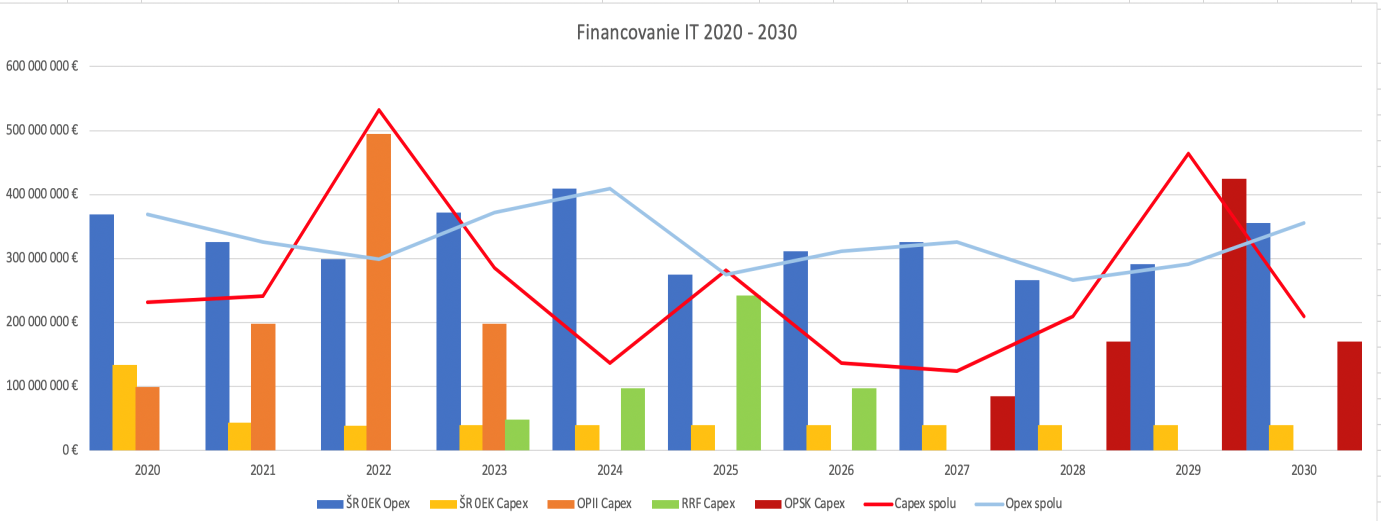 Merateľné ukazovatelePlnenie stanovených cieľov sa bude vyhodnocovať prostredníctvom merateľných ukazovateľov špecifikovaných v samostatnej prílohe č. 2 – Merateľné ukazovatele dosahovania cieľov. Ku každému strategickému cieľu priorite sú priradené merateľné ukazovatele na sledovanie dosiahnutého pokroku, aj s východiskovými a cieľovými hodnotami, vrátane zodpovedných orgánov riadenia, ktoré zodpovedajú za dosiahnutie strategických cieľov. Pre cieľ Digitálne služby bol v prvom rade kladený dôraz na výber ukazovateľov, ktoré sleduje e-Government Benchmark EK. Na meranie sa používa oficiálna, dlhodobá a jednotná metodika EK, ktorá poskytuje celkový pohľad na e-Government v členských štátoch EÚ. Progres cieľa Digitálna transformácia je sledovaný cez európske dátové ukazovatele, DESI index a odporúčania analytických jednotiek. Iniciatíva informatizácia územnej samosprávy je meraná ukazovateľmi lepších služieb.Stanovené ciele a ukazovatele pre Efektívne riadenie treba chápať ako ukazovatele, ktoré idú nad rámec opatrení a ukazovateľov z Revízie výdavkov na informatizáciu 2.0, pričom sa v tomto dokumente neduplikujú, ale dopĺňajú.Aby bolo možné sledovať progres a možnosti zlepšenia jednotlivých iniciatív, tak ukazovatele budú odrážať pohľad na úrovni ústredných orgánov štátnej správy, samosprávy a európskeho priestoru. Tabuľka 5: Tabuľka s kľúčovými ukazovateľmiJednotlivé krajiny sledujú v rámci svojich štatistických úradov ďalšie ukazovatele pre oblasť IT a e-Governmentu, ktorých meranie sa vykonáva podľa stabilnej jednotnej metodiky. Výsledky zverejňuje EUROSTAT, pričom relevantné ukazovatele budú použité na meranie dosahovania cieľov NKIVS. Pri meraní dosiahnutých hodnôt ukazovateľov budú použité nasledujúce metódy merania:prieskumy, ktoré sú vykonané zberom a spracovaním údajov od reprezentatívnej vzorky účastníkov, prípadne od všetkých používateľov, najmä online formulármi alebo spätnou väzbou,automatické generovanie ukazovateľov nástrojmi MetaIS alebo nástrojmi implementovanými orgánmi riadenia, ktoré využívajú automatický zber údajov pre ukazovateľ,Mystery Shopping, počas ktorého vyškolení a dobre informovaní nakupujúci pozorujú a vyhodnocujú na základe vlastnej skúsenosti pokrok v poskytovaní služieb a fungovaní VS,Správy a hlásenia orgánov riadenia a ich analytických jednotiek, ktoré vykazujú dosiahnuté výsledky, vynaložené zdroje a efektivitu práce alebo vykonávajú štúdie na analýzu dopadov.Hodnota ukazovateľa lepšie služby je vypočítaná ako aritmetický priemer hodnôt za ústredné orgány štátne správy, samosprávy (DEUS, 10 miest, 20 obcí nezapojených do DEUS) a EÚ.Inovačné aktivityAby bolo možné podporiť výraznú transformáciu spoločnosti a budovanie modernej verejnej správy na Slovensku, je potrebné spojiť koncepčné myslenie a dlhodobú víziu s realizáciu experimentov tak, aby sme dosiahli optimálnu mieru inovácie verejných politík. Len agilná a inováciám otvorená verejná správa dokáže držať krok s technologickým vývojom a rastúcimi požiadavkami občanov a podnikov na správu veci verejných. Koncept aktívneho testovania a experimentovania vo verejnej správe podporuje tak Európska komisia, medzinárodné organizácie ako OECD) ako aj úspešné krajiny v digitálnych politikách, tzv. digital frontrunners.Na podporu inovácií je potrebné zjednodušenie a odstraňovanie súčasných regulácií všade tam, kde je to možné. Jednotný digitálny trh vnímame ako príležitosť prispôsobiť regulačné rámce digitálnej dobe a eliminovať nepotrebné a duplicitné pravidlá. Dôraz sa bude klásť na ochranu osobných údajov a čo najširšie využívanie údajov verejnej správy. Súčasťou zmeny prístupu je zavádzanie dynamických regulácií, ktoré umožňujú dotknutým subjektom experimentovať a inovovať postupy tak, aby dosiahli očakávaný cieľ regulácie. Dynamická regulácia nepredpisuje presný postup ako ju dodržať, a ponecháva verejnému sektoru väčšiu voľnosť. Na testovanie nových regulačných opatrení pred ich plošným zavedením do praxe sa odporúča využiť experimentálny regulačný koncept, tzv. regulačný sandbox. V rámci neho štát navrhne kontrolovaný experiment, kde môžu firmy fungovať novým spôsobom legálne, kým zamestnanci štátnej správy neustále vyhodnocujú výsledky, konzultujú so spotrebiteľmi a účastníkmi trhu a získavajú tak znalosti pre širšie iniciatívy.Osvedčeným spôsobom, akým bude možné dosiahnuť výrazné zmeny v tvorbe politík, je zavedenie inovačných útvarov pre rôzne sektory verejnej správy (napr. Smart Mobility, Smart Cities, 
Fintech).) Uvedené útvary by mali okrem navrhovania zmien a politík a odporúčaní v danom sektore (napríklad na úpravu legislatívy) zároveň navrhovať nové koncepty, pilotné projekty a experimenty inovatívnych technológií vo verejnej správe vrátane experimentálneho overenia regulácií. Dôležitá je ich spolupráca a zároveň aj stanovenie medzirezortnej komunikácie v príbuzných politikách. Inovačné útvary prinesú výsledky v experimentovaní a overovaní myšlienok, ktoré budú následne pripravené na implementáciu. Nevyhnutným predpokladom pre je spustenie konceptu „data-driven state“, ktorý si vyžaduje výrazné zlepšenie využívania a spracovania údajov na analytické účely inštitúciami verejnej správy, aby verejná správa dokázala poskytovať kvalitné služby a štát mohol prijímať rozhodnutia na základe najlepších znalostí, ktoré sú k dispozícii. Dobuduje sa konsolidovaná analytická vrstva a sprístupnenia dôležité analytické nástroje pre potreby inštitúcií verejnej správy na tvorbu verejných politík na základe údajov.Experimentovanie, organizovanie súťaží a zapájanie podnikov sa stane štandardom pre fungovanie inštitúcií verejnej správy, preto je potrebné zreformovať a zjednodušiť princípy partnerstva s akademickým, súkromným a občianskym sektorom. Pre agilný štát musí byť blízke start-up-ové myslenie či presadenie konceptu „e-Government ako platforma“ do praxe. Zároveň je potrebné podporiť tvorbu konceptu inovačného verejno-súkromného partnerstva postavenom na „future proof“ princípe.Medzi navrhnuté inovatívne postupy je možné ďalej zaradiť organizovanie trhového dialógu medzi obstarávateľmi a dodávateľmi o používaní digitálnych technológií pre riešenie problémov a výziev verejného sektora,) hackatony na demonštráciu Proof of concept riešení a efektívnejšiu identifikáciu vhodných aplikácií ako aj vzdelávacie programy pre skupiny obstarávateľov, ktorí chcú obstarať podobné aplikácie, na základe sektorálnej klasifikácie. Umelá inteligencia môže pre procesy a služby verejnej správy priniesť nespočetné množstvo aplikačného využitia od analýzy veľkého množstva údajov, efektívnu spoluprácu orgánov verejnej správy, dostupnú komunikáciu s občanmi až po pomoc pri tvorbe verejných politík. Predpokladmi sú kvalitné údaje, robustná infraštruktúra a expertné ľudské zdroje v službách verejnej správy. Napriek vysokému potenciálu umelej inteligencie, výsledky experimentovania niektorých členských štátov EÚ) s nástrojmi umelej inteligencie vo verejnej správe odkryli niektoré slabiny tohto procesu a to napr. nedostatočná technologická schopnosť škálovať pilotné projekty, vysoké náklady (údržba, HW, SW) ako aj možná kolízia s existujúcou legislatívou v oblasti ochrany práv dotknutých osôb napr. prostredníctvom netransparentných „black box“ riešení, možnej diskriminácie v rozhodovaní alebo problematickosti prisúdenia zodpovednosti za škodu. Reakciou na túto fragmentáciu sa javí myšlienka spoločného európskeho prístupu adopcie politík voči umelej inteligencii vo verejnom sektore, čoho by malo byť Slovensko súčasťou a zdieľanie „Best practice“. Súčasťou tohto postupu sa ako významný prvok predchádzania možným negatívnym dopadom pri využití umelej inteligencie javí využitie nástrojov na posúdenie etických dopadov a dopadov na ľudské práva (ethics assessments, fundamental rights assessments). Tak ako aj pri iných technológiách kľúčová je spolupráca so súkromný a akademickým sektorom a občianskou spoločnosťou. Rovnako bude veľmi dôležité prepojiť vzdelanie na úrovni technologických zručností a spoločenského, hodnotovo orientovane prístupu k životu.Z pohľadu Slovenská je vhodné pokračovať v spolupráci s Národným superpočítačovým centrom) (NSCC), prostredníctvom ktorého orgány verejnej správy budú môcť pre svoje účely využívať vysokovýkonnú výpočtovú kapacitu (HPC). Vysokovýkonné výpočty je možné využiť napríklad pri predikcii a modelovaní rôznych situácií ako krízový manažment, plánovanie rozpočtu či lepšie plánovanie v sektoroch ako doprava, energetika, zdravotníctvo či pôdohospodárstvo. Ďalším príkladom je budovanie kvantových komunikačných uzlov (iniciatíva EuroQCI,) ktoré bude slúžiť najmä pre kritickú infraštruktúru, bezpečnostné a spravodajské služby. Výhodou tejto komunikačnej infraštruktúry je vysoko bezpečný prenos dát, ktorý je takmer nemožné prelomiť. Tým sa obmedzí únik citlivých informácií a utajovaných skutočností. V neposlednom rade v oblasti technológií distribuovaných záznamov sprístupnenie európskej blockchainovej infraštruktúry (EBSI)) umožní slovenským občanom a podnikateľom využívať cezhraničné služby a potvrdenia na európskej úrovni ako napríklad overovanie vysokoškolských diplomov či notárske služby. Slovenská verejná správa postupne získava skúsenosti s uvedenými digitálnymi technológiami, pričom ich výpočet nie je možné považovať za konečný, práve naopak. Ale pre ich úspešné zavedenie do praxe je pri každom testovaní a experimentovaní digitálnych inovácií potrebné – vzhľadom na ich komplexnosť a možný široký dopad – zodpovedne posúdiť sociálne, environmentálne a ekonomické vplyvy s cieľom prijať inovácie rešpektujúce základe ľudské práva, európske hodnoty a požiadavky na ich udržateľnosť. Inovácie vo verejnej správe by mali mať za cieľ nielen zvýšiť kvalitu, dostupnosť a efektivitu verejných služieb ale aj podporiť dôveru v demokratický a právny štát a budovanie aktívneho vzťahu medzi občanmi, podnikateľmi a štátom.Riadenie rizíkImplementácia NKIVS nebude jednoduchá, a je preto dôležité dostatočne v predstihu chápať kľúčové riziká a mať pripravenú stratégiu, ako sa s nimi vysporiadať.Skúsenosti s priebehom OPII, prioritnou osou 7, doplňujú praktické riziká:Tabuľka 6: Prehľad rizík NKIVS 2021ZáverNová Koncepcia zhmotňuje víziu do dlhodobých strategických cieľov, priorít, opatrení a iniciatív k dosiahnutiu strategických cieľov a ich merateľnosť. Výsledkom by malo byť zlepšovanie pozície Slovenska v rôznych rebríčkoch informatizácie verejnej správy. Dosiahnutie cieľov informatizácie verejnej správy tak, ako sú definované v strategických dokumentoch vlády SR a EÚ, do značnej miery závisí od zodpovedného prístupu pri ich realizácii všetkými inštitúciami verejnej správy. Mimoriadne dôležitá je nadrezortná spolupráca orgánov riadenia a otvorená komunikácia s používateľmi. Všetky projekty IT budú realizované v súlade s touto Koncepciou. Digitalizácia verejnej správy bude pokračovať tiež pod vplyvom skúseností z členských krajín EÚ, kde sa mnoho podobných krokov už podarilo uskutočniť. V prípade zmeny prostredia alebo iných vplyvov, ktoré by mohli výrazne ovplyvniť nastavené ciele informatizácie v SR, bude Koncepcia aktualizovaná.Štáty EÚ v súvislosti s pandémiou COVID-19 pocítili kľúčový význam informatizácie, ktorá podporila nástroje na efektívnu prácu zamestnancov formou práce z domu, tzv. home office, videokonferencií a tým obmedzenie služobných ciest, online vyučovaním z domu a posielaním elektronickej pošty prostredníctvom elektronických schránok. Informatizácia umožňuje v každodennom živote tok údajov a informácií, komunikáciu, obchod a spoluprácu ľudí bez ohľadu na to, kde sa nachádzajú. Najmä vplyvom globálnych trendov, zvýšených nárokov na IT a na stupeň digitalizácie a informatizácie spoločnosti stúpa zložitosť technológii, ako aj metód ich riadenia. Tento trend nie je možné ignorovať, nakoľko tieto technológie musia byť implementované aj v prostredí verejnej správy SR. Očakávania používateľov a znalosti o IT tiež priebežne narastajú. Narastajú aj ich očakávania od dodávaných riešení.V oblasti informatizácie verejnej správy je dôležité pozitívne pôsobenie účastníkov na všetkých úrovniach verejnej správy a v neposlednom rade aj účasť subjektov súkromného sektora na procese zvyšovania kvality informatizácie verejnej správy. V poslednom období došlo k prehĺbeniu vzájomnej spolupráce subjektov, kvalitným nastavením procesov a agilnou koordináciou v rámci pracovných skupín a Rady vlády SR pre digitalizáciu verejnej správy a jednotný digitálny trh.Zmena procesov a organizácia práce môže nastať práve vďaka digitálnym technológiám. Zodpovednosť je však u vlastníkov procesov a poskytovateľov služieb. Prístupnosť, spoľahlivosť a bezpečnosť služieb je zodpovednosťou informatikov. Dôležitým predpokladom zlepšenia výsledkov bude väčšia angažovanosť predstaviteľov orgánov verejnej správy a intenzívnejšia medzirezortná koordinácia a spolupráca.Zodpovedná a ambiciózna implementácia strategických cieľov pretransformuje Slovensko Do roku 2030 na modernú krajinu s inovačným a ekologickým priemyslom, s efektívnou verejnou správou a s informačnou spoločnosťou, v ktorej občania žijú kvalitný a bezpečný život v digitálnej ére. PrílohyPríloha č. 1 – Súvisiace strategické dokumenty EÚ pre oblasť e-GovernmentuV nasledujúcom období po roku 2021 budú zohľadnené požiadavky zadefinované v súvisiacich strategických dokumentoch EÚ pre oblasť e-Governmentu, najmä: Berlínska deklarácia o digitálnej spoločnosti a digitálnej vláde založenej na hodnotách z 8.12.2020Deklarácia „Budovanie cloudu novej generácie pre podniky a verejný sektor v EÚ“ z 15.10.2020Oznámenie EK „Európska dátová stratégia“, COM(2020) 66 z 19.2.2020Oznámenie EK „Formovanie digitálnej budúcnosti Európy“ z 19.2.2020Biela kniha o umelej inteligencii – európsky prístup k excelentnosti a dôvere, COM(2020) 65 z 19.2.2020Smernica EP a Rady (EÚ) 2019/1024 z 20.6.2019 o otvorených dátach a opakovanom použití informácií verejného sektoraNariadenie Európskeho parlamentu a Rady (EÚ) 2019/881 zo 17.4.2019 o agentúre ENISA (Agentúra Európskej únie pre kybernetickú bezpečnosť) a o certifikácii kybernetickej bezpečnosti informačných a komunikačných technológií a o zrušení nariadenia (EÚ) č. 526/2013Nariadenie EP a Rady (EÚ) 2018/1807 zo 14.11.2018 o rámci pre voľný tok iných ako osobných údajov v Európskej úniiNariadenie EP a Rady (EÚ) 2018/1724 z 2.10.2018 o zriadení jednotnej digitálnej brány na poskytovanie prístupu k informáciám, postupom a asistenčným službám a službám riešenia problémov a o zmene nariadenia (EÚ) č. 1024/2012Oznámenie EK „Európsky rámec interoperability – stratégia vykonávania“, COM(2020) 134 z 23.3.2017 (EIF 3.0)Smernica EP a Rady EÚ 2016/1148 zo 6.7.2016 o opatreniach na zabezpečenie vysokej spoločnej úrovne bezpečnosti sietí a informačných systémov v Únii)Európska referenčná architektúra interoperability, verzia 3.1Oznámenie EK „Stratégia pre jednotný digitálny trh v Európe“, COM(2015) 192 z 6.5.2015)Oznámenie EK „Digitálny kompas Do roku 2030: digitálne desaťročie na európsky spôsob, COM(2021)118 z 9. marca 2021“)Rozhodnutie (EÚ) 2015/2240 o ISA² (Interoperability solutions for public administrations)Nariadenie európskeho parlamentu a rady (EÚ) 2016/679 z 27.4.2016 o ochrane fyzických osôb pri spracúvaní osobných údajov a o voľnom pohybe takýchto údajov, ktorým sa zrušuje smernica 95/46/ES (GDPR),„The EU’s Cybersecurity Strategy for the Digital Decade“ (JOIN(2020) 18 final) (https://ec.europa.eu/digital-single-market/en/news/eus-cybersecurity-strategy-digital-decade),Nariadenie EP a Rady (EÚ) 2013/1316 z 11.12.2013 o zriadení Nástroja na prepájanie Európy, ktorým sa mení nariadenie (EÚ) č. 913/2010 a zrušujú sa nariadenia (ES) č. 680/2007 a (ES) č. 67/2010Rozhodnutie Komisie z 26.1.2012 o zriadení e-Government expertnej skupiny č. 2012/C 22/04Oznámenie EK „Uvoľnenie potenciálu cloud computingu v Európe“, COM(2012) 529 z 27.9.2012Spoločná vízia pre Európsku architektúru interoperability, ISA/2011/SN22.5DCAT-AP, slovník kľúčových verejných služieb a systém opisu aktív definovaných ako metaúdaje, príklady špecifikácií používaných na opis otvorených údajov, verejných služieb a riešení interoperabilityNariadenie EP a Rady (EÚ) č. 910/2014 z 23.7.2014 o elektronickej identifikácii a dôveryhodných službách pre elektronické transakcie na vnútornom trhu a o zrušení smernice 1999/93/ES19)Oznámenie EK „Akčný plán EÚ pre elektronickú verejnú správu na roky 2016 – 2020 - Urýchlenie digitálnej transformácie verejnej správy“VYKONÁVACIE ROZHODNUTIE KOMISIE (EÚ) 2015/296 z 24. februára 2015, ktorým sa stanovujú procedurálne opatrenia týkajúce sa spolupráce medzi členskými štátmi v oblasti elektronickej identifikácie podľa článku 12 ods. 7 nariadenia Európskeho parlamentu a Rady (EÚ) č. 910/2014 o elektronickej identifikácii a dôveryhodných službách pre elektronické transakcie na vnútornom trhuVYKONÁVACIE NARIADENIE KOMISIE (EÚ) 2015/1501 z 8. septembra 2015 o rámci interoperability podľa článku 12 ods. 8 nariadenia Európskeho parlamentu a Rady (EÚ) č. 910/2014 o elektronickej identifikácii a dôveryhodných službách pre elektronické transakcie na vnútornom trhuVYKONÁVACIE NARIADENIE KOMISIE (EÚ) 2015/1502 z 8. septembra 2015, ktorým sa stanovujú minimálne technické špecifikácie a postupy pre úrovne zabezpečenia prostriedkov elektronickej identifikácie podľa článku 8 ods. 3 nariadenia Európskeho parlamentu a Rady (EÚ) č. 910/2014 o elektronickej identifikácii a dôveryhodných službách pre elektronické transakcie na vnútornom trhuVYKONÁVACIE ROZHODNUTIE KOMISIE (EÚ) 2015/1984 z 3. novembra 2015, ktorým sa vymedzujú okolnosti, formáty a postupy oznamovania podľa článku 9 ods. 5 nariadenia Európskeho parlamentu a Rady (EÚ) č. 910/2014 o elektronickej identifikácii a dôveryhodných službách pre elektronické transakcie na vnútornom trhuEuropean Green Deal (dôraz na zelenú digitalizáciu)Príloha č. 2 – Merateľné ukazovatele dosahovania cieľovPríloha č. 3 – Prepojenosť na iné strategické dokumentyNasledujúca príloha obsahuje zoznam rôznych strategických a koncepčných dokumentov, ktoré boli identifikované ako vstupy pre spracovanie tejto Koncepcie:Programové vyhlásenie vlády SR 2020 (schválené uznesením vlády SR č. 239 z 19.4.2020)Ústredné motto PVV – Zmysluplnou informatizáciou premeniť Slovensko na inteligentnú, inovatívnu a transparentnú krajinuStratégia digitálnej transformácie Slovenska 2030 (schválená uznesením vlády SR č. 206 zo 7.5.2019) Dokument je rámcovou nadrezortnou stratégiou obsahujúci dlhodobú víziu, definuje politiku a konkrétne priority Slovenska s cieľom riadiť ekonomiku, spoločnosť a verejnú správu v kontexte už prebiehajúcej digitálnej transformácie hospodárstva a spoločnosti pod vplyvom inovatívnych technológií a globálnych trendov digitálnej doby vo väzbe na stratégiu EK a k tomu vydávané akčné plány, ktoré je možné realizovať v krátkodobom horizonte.Stratégia pre zlepšenie postavenia SR v indexe DESI (aktuálne v príprave a plánuje sa predložiť vláde na schválenie v 2Q21)Dokument je rámcovou nadrezortnou vládnou stratégiou, ktorá analyzuje postavenie Slovenska v Indexe digitálnej ekonomiky a spoločnosti, a navrhuje opatrenia, ktoré musia byť príslušnými orgánmi i prijaté, aby sa postavenie Slovenska v indexe výrazne zlepšilo.Koncepcia digitálnej transformácie verejnej správy 2030 (schválená v PS Governance a Delivery dňa 28.9.2020 a je vo významnej miere využívaná ako zdrojový podklad pre túto Koncepciu)Digitálna transformácia verejnej správy, ktorá je časťou digitálnej transformácie ekonomiky a spoločnosti, patrí k hlavným trendom ďalšieho zlepšovania služieb verejnej správy. Dokument sa detailnejšie venuje digitálnej transformácii verejnej správy na úrovni komponentov, ktoré majú v svojich stratégiách digitálnej transformácie „digitálni lídri“ v tejto oblasti.Odporúčanie postupu informatizácie územnej samosprávy (schválené uznesením vlády SR č. 604 z 11.12.2019)Dokument spresňuje zámery v oblasti informatizácie a navrhuje odporúčania pre územnú samosprávu.Informatizácia 2.0 – Revízia výdavkov (schválená uznesením vlády SR č. 297 z 18.5.2020 k Programu stability SR na roky 2020 až 2023)Materiál MF SR (ÚHP) a MIRRI SR z marca 2020 prináša aktualizovanú revíziu výdavkov na informatizáciu, kde bolo prijatých 39 opatrení na zlepšenie. Národná stratégia kybernetickej bezpečnosti na roky 2021 až 2025 (schválená uznesením vlády SR č. 5/2021 zo 7.1.2021)Materiál Národného bezpečnostného úradu je východiskový strategický dokument, ktorý komplexne určuje strategický prístup SR k zabezpečeniu kybernetickej bezpečnosti. Základná zákonná právna úpravaZákon č. 305/2013 Z. z. o elektronickej podobe výkonu pôsobnosti orgánov verejnej moci a o zmene a doplnení niektorých zákonov v znení neskorších predpisov (ďalej len „zákon o e-Governmente“))Zákon o ITVS) Zákon č. 177/2018 Z. z. o niektorých opatreniach na znižovanie administratívnej záťaže využívaním informačných systémov verejnej správy a o zmene a doplnení niektorých zákonov v znení zákona č. 221/2019 Z. z. (ďalej len „zákon proti byrokracii“)Zákon č. 69/2018 Z. z. o kybernetickej bezpečnosti a o zmene a doplnení niektorých zákonov v znení neskorších predpisovZákon č. 272/2016 Z. z. o dôveryhodných službách pre elektronické transakcie na vnútornom trhu a o zmene a doplnení niektorých zákonov (zákon o dôveryhodných službách)Návrh zákona o údajoch, ktorý je v legislatívnom procese.Národný integrovaný reformný plán (Moderné a úspešné Slovensko)Vychádzajúc z mechanizmu na podporu obnovy a odolnosti EK (Recovery and Resilience Facility – ďalej len „RRF“), MF SR pripravuje Národný integrovaný reformný plán Moderné a úspešné Slovensko, v ktorom identifikuje 8 prioritných oblastí na financovanie a reformy na obdobie 2020 – 2030, pričom jednou z prioritných oblastí je oblasť Digitalizácia.) Pri financovaní primárne pôjde o zdroje EÚ a dobeh súčasných programov, či štátny rozpočet.Pripravovaný Operačný program Slovensko 2021 – 2027 Pripravovaný programový dokument Operačný program Slovensko na roky 2021 – 2027 o čerpaní pomoci z fondov EÚ identifikuje 5 prioritných oblastí.) Pre oblasť informatizácie budú implementované projekty v rámci cieľa 1 politiky súdržnosti (a more competitive and smarter Europe by promoting innovative and smart economic transformation and regional ICT connectivity), pričom pomoc bude možné čerpať Do roku 2030.Operačný program Integrovaná infraštruktúra (schválený uznesením vlády SR č. 171 zo 16.4.2014), OPII predstavuje programový dokument SR o čerpaní pomoci z fondov EÚ v sektore dopravy, informatizácie spoločnosti a podpory výskumu, vývoja a inovácií na roky 2014 – 2020 (Kohézny fond, Európsky fond regionálneho rozvoja). Projekty budú implementované a pomoc možno čerpať Do roku 2023. Jeho prioritná os 7 umožňuje z fondov EÚ budovať modernú, na občana orientovanú a efektívnu elektronizovanú verejnú správu, podporiť služby a aplikácie IKT pre malé a stredné podniky, vytvoriť kvalitný digitálny obsah a umožniť prístup k širokopásmovému internetu a službám každému občanovi, vrátane starších, zdravotne a sociálne znevýhodnených občanov.Operačný program Efektívna verejná správa (schválený uznesením vlády SR č. 228 zo 14.5.2014)Tento operačný program prináša pomoc z fondov EÚ na programové obdobie 2014 – 2020. Projekty budú implementované a pomoc možno čerpať Do roku 2023. Z operačného programu budú podporené aktivity, ktoré skvalitnia a zefektívnia verejnú správu a tiež oblasť súdnictva.Relevantné politiky EÚ – v prílohe č. 1Okrem relevantnej legislatívy, iniciatív a programov EÚ ide predovšetkým o Európsku digitálnu stratégiu (tzv. „digitálny balíček EÚ“). Stratégia obsahuje kľúčové trendy a priority EÚ. Na Európsku digitálnu stratégiu nadväzujú „Závery Rady o formovaní digitálnej budúcnosti Európy“ z 8.6.2020. Spomenúť treba aj EIF, ktorý poskytuje usmernenia orgánom verejnej správy o tom, ako zlepšiť riadenie svojich činností na báze interoperability, nadviazať vzťahy medzi organizáciami, zjednotiť postupy, ktoré podporujú koncové digitálne služby.Európska dátová stratégiaRámcový dokument EK, ktorý je súčasťou Európskej digitálne stratégie, naznačuje priority pre ďalšie smerovanie v oblasti tzv. Jednotného Európskeho údajového priestoru, kde ide o proces vytvárania dátovej suverenity v Európe, vytvárania spoločných európskych dátových priestorov, vrátane vytvorenia spoločného európskeho dátového priestoru pre verejnú správu.Berlínska deklarácia Dokument predstavuje politický záväzok ministrov členských štátov EÚ, ktorý bol podpísaný dňa 08.12.2020. Obsahuje princípy pre digitálnu transformáciu a konkrétne opatrenia na jej dosiahnutie, ako napríklad zavedenie mobilného Governmentu („mGovernment by default“), podpora využívania eID nielen vo verejnej správe, ale aj v súkromnom sektore, či zlepšenie transparentnosti služieb zverejnením informácie o tom, kedy bolo na dosiahnutie výsledku použité automatizované rozhodovanie.Deklarácia o budovaní cloudu ďalšej generácie pre biznis a verejný sektor v EÚDokument EK, ktorý podpísali členské štáty EÚ 15.10.2020, týkajúci sa významných priorít aj v oblasti budovania cloudu ďalšej generácie, identifikuje 3 prioritné oblasti.) Členské štáty sa zaviazali spojiť sily a vybudovať európske cloudové úložisko novej generácie.Globálne trendy (EÚ, OECD, OSN/ITU, Rada Európy, ISO a pod.)Digitálna transformácia, otvorenosť a zdieľanie dát, otvorené a interoperabilné riešenia, zdieľané služby, širokopásmové pripojenie, RPA, Machine learning, AI, Industry 4.0 (big data, IoT, cloudové služby, ...)Obrázok 7: Zdroje dokumentu NKIVS 2021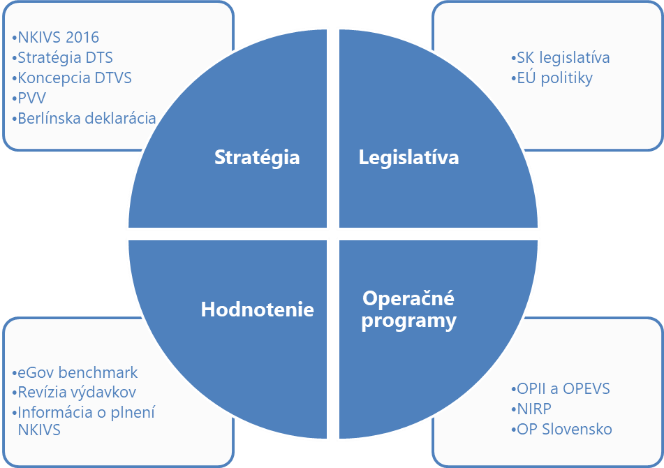 Príloha č. 4 – Princípy riadenia architektúry ITVSPri rozvoji ITVS budú uplatňované princípy popísané v tejto kapitole. Princípy sú všeobecné pravidlá, ktoré vyjadrujú hlavné myšlienky podporujúce ciele informatizácie verejnej správy a ktoré by mali byť stelesnené Enterprise architektúrou a architektúrou informačných systémov verejnej správy.)Kľúčovým faktorom úspešnosti realizácie cieľov informatizácie verejnej správy je spolupráca a vyššia úroveň integrácie komponentov architektúry verejnej správy. Okrem integrácie v rámci krajiny je dôležité podporiť spoločnú politiku EÚ zameranú na zabezpečenie slobody voľného pohybu tovaru, kapitálu, služieb a osôb. Z tohto dôvodu by na vnútroštátnej aj európskej úrovni malo byť dobre koordinované úsilie o digitalizáciu verejného sektora, aby sa zabránilo fragmentácii služieb a údajov, a aby sa prispelo k fungovaniu jednotného prostredia poskytovania služieb.EIF poskytuje prostredníctvom série odporúčaní usmernenia orgánom verejnej správy o tom, ako zlepšiť riadenie svojich činností interoperability, nadviazať vzťahy medzi organizáciami, zjednotiť postupy, ktoré podporujú koncové digitálne služby a zabezpečiť, aby súčasné a nové právne predpisy neohrozili úsilie v oblasti interoperability. EIF poskytuje spoločný základ zásad pre dosiahnutie interoperability na európskej úrovni a zároveň poskytuje potrebnú flexibilitu na riešenie osobitných vnútroštátnych požiadaviek.) Princípy v ňom vyjadrené silne podporujú ciele informatizácie verejnej správy a preto sa stal základom návrhu princípov aj pre NKIVS. Princíp P1: Orientácia na používateľa) Používateľmi služieb verejnej správy sú nielen občania alebo podniky, ale aj orgány verejnej správy SR a EÚ a tiež úradníci týchto verejných úradov. Potreby používateľov by sa mali vziať do úvahy pri určovaní toho, ktoré verejné služby by sa mali poskytovať a akým spôsobom. Orientácia na používateľa by mala byť podporovaná splnením nasledovných požiadaviek:P1.1 Prístupnosť – Služby sú dostupné cez alternatívne fyzické aj digitálne kanály, keďže používatelia môžu uprednostňovať rôzne kanály v závislosti od okolností a svojich potrieb. Služby sú dostupné osobám so zdravotným postihnutím, seniorom a iným znevýhodneným skupinám na takej úrovni, ktorá je porovnateľná so službami poskytovanými iným občanom. Prístupnosť môže tiež zlepšiť schopnosť informačného systému umožniť tretím stranám konať v mene občanov, ktorí nie sú schopní, či už trvalo alebo dočasne, priamo využívať verejné služby.P1.2 Uniformita – Z pohľadu používateľa je obsluha používateľa cez akýkoľvek kanál jednotná a používa štandardné postupy a riešenia.P1.3 Jednoduchá navigácia – Používatelia jednoducho nájdu požadovanú službu a môžu ju jednoduchým spôsobom použiť. Služba by mala skryť vnútornú zložitosť verejnej správy.P1.4 Služby ako ŽS) – Používateľom sú ponúkané služby ako súčasť riešenia ich ŽS .P1.6 Spätná väzba – Používatelia môžu poskytnúť spätnú väzbu o službe, nahlásiť chyby, navrhovať zlepšenia a podobne. Poskytovateľ služieb môže použiť tento vstup pre zlepšenie kvality služby. Týmto spôsobom majú používatelia možnosť konštruktívne presadzovať svoje záujmy. P 1.7 Personalizácia a Proaktivita – Verejná správa ponúkne všade tam, kde je to možné, poskytovanie takých služieb, ktoré používateľ v danom okamihu potrebuje, prípadne ich bude vykonávať z vlastnej iniciatívy s možnosťou odmietnutia toho postupu zo strany používateľa.P 1.8 Viacjazyčnosť – Služby môže potenciálne používať každý v ktoromkoľvek členskom štáte, ale aj v rámci SR môžu existovať občania, ktorí by preferovali iný jazyk pri používaní služby. O potrebnej úrovni podpory viacjazyčnosti by malo byť rozhodnuté na základe potrieb predpokladaných používateľov. Informačné systémy a služby by mali byť pripravované tak, aby boli schopné jednoduchým konfiguračným spôsobom zabezpečiť viacjazyčnosť služby.P1.9 Kvalita a spoľahlivosť – Používatelia sa môžu spoľahnúť, že poskytovateľ služieb bude garantovať kvalitu, dostupnosť a spoľahlivosť služieb. Napríklad akákoľvek poskytnutá informácia musí byť správna, autentická, aktuálna a úplná. Princíp P2: Prirodzene digitálna verejná správa)Orgány verejnej správy sa budú usilovať o zefektívnenie a zjednodušenie svojich administratívnych procesov ich zlepšovaním alebo odstránením tých, ktoré neposkytujú verejnú hodnotu. Administratívne zjednodušenie môže podnikom a občanom pomôcť znížiť administratívnu záťaž súvisiacu s dodržiavaním právnych predpisov EÚ alebo vnútroštátnych povinností.P2.1 Prednostné využívanie digitálnych služieb – Bude sa uprednostňovať využívanie služieb, ktoré využívajú možnosti informačno-komunikačných technológií pre automatizované spracovanie a výmenu dát s cieľom zrýchliť proces vybavenia služby, zefektívniť procesy verejnej správy a uvoľniť kapacity používateľov na aktivity s vyššou pridanou hodnotou. Zníži sa využívanie papierovej komunikácie, ktorá neumožňuje naplno využiť možnosti automatizácie spracovania nielen zmenou IS a ich integráciou ale aj legislatívnymi zmenami. P2.2 Administratívne zjednodušenie – Procesy verejnej správy musia byť kontinuálne zlepšované nielen využitím IKT ale aj organizačnými a legislatívnymi zmenami, aby sa odstránili duplicity, manuálne a zbytočné aktivity.P2.3 Efektívnosť a pridaná hodnota – Informatizácia verejnej správy sleduje najvyššiu hodnotu za peniaze pri zvážení potrieb používateľov a prebieha na základe kontinuálneho vyhodnocovania nákladov a prínosov.Princíp P3: Údaje sú aktíva)Údaje sú aktíva, ktorých správnosť, aktuálnosť a dostupnosť majú kritický význam pri rozhodovaní a posudzovaní práv a právom chránených záujmoch alebo povinnostiach fyzických osôb a právnických osôb. Údaje sú základným nástrojom integrácie, rozhodovania a verejnej kontroly.P3.1 Ochrana a uchovávanie údajov – ITVS ale aj procesy verejnej správy musia byť realizované tak, aby si dátové záznamy a iné formy uloženia informácií udržali svoju čitateľnosť, spoľahlivosť a integritu a boli dostupné tak dlho, ako je to potrebné, s prihliadnutím na ustanovenia o právach fyzických osôb a právnických osôb, bezpečnosti a ochrane ich súkromia. Používateľ by mal pracovať len s údajmi, ktorých hodnovernosť a pôvod sú zabezpečené napríklad ich autorizáciou, a ktoré sú z dôveryhodného zdroja s garantovanou identitou.P3.2 Správca údajov – každý údajový prvok má jasne definovaného vlastníka a správcu zodpovedného za jeho kvalitu a ochranu.P3.3 Zdieľanie údajov – princíp „jedenkrát a dosť“ – Používatelia majú prístup ku všetkým údajom, na ktoré majú legitímny nárok, či už pre informatívne účely alebo pre potreby naplnenia svojich povinností. Údaje sú zdieľané naprieč verejnou správou v súlade s legislatívou. Pri interakcii s verejnou správou bude verejná správa od žiadateľa vyžadovať len údaje, ktoré sú nové a verejná správa nimi ešte nedisponuje. Tento princíp bude platiť na úrovni celej EÚ a bude zabezpečovaný pomocou platformy dátovej integrácie. Zároveň bude umožnené elektronické zdieľanie rozhodnutí, ktoré vydala verejná správa.P3.4 Údaje sú zrozumiteľné (sémantická a syntaktická interoperabilita) – Požiadavka zabezpečuje, aby sa zachoval a chápal presný formát a význam vymieňaných údajov. Využívajú sa spoločné údajové ontológie a definície konceptov, referenčné údaje a číselníky. Koncepty a vzťahy medzi nimi sú konzistentne definované v celej verejnej správe pre danú problematiku a definície sú zrozumiteľné a sú k dispozícii.Princíp P4: Opätovná použiteľnosť)Opätovná použiteľnosť riešení v oblasti IT (napr. softvérové komponenty, rozhrania aplikačných programov, normy), informácií a údajov je faktorom, ktorý umožňuje interoperabilitu a zlepšuje kvalitu služieb, pretože rozširuje prevádzkové používanie, pričom sa šetria finančné prostriedky a čas.P4.1 Používanie centrálnych spoločných blokov) – Centrálny spoločný blok umožňuje poskytovať spoločné služby a realizovať funkcie verejnej správy prostredníctvom zdieľaných služieb (buď ako Software-as-a-Service alebo s využitím konceptu Business-process-as-a-Service). Vychádza z potreby efektívneho vyriešenia životných situácií a procesov používateľov (v prípade verejných orgánov), zvýšenia kvality poskytovaných služieb, ako aj racionalizácie vnútorného fungovania verejnej správy. Identifikácia a definovanie centrálnych spoločných blokov patrí medzi kľúčové rozhodnutia pri návrhu architektúry a predstavuje významný krok na ceste k zlepšeniu, zjednodušeniu a sprehľadneniu fungovania a správy IS vo verejnej správe tým, že podporuje znovu použitie komponentov a riešení, vytvárnie nových služieb ich kompozíciou a elimináciu duplicít.P4.2 Otvorené API – Aplikačné rozhrania v IS sú budované spôsobom umožňujúcim ich použitie komukoľvek pri splnení podmienok bezpečnosti a ďalších podmienok sprístupnenia služieb a dát (napr. úroveň služieb, obmedzenie množiny dát). Špecificky všetky služby IS, ktoré sú dostupné grafickým rozhraním majú byť dostupné aj otvoreným aplikačným rozhraním.P4.3 Modulárnosť – ITVS sú členené na menšie samostatné funkčne konzistentné a pokiaľ možno vzájomne nezávislé časti, ktoré sú prepojené dobre definovanými rozhraniami s cieľom zvýšiť škálovateľnosť, flexibilitu a opakované použitie riešení.P4.4 Otvorené štandardy – Prednostne sa používajú otvorené štandardy a formáty a dôraz sa kladie na zabezpečenie technologickej neutrálnosti.P4.5 Cloudové služby prednostne – ITVS budú rozvíjané a budované s cieľom prevádzky v prostredí cloudových infraštruktúrnych a platformových služieb na základe princípov natívnej cloudovej architektúry. P4.6 Technologická interoperabilita – Softvér a hardvér vo verejnej správe musí byť v súlade s definovanými štandardmi, ktoré podporujú interoperabilitu údajov, aplikácií a technológií, 
a to v celom európskom priestore.P4.7 Voľné opakované použitie zdrojového kódu riešenia – Používanie produktov slobodného softvéru (tzv. open source softvéru) a zaistenie možnosti voľného opakovaného použitia riešenia alebo jeho zdrojového kódu vo verejnej správe môže pomôcť ušetriť náklady na vývoj, vyhnúť sa efektu zablokovania dodávateľom riešenia (vendor lock-in) a umožniť rýchle prispôsobenie špecifickým potrebám verejnej správy.Princíp P5: Transparentnosť) verejnej správySlužby verejnej správy sú realizované tak, že umožňujú používateľom a kontrolným orgánom vnímať a pochopiť administratívne pravidlá, procesy, údaje a rozhodovanie použité pri realizácii služby.P5.1 Občan má kontrolu nad svojimi údajmi – Používateľ (občan SR aj EÚ) bude mať jednoducho dostupné informácie, aké údaje o ňom eviduje a používa verejná správa a prehľad jeho sa týkajúcich konaní (služba Moje Dáta).P5.2 Otvorenosť údajov – Všetky verejné údaje by mali byť voľne dostupné na opakované použitie inými osobami, pokiaľ sa neuplatňujú obmedzenia týkajúce sa napr. ochrany osobných údajov, dôvernosti alebo práv duševného vlastníctva. Cieľom sprístupnenia údajov verejnej správy je umožniť lepšiu kontrolu nad rozhodovacími procesmi verejnej správy a poskytnúť možnosť využiť verejné údaje na získanie nových znalostí a poskytnutie nadstavbových služieb.P5.3 Auditovateľnosť – Realizácia služieb verejnej správy musí používať princípy a pravidlá, ktoré umožňujú výkon kontroly a zároveň umožňujú generovanie auditných záznamov s požadovanou úrovňou ich ochrany. Používateľ (či už žiadateľ služby ale aj pracovník využívajúci výsledky realizácie služby) má priebežnú informáciu o stave spracovania žiadosti o službu ako aj informácie o na základe akých pravidiel došlo k realizácii rozhodnutia.Princíp P6: Bezpečnosť)Používatelia služieb verejnej správy musia mať istotu, že používajú služby verejnej správy v zabezpečenom a dôveryhodnom prostredí, v plnom súlade s príslušnými predpismi a že sa môžu spoľahnúť na dostupnosť služieb v čase, keď ich budú najviac potrebovať.P6.1 Včasné riešenie bezpečnosti – Kvôli prierezovému charakteru je v záujme zabezpečenia kompletnej architektúry riešenia a infraštruktúry nevyhnutné, aby bol návrh riešenia bezpečnosti služieb pripravovaný už v štádiu návrhu.P6.2 Dostupnosť – Okrem ochrany dát a služieb pred zneužitím je potrebné zabezpečiť, aby služby neboli zraniteľné voči výpadkom a útokom, ktoré by mohli prerušiť ich prevádzku a následne spôsobiť aj stratu a poškodenie dát.P6.3 Bezpečnosť údajov a služieb – Údaje a služby sú chránené najmä pred neoprávneným prístupom, manipuláciou, použitím a zverejnením (zachovanie dôvernosti údajov), ich úmyselnou alebo neúmyselnou modifikáciou (zachovanie integrity údajov), pričom sú dostupné v požadovanom čase a v požadovanej kvalite (zachovanie dostupnosti údajov).P6.4 Optimálna úroveň bezpečnosti – Požiadavka na mieru bezpečnosti pre určitý komponent alebo riešenie e-Governmentu má byť určená tak, aby táto úroveň predstavovala optimálne zníženie rizík pri čo najmenších nákladoch na realizáciu bezpečnostných opatrení a obmedzenie flexibility riešenia.Príloha č. 5 – Základné členenie architektúry verejnej správyEnterprise architektúra verejnej správy SR je súborom individuálnych architektúr jednotlivých orgánov riadenia. Nakoľko je ale potrebné tieto architektúry vzájomne integrovať, musí byť vytvorený integračný architektonický rámec, ktorého úlohou je definovať jednotnú metodiku, požiadavky na interoperabilitu, požiadavky na súlad architektúr, požiadavky na kvalitatívne vlastnosti jednotlivých architektúr, definovať základné stavebné bloky (princípy, požiadavky, spoločné funkčnosti, a podobne) záväzné pre všetky architektúry orgánov riadenia a strategickú víziu rozvoja týchto architektúr. Týmto rámcom je pre verejnú správu Centrálna architektúra. Na základe centrálnej architektúry, vízie a stratégie rozvoja architektúry verejnej správy a aktuálnych trendov je definovaná Referenčná architektúra, ktorá poskytuje smernice orgánom riadenia a základnú štruktúru architektúry pre určitú doménu alebo sektor, spoločný slovník, princípy, architektonické vzory, spoločné stavebné bloky, opakovane použiteľný návrh architektúry a najlepšie praktiky z danej oblasti. Referenčná architektúra je neustále vyvíjaná a aktualizovaná na základe projektových skúseností a aktuálneho stavu budovania celkovej architektúry ITVS.Architektúry orgánov riadenia pokrývajú a aktualizujú proces tvorby koncepcie rozvoja architektúry konkrétneho úradu a rezortu, sú najdetailnejšími architektúrami a zachytávajú konkrétne stavebné bloky a ich štruktúru a vzťahy tak ako existujú v realite a ako sa majú vyvíjať do budúcnosti. Iniciálne architektúry riešení vznikajú už počas vypracovania projektov rozvoja orgánom riadenia, ktoré sú následne počas projektov rozpracované do detailov. Centrálna a referenčná architektúra vymedzujú spôsob, akým sa architektúry orgánov riadenia tvoria a to najmä preto, aby bolo možné realizovať strategické nadrezortné ciele a iniciatívy (ako napríklad implementáciu životných situácií, presun spoločných a základných funkčností do vládneho cloudu a podobne).Obrázok 8: Architektúry verejnej správy a ich vzťah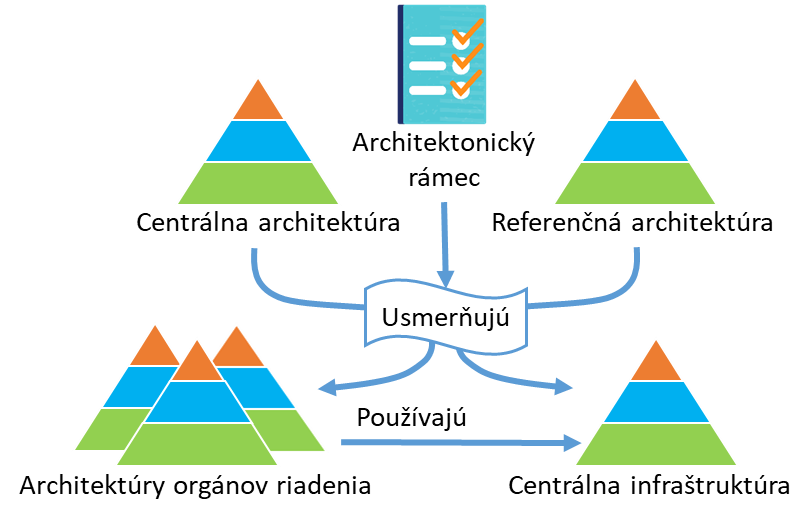 Pre potreby verejnej správy v zmysle uvedeného definujeme tri úrovne architektúry: Centrálna a Referenčná architektúra – definujú základný rámec a smerovanie pre architektúry jednotlivých orgánov riadenia.Architektúry orgánov riadenia – zachytávajú detailnú Enterprise architektúru orgánu riadenia a definujú rámec a smerovanie pre architektúru riešenia. Špeciálnym prípadom konkrétnej architektúry je Centrálna informačná infraštruktúra, ktorá obsahuje nadrezortné informačné systémy v správe ústredného orgánu štátnej správy a spoločné moduly verejnej správy.Architektúra riešenia – detailne zachytáva architektúru jednotlivých riešení, dodávaných príslušnými realizačnými projektmi. Centrálna architektúra verejnej správyStavebné bloky centrálnej architektúry verejnej správy sú rozdelené a definované v čiastkových architektúrach:na horizontálnej úrovni v architektúre stratégie, biznis architektúre, architektúre informačných systémov (aplikácií) a dát, technologickej architektúre a architektúre implementácievo vertikálnej úrovni (prierezovej) na architektúru smerovania, architektúru výkonnosti, bezpečnostnú architektúru a štandardizačnú architektúru, ktoré musia byť zohľadňované v čiastkových architektúrach. Obrázok 9: Stavebné bloky architektúry verejnej správy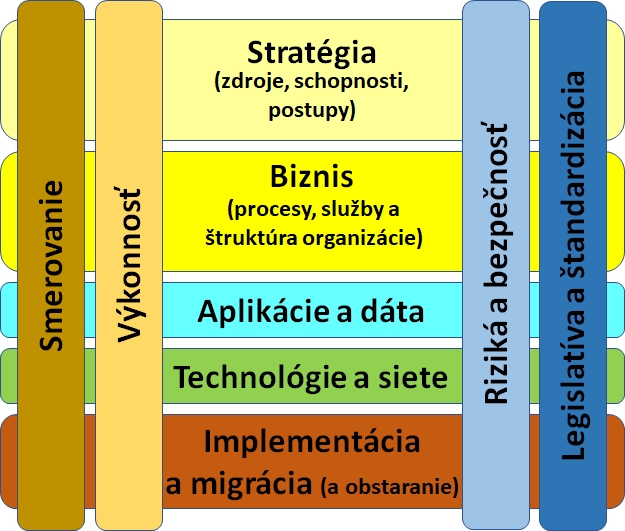 Horizontálne architektúry predstavujú oblasti činností, ktoré orgán verejnej správy vykonáva, zatiaľ čo vertikálne architektúry reprezentujú motivačné faktory. Celostný prístup k architektúre verejnej správy predstavuje budovanie vzájomne prepojených vrstiev horizontálnych a vertikálnych architektúr tak, aby boli neustále čo najviac aj vzájomne a aj ako celok zladené. Pokrok v schopnostiach implementovaný v jednej čiastkovej architektúry je nutné primerane zrkadliť aj pokrokom schopností na ostatných vrstvách architektúry verejnej správy. Ak sa tak nedeje, niektoré vrstvy predbiehajú iné a investície do takýchto vylepšení nedosahujú navrhované benefity v plnom rozsahu, čím predstavujú v skutočnosti znehodnotenú investíciu. Pre praktické sledovanie a zachovanie uvedeného vnútorného súladu architektúry verejnej správy bude zavedený systém riadenia založený na modeli vyspelosti pre jednotlivé vrstvy architektúry. Zlepšenia vrstiev sa budú realizovať tak, aby boli čo najlepšie synchronizované.Nasledujúci obrázok predstavuje základné trojvrstvové jadro horizontálneho členenia centrálnej architektúry verejnej správy SR vo väčšej miere detailu.Obrázok 10: Centrálna architektúra verejnej správy SR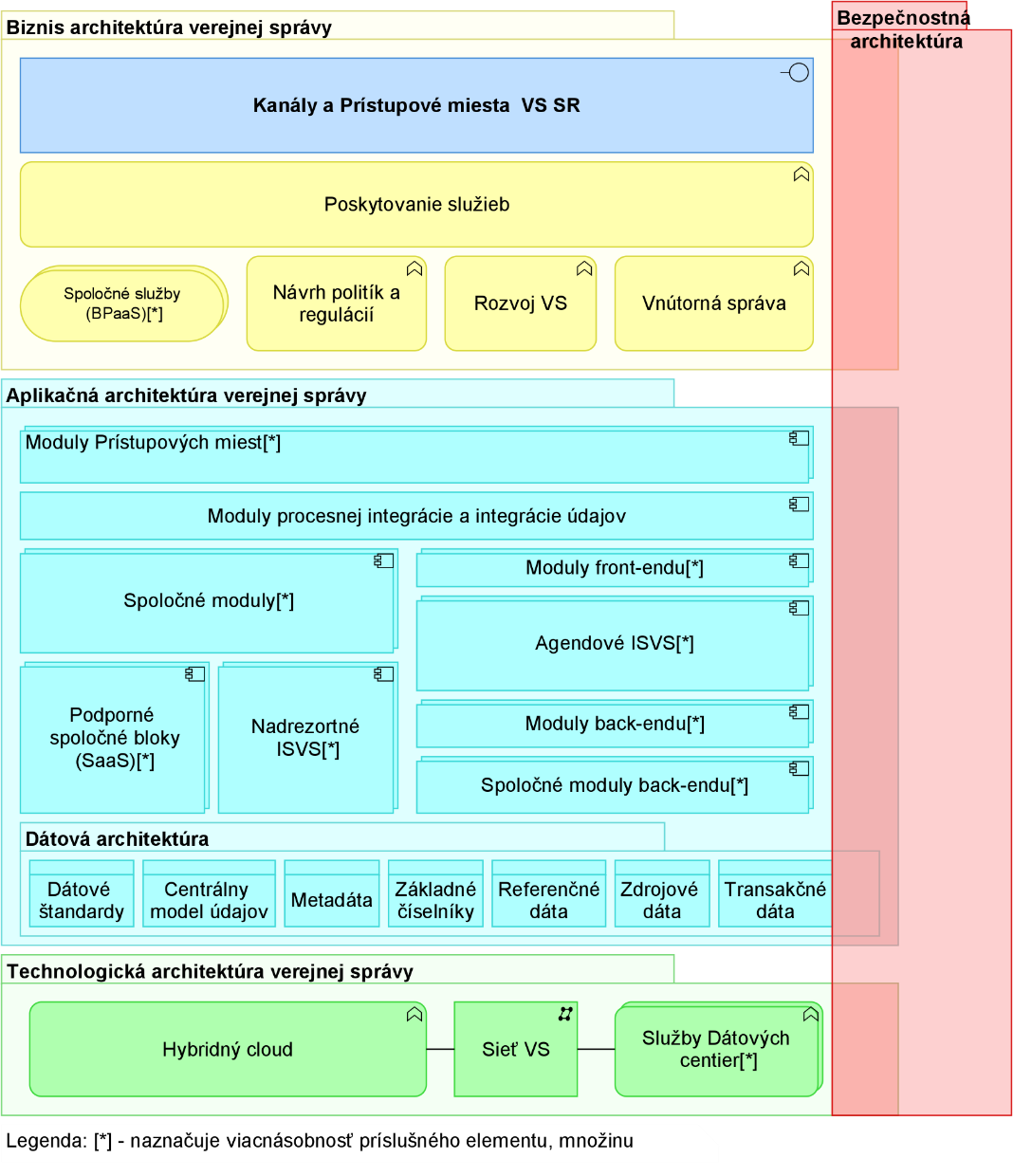 Biznis architektúra verejnej správy Správa Biznis architektúry verejnej správy sa zameriava na organizačno-procesnú oblasť výkonu verejnej správy zahrňujúcu najmä komunikačné kanály, služby, procesy, funkcie a informácie, ktoré sa vo verejnej správe realizujú na základe kompetencií verejnej správy. Je členená podľa základných funkcií verejnej správy, ktorými sú:Komunikačné kanály – Komunikačné kanály predstavujú spôsoby komunikácie s orgánmi verejnej správy a realizujú sa prostredníctvom prístupových miest.) Tie môžu poskytovať nasledovné rozhrania: web stránky, mobilné aplikácie, osobná návšteva, telefonická komunikácia, e-mail, SMS, listinná komunikácia, verejné aplikačné rozhranie (OpenAPI).Poskytovanie služieb – základnou funkciou verejnej správy je poskytovať služby občanom, podnikateľom, cudzincom, ale i organizáciám verejnej správy a európskej administratíve, a to aj v podobe aktuálneho informovania o právach a povinnostiach a pod. Služby poskytujú viditeľnú hodnotu, napr. v podobe udeľovania povolení alebo licencií, vydávania rozhodnutí alebo iných výstupov a umožňujú efektívne riešiť ŽS, v ktorých sa občania alebo podnikatelia môžu nachádzať.Návrh politík a regulácií – reprezentuje činnosti verejnej správy zabezpečujúce vytváranie a udržiavanie stratégie, politiky a regulácie aktivít v národnom hospodárstve. Dôležitým faktorom je možnosť analyzovať relevantné údaje a na základe týchto údajov, respektíve ich analýz, vytvárať odporúčania a zlepšovať politiky, regulačné aj vnútorné prostredie.Rozvoj verejnej správy – predstavuje činnosti verejnej správy, ktorých cieľom je udržiavať jej efektívnu činnosť a reagovať na podnety a zmeny, identifikovať svoje slabé miesta a na ich základe definovať ich odstraňovanie a zabezpečovať kontinuálny rozvoj vo všetkých dôležitých oblastiach vzhľadom na aktuálny vývoj a pokrok spoločnosti. Táto funkcia by mala byť vhodne podporená analytickými nástrojmi pre verejnú správu, vrátane účtovného a štatistického výkazníctva verejných financií, či manažmentom kvality.Vnútorná správa – funkcia verejnej správy zabezpečujúca výkon činností verejnej správy spojených s realizáciou všetkých procesov potrebných k jej vlastnému chodu (napr. ekonomická agenda, verejné obstarávanie, správa IKT, prevádzka vozového parku a pod.).Spoločné služby – spoločné služby realizujú funkcie verejnej správy prostredníctvom zdieľaných služieb využitím konceptu Business process as a Service (ďalej len „BPaaS“). Zdieľané služby budú riešené na aplikačnej, metodickej alebo organizačnej úrovni v tých oblastiach, kde sa takáto reforma ukáže ako možná, efektívna a užitočná.Aplikačná architektúra verejnej správyAplikačná architektúra verejnej správy predstavuje úroveň IS, ktoré primárne podporujú výkon funkcií a činností definovaných na úrovni biznis architektúry. Súčasťou aplikačnej vrstvy architektúry je aj dátová architektúra.Aplikačná časť tejto vrstvy Je rozdelená do nasledujúcich funkcií:Moduly prístupových miest – predstavujú komponenty, ktoré riešia interakciu s používateľmi (občanmi, podnikateľmi, zamestnancami verejnej správy a IS) cez prístupové miesta.) Moduly procesnej integrácie a integrácie údajov) – riešia prepojenie a vzájomnú interoperabilitu IS verejnej správy SR a EÚ administratívy na úrovni aplikačnej a dátovej integrácie a zabezpečuje služby orchestrácie najmä pre ŽS a vnútorné procesy verejnej správy.Agendové informačné systémy – podporujú výkon konkrétnej agendy a realizujú kľúčové aplikačné služby.)Spoločné moduly – sú IS pre spoločné biznis bloky najmä v rámci oblastí: podpora výkonu agendy, podpora výkonu organizácie, správa a rozvoj verejnej správy, a poskytovanie referenčných údajov. Spoločné moduly v súčasnosti tvoria moduly: modul elektronických schránok autentifikačný modul, , platobný modul, modul centrálnej elektronickej podateľne, modul elektronických formulárov, modul elektronického doručovania, notifikačný modul, modul procesnej integrácie a integrácie údajov, modul dlhodobého uchovávania.)Nadrezortné ISVS – sú IS verejnej správy, ktoré do hierarchicky vyššieho IS verejnej správy v pôsobnosti jedného správcu hierarchicky integrujú spoločné časti jednotlivých IS verejnej správy, ktoré sú v pôsobnosti iných správcov.)Podporné spoločné bloky – moduly, ktoré umožňujú poskytovať spoločné služby a realizovať funkcie verejnej správy prostredníctvom zdieľaných služieb formou SaaS. Centrálny spoločný blok je základným stavebným blokom aplikačnej vrstvy architektúry VS SR. Umožňuje poskytovať spoločné služby a realizovať funkcie verejnej správy prostredníctvom zdieľaných služieb formou Software-as-a-Service. Centrálny spoločný blok tak umožňuje zoskupovať a optimalizovať procesy spoločné viacerým subjektom VS po aplikačnej stránke.Podporné bloky – predstavujú špecifické, najmä rezortné komponenty pre podporu back- office činností, čiže komponenty, ktoré nie sú spoločné a zdieľané viacerými inštitúciami a nie sú modulmi prístupových miest.Dátová architektúra verejnej správyDátová architektúra) je zameraná na najdôležitejšie stavebné bloky, ktoré je potrebné brať do úvahy pri zabezpečení sémantickej interoperability pri výmene informácií medzi verejnou správou, občanmi a komerčným sektorom, pri spracovaní a uchovávaní objektov evidencie. Dáta sú základný stavebný materiál požitý na reprezentáciu informácie, ktorej nositeľom je objekt evidencie alebo iná informačná jednotka. Kľúčovými stavebnými blokmi sú: dátové štandardy, centrálny model údajov, metadáta, referenčné údaje, základné číselníky, zdrojové a transakčné dáta.Technologická architektúra verejnej správyHlavnými prvkami centrálnej technologickej architektúry sú:Cloudové služby – Služby vládneho cloudu a certifikované služby) ďalších poskytovateľov cloudových služieb a dátových centier.Komunikačná infraštruktúra – Kvalitná, bezpečná a kapacitne dostatočná komunikačná infraštruktúra je nevyhnutná pre využívanie cloudových služieb.Infraštruktúra organizácií verejnej správy – Výpočtová a komunikačná infraštruktúra (osobné počítače, inteligentné mobilné zariadenia, tlačiarne, skenery, počítačové siete).e-governmentt-governmentl-governmento-governmentNasadenie IKT pre doručovanie služiebReformovanie byrokracieRobiť viac s menej zdrojmiRobiť viac s prístupom otvorenostiElektronický
govenrmentNasadenie IKT do existujúceho systému verejnej správyTransformovaný
governmentVyužívanie IKT na zvýšenie efektívnosti a výkonnosti verejnej správyŠtíhly 
governmentVyužívanie IKT na zoštíhlenie verejnej správyOtvorený 
governmentVyužívanie IKT na otvorenú kolaboráciu s externými subjektmiElektronický
govenrmentNasadenie IKT do existujúceho systému verejnej správyTransformovaný
governmentVyužívanie IKT na zvýšenie efektívnosti a výkonnosti verejnej správyŠtíhly 
governmentVyužívanie IKT na zoštíhlenie verejnej správyOtvorený 
governmentVyužívanie IKT na otvorenú kolaboráciu s externými subjektmiTransformácie vo vrstveVyužitie výsledkov transformácie z ostatných vrstievPrístupové miesta a prístupové komponentyPrístupové miesta a prístupové komponentyPrístupové miesta a prístupové komponentyAplikácia jednotného dizajnu na služby poskytované cez grafické používateľské rozhranie (ústredný portál verejnej správy, špecializované portály, mobilné aplikácie, korešpondenciu).Rozšírenie portfólia poskytovaných služieb asistovane na integrovaných pracoviskách. Poskytovanie komplexných služieb, pokiaľ možno bez miestnej príslušnosti osoby, ktorej sú poskytované služby VS.Jednotné poskytovanie služieb, ich dizajn a správa cez verejnú integračnú platformu (API Gateway). Využitie služieb VS v aplikáciách partnerov VS pre poskytovanie nových služieb využívajúcich výhod takejto integrácie a zvyšovanie rozsahu využívaných služieb VS.Zjednotenie a zjednodušenie poskytovaných informácií o službách verejnej správy formou koordinovaného udržiavania jedného zdroja pravdySústredenie a integrácia služieb do navigácií podľa životných situácií a eliminácia potreby používateľa komunikovať s viacerými úradmi pri riešení svojej životnej situácie.Zber a spracovanie spätnej väzby od používateľov pre zlepšovanie úrovne poskytovaných služieb.Monitoring poskytovanej úrovne služieb.Spoločný integrovaný a zjednodušený pôsob autentifikácie a autorizácie služieb využívajúci a podporujúci mobilné zariadenia a zohľadňujúci úroveň rizík zneužitia služby a požadovanú mieru dôvery.Integrovaná správa bezpečnosti služieb, správy prístupov a používateľovDizajn prezentačnej vrstvy prístupových komponentov do jednotiaceho dizajnu.Integrácia aplikácií, dát, prístupov na počítači používateľa integrovaného pracoviska. Organizačná a procesná podpora poskytovania komplexných služieb asistovane na integrovaných pracoviskách.Implementácia integračných platforiem pre správu repozitára poskytovaných služieb VS, sprístupňovanie služieb a dát, manažmentom služieb a integračných partnerov.Spoločné biznis procesy správy a poskytovania informačného obsahu a nápovedy pre používanie služieb.Implementácia spoločného modulu pre správu informačného obsahu.Využitie integrácií dát a aplikačných služieb pre poskytovanie personalizovaných a proaktívnych služieb, aby používateľ nemusel zadávať a predkladať informácie a dokumenty, ktoré už verejná správa má.Implementácia spoločného modulu pre zber, distribúciu a spracovanie spätnej väzby.Aplikačná a technologická podpora zberu a spracovania monitorovacích dát.Spoločný modul (ISVS) autentifikácie a autorizácieBiznis architektúraBiznis architektúraBiznis architektúraLegislatívna podpora digitálnej transformácie organizácie, procesov a poskytovania služieb verejnej správy.Digitálna transformácia procesov využitím integrácie podporných ISVS a automatickej výmeny, spracovania informácií a automatickej prípravy rozhodnutí na základe dát. Zníženie podielu manuálnych aktivít a eliminácia závislosti od miestnej príslušnosti.Optimalizácia a racionalizácia funkcií a procesov vo verejnej správe využitím procesov a služieb, ktoré je možné vzhľadom na ich značnú zhodu a podobnosť realizovať jednotným spôsobom prostredníctvom spoločných stavebných blokov a riešení využívajúcich koncept BPaaS podporených vhodnou formou ISVS (spoločný modul alebo spoločný blok SaaS).Kooperácia pri správe jednotného informačného obsahu prezentovaného používateľom služieb verejnej správyKooperácia pri integrácii a realizácii komplexných služieb podľa životných situácií a ich zlepšovaní.Využívanie výsledkov monitoringu poskytovaných aplikačných služieb, aplikačne podporovaných procesov, zdrojov a okolia pre zlepšovanie biznis procesov, rozsahu a úrovne poskytovaných služieb.Využitie integrácií dát a aplikačných služieb pre digitálnu transformáciu procesov ich automatizáciu a využitie dát na podporu rozhodovania.Využitie prístupu k dátam, rozhodnutiam a digitalizovaným dokumentom na realizáciu princípu „1 krát a dosť“Implementácia spoločných modulov a spoločných blokov ISVS pre podporu optimalizácie a racionalizácie funkcií a procesov vo verejnej správe.Nasadenie spoločne využívaných nástrojov na podporu medzirezortnej spolupráce a komunikácie.Spracovanie spätnej väzby pre vylepšovanie poskytovaných služieb.Aplikačná a dátová architektúraAplikačná a dátová architektúraAplikačná a dátová architektúraITVS budú rozvíjané a budované s cieľom prevádzky v prostredí cloudových infraštruktúrnych a platformových služieb na základe princípov natívnej cloudovej architektúry.Sprístupnenie aplikačných rozhraní (API) služieb ISVS pre ich integráciu a automatizované využitie ich služieb pre digitálnu transformáciu procesov a poskytovanie služieb klientom a partnerom verejnej správy.Rozvoj integračných platforiem pre efektívnejší manažment integrácií a integrujúcich sa poskytovateľov a konzumentov služieb. Rozvoj a rozširovanie služieb sprostredkovaných cez modul procesnej a dátovej integrácie, implementácia integračnej zbernice pre publikovanie a manažment služieb pre prístupové miesta vo forme OpenAPI.Implementácia funkcií a spoločných modulov pre manažment master data a zvyšovanie kvality dát.Využívanie spoločných modulov pre efektívnu realizáciu spoločných funkcií – eliminácia duplicitného riešenia rovnakej funkcie.Zabezpečenie voľného opakovaného použitia dodaného zdrojového kódu aplikačných riešení aj v ďalších aplikáciách verejnej správy, zvýšenie rozsahu využívania produktov slobodného softvéru (tzv. open source softvéru).Správa a rozširovanie referenčných registrov a dátových integrácií pre realizáciu princípu 1 krát a dosť.Digitalizácia papierovej dokumentácie potrebnej pre zefektívnenie biznis procesov a jej správa a poskytovanie – využitie spoločných blokov (SaaS) pre jej spoločné riešenie.Monitoring poskytovanej úrovne služieb.Integrovaná správa bezpečnosti služieb, správy prístupov a používateľov.Využitie legislatívnej a organizačno-procesnej podpory z biznis architektúry na efektívnejšiu implementáciu funkcií do ISVS. Organizačno-procesná podpora z biznis vrstvy pre spracovanie spätnej väzby od používateľov a klientov pre neustále zlepšovanie integrácií, funkčnosti a zvýšenie využívania ITVS.Organizačno-procesná podpora z biznis vrstvy pre neustále zlepšovanie kvality dát.Zmena zaužívaných procesov a postupov smerom k štandardizovanému procesnému spracovaniu využívajúceho výhody automatizácie pre elimináciu nadbytočných a nákladných prispôsobovaní ISVS (spoločných modulov a spoločných blokov).Využívanie výhod cloudových služieb v implementácii ISVS pre dosiahnutie vyššej flexibility a škálovateľnosti ISVSTechnologická architektúra verejnej správyTechnologická architektúra verejnej správyTechnologická architektúra verejnej správyZabezpečenie technologickej interoperability – softvér a hardvér vo verejnej správe musí byť v súlade s definovanými štandardmi podporujúcimi interoperabilitu údajov, aplikácií a technológií.Rozširovanie portfólia služieb hybridného cloudu z vyšších modelov poskytovania služieb (PaaS a SaaS) a ich certifikácia. Technologická podpora prístupu „DevOps“ pre užšie prepojenie procesov vývoja a prevádzky ISVS. Zavedenie spoločne využívaných nástrojov CI/CD (kontinuálna integrácia a dodávka) a ich prevádzkovej a používateľskej podpory.Implementácia komplexnejšieho monitorovania a automatizovanej pravidelnej kontroly využívania služieb a zdrojov IKT, dodržiavania úrovne služieb a ich bezpečnosti.Integrácie privátnej časti vládneho cloudu a poskytovateľov verejných cloudových služieb.Integrácia a vyššie využitie senzorov pre monitoring objektov, ktoré sú predmetom verejnej správy.Migrácia ISVS do cloudového technologického prostredia pre zvýšenie využitia cloudových služieb.Využitie ISVS a procesov manažmentu zdrojov pre zvyšovanie efektívnosti využívania komponentov informačno-komunikačných technológií.Organizačno-procesná podpora zavedenia princípov DevOps a CI/CD do procesov rozvoja služieb a implementácie ISVS. CieľLegislatívaDigitálne službyZákon č. 95/2019 Z. z. o informačných technológiách vo verejnej správe a o zmene a doplnení niektorých zákonov v znení neskorších predpisovZákon č. 305/2013 Z. z. o elektronickej podobe výkonu pôsobnosti orgánov verejnej správy a o zmene a doplnení niektorých zákonov (zákon o e-Governmente) v znení neskorších predpisovDigitálna transformácia verejnej správyPripravovaný zákon o údajochZákon č. 177/2018 Z. z. o niektorých opatreniach na znižovanie administratívnej záťaže využívaním informačných systémov verejnej správy a o zmene a doplnení niektorých zákonov (zákon proti byrokracii) v znení neskorších predpisovEfektívne riadenie digitálneho štátuZákon č. 305/2013 Z. z. o elektronickej podobe výkonu pôsobnosti orgánov verejnej správy a o zmene a doplnení niektorých zákonov (zákon o e-Governmente) v znení neskorších predpisovZákon č. 95/2019 Z. z. o informačných technológiách vo verejnej správe a o zmene a doplnení niektorých zákonov v znení neskorších predpisovZákon č. 69/2018 Z. z. o kybernetickej bezpečnosti a o zmene a doplnení niektorých zákonov v znení neskorších predpisovStrategický cieľPrioritaUkazovateľ20212023Digitálne službyZameranie na používateľae-Government Benchmark EK - skóre Zameranie na používateľa85%88%Digitálne službyZameranie na používateľaPodiel responzívnych a mobilom využiteľných prioritných koncových služieb vo forme webových aplikáciíNA5%Digitálne službyTransparentnosťe-Government Benchmark EK - skóre Transparentnosť47%52%Digitálna transformácia verejnej správyZmena fungovania VSPočet prevádzkovaných agendových IS poskytujúcich otvorené API3040Digitálna transformácia verejnej správyLepšie údajePodiel sprístupnených kľúčových mojich údajov pre fyzické osoby a právnické osobyn.a.70%Efektívne riadenie digitálneho štátuEfektívne riadenieVyspelosť riadenia informatizácien.a.úroveň 5: MIRRI
úroveň 3: 15% 
úroveň 2: 15%Efektívne riadenie digitálneho štátuRiadenie zdrojovPočet ISVS prevádzkovaných agendových IS ÚOŠS realizované na infraštruktúre vládneho cloudu25230Efektívne riadenie digitálneho štátuRiadenie zdrojovIT fitness test štátnych zamestnancov54%57%RizikoRizikoZmiernenie a eliminácia rizík1Optimalizácia procesov verejnej správy neprinesie očakávané výsledky.Úzka koordinácia tímu pripravujúceho IT riešenie s tímom realizujúcim reformu danej oblasti verejnej správy, vrátane formulácie jasných požiadaviek na výstupy z reformy už od okamihu prípravy KRIT.Zvážiť zlúčenie myšlienok z KRIT do projektu IT.Plánovanie projektov by v časti legislatívnych úprav súvisiacich s reformou malo zohľadňovať také účinnosti legislatívy, aby sa legislatíva aplikovala vo vzťahu až k reálne dodaným ITVS, v ktorých sú implementované reformované procesy. Nevyhnutnosť reálnej promptnej a efektívnej spolupráce dotknutých gestorov príslušnej právnej úpravy pri navrhovaní jej zmien s cieľom odbúrania prekážok aktuálnej, či pripravovanej právnej úpravy v oblasti IT vrátane komplexnej súvisiacej právnej analýzy nimi vypracovanej.Pri plánovaní projektov zohľadniť kvalitný legislatívny proces v oblasti reformy procesov, špecificky dôkladne rozpracovanú doložku vplyvov, ktorá bude vstupom pre finančné odhady IT projektu a súvisiacej reformy.Komunikácia možností, ktoré prináša IT pre lepšie fungovanie verejnej správy, najmä v podobe vysvetlenie konceptu digitalizácie a jej aplikácie v oblasti verejnej správy smerom ku kľúčovým rolám OVM.Keďže väčšina očakávaných výsledkov reformy verejnej správy je viazaných na využívanie elektronických služieb občanmi a podnikateľmi posilniť aktivity smerujúce k zníženiu bariéry v podobe používania eID v prospech mID.2Projekty sa budú realizovať s nízkou až žiadnou podporou a pozornosťou politických vedení OVMVedenia rezortov sa prihlásia k realizácii transformačných projektov a s nimi súvisiacich IT projektov vrátane harmonogramu konkrétnych legislatívnych, a organizačných krokov a IT aktivít.Budú implementované eskalačné mechanizmy siahajúce z projektovej úrovne až na úroveň vedení rezortov (napr. Rada vlády pre digitalizáciu) a politických reprezentantov.3Obstarávanie zostane nepredvídateľným a neriaditeľným prvkom systémuVykonajú sa zmeny v pravidlách verejného obstarávania, ktoré z neho odstránia nepredvídateľnosť z hľadiska dodržiavania lehôt a kvalitatívnych parametrov a eliminovania formalizmu (redukcia časti krokov kontroly). Doplnenie a vzdelanie personálu zabezpečujúceho realizáciu VO a kontrolu VO.Pravidlá VO, ktoré nezohľadňujú unikátne charakteristiky odvetvia a znemožňujú využitie skúseností a profesionálnych znalostí a argumentov zo strany IT expertov na OVM, budú eliminované alebo nahradené novými, ktoré budú postavené na best practices z privátneho sektora, napr. podpora Pay-as-you-Go, obstaranie agilného prístupu k vývoju, nemožnosť používať ekvivalent po prvom obstaraní.4Administratívna záťaž vyplývajúca z právnej úpravy a požiadaviek rôznych orgánov znemožní OVM koncentrovať sa na kvalitnú prípravu a realizáciu projektovV nadväznosti na komplexné a dôsledné vstupy od príslušných gestorov (orgánov riadenia) sa vypracuje analýza prípadov, v ktorých sa súčasnosti nedodržiavajú relevantné zákony a podzákonné všeobecne záväzné právne normy. Súčasťou bude identifikovanie toho, či sú na OVM vôbec splnené materiálne a kapacitné predpoklady pre ich dodržiavanie, známe ako tzv. „Capability maturity model“.V prípade novej legislatívy alebo jej zmien dôrazne realisticky posudzovať doložku vplyvov v oblasti finančných a personálnych vplyvov, pričom dotknuté rezorty poskytnú relevantné a exaktné podklady na jej vypracovanie.Na základe zistení sa navrhne zoznam povinností, ktoré nie je nutné plniť pre potreby úspešnej realizácie projektov.Pri povinnostiach, ktoré zostanú sa bude dôsledne vymáhať ich napĺňanie, vrátane uplatňovania sankcií.Zjednodušenie a automatizácia vykazovania a výstupov projektov financ. z fondov EÚ.5Dlhá príprava podkladov pre VO na OVM, prípadne nízka kvalita týchto podkladov.Doplnenie a vzdelanie personálu zabezpečujúceho prípravu a realizáciu VO.Včasná spolupráca vo forme konzultácií s UVO pri príprave formálnej stránky podkladov.Včasná spolupráca vo forme konzultácií s MIRRI SR pri príprave vecnej/obsahovej stránky podkladov.Identifikácia biznis vlastníka na strane OVM a jeho silné vlastníctvo agendy v rámci OVM.6Kapacita inštitúcii verejnej správy realizovať navrhované riešenia nebude dostatočnáKoncepčné zabezpečenie financovania pre budovanie personálnych kapacít nadväzovať na dokument Koncepcia riadenia ľudských zdrojov v IT.Zvýšenie konkurencie v dodávateľskom sektore, motivovanie ďalších subjektov pre zapojenie sa, napríklad dôsledným využívaním inštrumentu Prípravné trhové konzultácie v zmysle zákona o verejnom obstarávaní.Podpora výmeny skúseností a transferu „know-how“ zo zahraničia v čase tvorby projektu.Realizovať menej projektov v súlade s odbornými kapacitami OVM (pozri „Capability maturity model“)Realizovať časovo kratšie projekty.7Medzirezortné závislosti na legislatívnej, procesnej alebo technologickej úrovni zabrzdia progres implementácie NKIVSRiešenie problémov s medzirezortnými záležitosťami na politickej úrovni.Dôsledné, koordinované a záväzné plánovanie i spolupráca s aktívnou účasťou všetkých zúčastnených (reformné zámery a otvorený plán realizácie NKIVS).8Existujúce zmluvné záväzky zabrzdia implement. nových politík.V návrhu nových politík (v ich legislatívnom znení) bude explicitne riešený problém zmluvných záväzkov, ktoré by znemožnili implementáciu politiky. V prípade vendor-lock dôsledne aplikovať vypracovanú metodiku pre jeho odstránenie. 9Zavedenie agilných princípov vo verejnej správe sa ukáže ako nerealizovateľná zmena filozofie a mysleniaDefinovať oblasti uplatnenia agilného prístupu a následne vypracovať princípy uplatnenia v daných oblastiach.10Legislatíva v oblasti e-Governmentu vyplývajúca z NKIVS nebude prijatá, resp. nebude mať dostatočnú odbornú kvalitu.Definovať legislatívny plán pre e-Government a eskalovať jeho dodržiavanie.Posilniť dedikované kapacity MIRRI SR pre tvorbu eGov legislatívy v oblasti technologických vecných expertov.11Realizácia niektorých QuickWins nerešpektuje platné IT štandardy, resp. IT legislatívu.Prípadné výnimky z nerešpektovania štandardov pri realizácii QuickWins budú viazané na časové obdobie takejto výnimky ako aj na vyčlenené prostriedky pre plné zosúladenie so štandardmi po dobe uplynutia časového obdobia výnimky.12Realizácia niektorých QuickWins nerešpektuje realizačné plány NKIVS, resp. kap. možnosti OVM.Plány realizácie NKIVS, resp. kapacitné plánovanie OVM budú disponovať istými rezervami pre QuickWins.Schválenie QuickWins bude viazané na vyčlenenie dedikovaných kapacít pre potreby ich realizácie.13Široko definovaný rozsah projektov spôsobuje dlhý čas realizácie, narastá riziko zmien počas projektu a/alebo techn. a morálneho zastarania. Plánovať rozsah a postup projektu vo vzťahu k dodaniu projektových výstupov tak aby sa skrátil čas medzi analytickou a implementačnou fázou.Využívať metódy agilného vývoja.Počas doby implementácie projektu minimalizovať až pozastaviť legislatívne aktivity v oblasti, ktorá je predmetom dodania ITVS.CIEĽ NKIVS 2030 *Priorita NKIVSNázov ukazovateľa NKIVS 2030Zodpovedný za naplnenie cieľaZdroj meraniaVýchodisko 2020Cieľ 2023Cieľ do 2026Cieľ do 2030DSSkutočne digitálne službyeGovernment Benchmark EK - skóre za životné situáciesprávcovia KS, ktoré sú súčasťou ŽS hodnotených EKeGov BenchmarkSR 61%, priemer EÚ 72%65%72%78%DSSkutočne digitálne službyeGovernment Benchmark EK - skóre cezhraničné služby - občan správcovia KS, ktoré sú súčasťou ŽS hodnotených EKeGov BenchmarkSR 35%, priemer EÚ 51%40%55%70%DSSkutočne digitálne službyeGovernment Benchmark EK - skóre cezhraničné služby - podnikateľsprávcovia KS, ktoré sú súčasťou ŽS hodnotených EKeGov BenchmarkSR 67%, priemer EÚ 67%72%77%85%DSSkutočne digitálne službyeGovernment Benchmark EK - skóre Zameranie na používateľasprávcovia KS, ktoré sú súčasťou ŽS hodnotených EKeGov BenchmarkSR 85%, priemer EÚ 87%88%92%95%DSSkutočne digitálne službyeGovernment Benchmark EK - skóre Transparentnosťsprávcovia KS, ktoré sú súčasťou ŽS hodnotených EKeGov BenchmarkSR 47%, priemer EÚ 66%52%60%70%DSSkutočne digitálne službyeGovernment Benchmark EK - skóre Kľúčové nástrojesprávcovia KS, ktoré sú súčasťou ŽS hodnotených EKeGov BenchmarkSR 67%, priemer EÚ 61%72%77%85%DSSkutočne digitálne službyCelkové používanie služieb eGovernmentu občanmisprávcovia ITVSEUROSTAT59 %64 %70 %75 %DSSkutočne digitálne službyPomer koncových služieb v prioritných ŽS, ktoré sú v súlade s Jednotným dizajn manuálom ID-SKsprávcovia KS, ktoré sú súčasťou ŽS hodnotených EKPrieskum MIRRI NA5%50%100%DSSkutočne digitálne službyPomer webových sídiel orgánov riadenia podľa zákona č. 95/2019 Z.z. v súlade s Jednotným dizajn manuálom ID-SKsprávcovia ISVSPrieskum MIRRI 015%50%100%DSSkutočne digitálne službyPrístupnosť webových sídiel verejnej správySprávcovia ISVSPrieskum MIRRI 40%50%70%98%DSSkutočne digitálne službyTransparentnosť služieb, zrozumiteľnosť, predvídateľnosť priebehu (Pomer koncových služieb v prioritných ŽS, ktoré používateľovi umožňujú nahlásiť chybu, vyjadriť spokojnosť, vyjadriť sťažnosť a priebežne si overiť stav vybavenia)správcovia KS, ktoré sú súčasťou ŽS hodnotených EKPrieskum MIRRI NA10%40%80%DSSkutočne digitálne službyPomer koncových služieb v prioritných ŽS s maximálne 30% potenciálom na zlepšenie návodov a informovania v rámci služby  správcovia KS, ktoré sú súčasťou ŽS hodnotených EKPrieskum MIRRI N/A75%30%10%DSSkutočne digitálne službyPomer koncových služieb v prioritných ŽS s maximálne 30% potenciálom na zlepšenie ich vyhľadateľnosti správcovia KS, ktoré sú súčasťou ŽS hodnotených EKPrieskum MIRRI N/A75%30%10%DSSkutočne digitálne službyPomer koncových služieb v prioritných ŽS s maximálne 30% potenciálom na zlepšenie zrozumiteľnosti textov v rámci služby  správcovia KS, ktoré sú súčasťou ŽS hodnotených EKPrieskum MIRRI N/A75%30%10%DSSkutočne digitálne službyPomer koncových služieb v prioritných ŽS s maximálne 30% potenciálom na zlepšenie navigácie v rámci služby správcovia KS, ktoré sú súčasťou ŽS hodnotených EKPrieskum MIRRI N/A75%30%10%DSSkutočne digitálne službyPomer koncových služieb v prioritných ŽS s ktorými sú ich používatelia spokojní aspoň na 80% (resp. 4* z 5)   správcovia KS, ktoré sú súčasťou ŽS hodnotených EKPrieskum MIRRI N/A50%75%90%DSJeden štát, jeden dizajn, jedno miestoDigitálne verejné služby pre podnikysprávcovia KS, ktoré sú súčasťou ŽS hodnotených EKeGov Benchmark84 %87%90%92%DSJeden štát, jeden dizajn, jedno miestoPlná digitalizácia služieb Jednotnej digitálnej brány správcovia prioritných KS, ktoré sú súčasťou nariadeniaPrieskum MIRRI nieánoánoánoDSJeden štát, jeden dizajn, jedno miestoPočet elektronických podaní voči celkovému počtu podaní všetkými dostupnými kanálmisubjekty VSMetaISNA

40%50%60%DSJeden štát, jeden dizajn, jedno miestoPodiel responzívnych, webových sídel OVM správcovia KS, ktoré sú súčasťou ŽS hodnotených EKPrieskum MIRRI N/A30%60%100%DSJeden štát, jeden dizajn, jedno miestoPodiel responzívnych a mobilom využiteľných prioritných koncových služieb vo forme webových aplikácií  správcovia KS, ktoré sú súčasťou ŽS hodnotených EKPrieskum MIRRI N/A5%30%75%DSJeden štát, jeden dizajn, jedno miestoPodiel responzívnych, elektronických úradných dokumentov v rámci prioritných koncových služiebsprávcovia KS, ktoré sú súčasťou ŽS hodnotených EKPrieskum MIRRI N/A30%70%100%DTZásadná zmena fungovania VSPočet prevádzkovaných agendových IS poskytujúcich otvorené APIsubjekty VSMetaIS30%50%65%80%DTZásadná zmena fungovania VSPodiel ÚOŠS, ktoré poskytuju referečné údaje prostredníctvom API pre dereferenciáciu zdrojov pre potreby dátovej integráciesubjekty VSMetaISNA33%66%100 %DTZásadná zmena fungovania VSPodiel ÚOŠS, ktoré poskytujú sprístupniteľné otvorené údaje prostredníctvom otvoreného API pre dereferenciáciu zdrojov. subjekty VSMetaISNA33%66%100 %DTLepšie údajePodiel ÚOŠS, ktoré stotožňujú a referencujú údajesubjekty VSMetaIS, IS CSRÚNA50%75%100 %DTLepšie údajePodiel ÚOŠS, ktoré poskytujú referenčné údaje do IS CSRÚsubjekty VSMetaIS, IS CSRÚNA50%75%100 %DTLepšie údajePočet objektov evidencie dostupných pre zdieľanie prostredníctvom IS CSRÚ subjekty VSIS CSRÚNA250280300DTLepšie údajePodiel zverejnených otvorených údajov na portáli data.gov.sksubjekty VSdata.gov.skNA100 %100 %100 %DTLepšie údajeZlepšenie postavenia v hodnotení OpenData Maturity Index Európskeho dátového portálusubjekty VSOpen Data Maturity Index/Európsky dátový portál28. miesto z 35 hodnotených nad priemer EÚnad priemer EÚnad priemer EÚDTLepšie údajePodiel ÚOŠS, ktoré realizujú aspoň jedno meranie dátovej kvality ročne, voči všetkým ÚOŠS.subjekty VSPrieskum MIRRI 33%95%100%100%DTLepšie údajePodiel agendových IS, pri ktorých sa realizuje automatizované meranie dátovej kvality, voči všetkým agendových IS ÚOŠSsubjekty VSPrieskum MIRRI NA124300DTLepšie údajeMinimálny počet integrovaných dátových zdrojov v konsolidovanej analytickej vrstve subjekty VSPrieskum MIRRI 035100300DTLepšie údajePodiel sprístupnených kľúčových mojich údajov pre fyzické osoby a právnické osobysubjekty VSPortál MIRRINA70%95%99%DTInformatizácia územnej samosprávypodiel obyvateľov, ktorí majú elektronickú schránku fyzickej osoby aktivovanú na doručovanie MV SR, MIRRIMV SR, NASES4%7%12%20%EREfektívne riadenieVyspelosť riadenia informatizácievybrané orgány riadeniaprieskum MIRRINAúroveň 5: MIRRIúroveň 3: 15 % úroveň 2: 15% úroveň 5: 10%úroveň 4: 15 %úroveň 3: 35%úroveň 2: 40% úroveň 5: 25 %úroveň 4: 50%úroveň 3: 25% EREfektívne riadeniePercento ÚOŠS, SP, VZP a DEUS, ktoré majú z projektov IT nad 1 mil. EUR namodelovanú architektúru v nástroji na modelovanie architektúry v MetaIS ÚOŠS, SP, VZP, DEUSMetaISNA15%50%100%ERVerejné obstarávanie a nákupPočet ÚOŠS zapojených (čerpajúcich) do centrálnych licenčných IKT zmlúv /centrálnych rámcových IKT dohôd centrálnych činností o verejnom obstarávanísubjekty VSCRD/MetaIS25%45%65%100%ERVerejné obstarávanie a nákupPočet Vendorov, ktorých produkty a služby (vrátane cloudových) sú pokryté centrálnou licenčnou IKT zmluvou/centrálnou rámcovou IKT dohodouMIRRICRD/MetaIS1356ERVerejné obstarávanie a nákupVyužívanie ITAM nástroja na riadenie IT aktív ústrednými orgánmi štátnej správysubjekty VSMetaIS / ITAM 03812ERCentralizácia, kde to má zmyselPočet ISVS prevádzkovaných agendových IS ÚOŠS realizované na infraštruktúre vládneho cloudu subjekty VSMetaIS25230300350ERCentralizácia, kde to má zmyselPočet evidovaných služieb IaaS, PaaS a SaaS v katalógu vládnych cloudových služieb MIRRIMetaISIaaS:   40
PaaS:  45
SaaS:  50IaaS: 50
PaaS: 50
SaaS: 100IaaS:   100
PaaS: 100
SaaS: 200IaaS:  200
PaaS: 300
SaaS  400ERĽudské zdroje v štátnom ITIT fitness test štátnych zamestnancovMIRRIprieskum54%55%56%57%ERKybernetická a informačná bezpečnosťPočet nasadených nástrojov na rozpoznávanie, monitorovanie a riadenie bezpečnostných incidentov v prostredí verejnej správyvybrané orgány riadeniaPrieskum MIRRI N/A306090ERKybernetická a informačná bezpečnosťPočet vyškolených manažérov kybernetickej a informačnej bezpečnosti v sektore verejnej správysubjekty VSPrieskum MIRRI 3306090ERKybernetická a informačná bezpečnosťPosilnenie ľudských kapacít a vzdelávania v oblasti KIB z dôvodu spolupráce pri vzdelávaní a metodickej pomoci verejnej správe, pre zabezpečenie potrebných kapacít a zručností a vývoj nových bezpečnostných riešení.MIRRI v spolupráci vysoké školy prieskum MIRRI0138Použité skratky:Použité skratky:DTDigitálna transformáciaeGov Benchmark eGov Benchmark eGovernment Benchmark Method Paper 2020 - 2023EKEurópska komisiaEREfektívne riadenieKSKoncová službaDSDigitálne službyNAneaplikuje saŽSživotné situáciePrioritné KS sú tie, ktoré sú súčasťou ŽS hodnotených EK, ich zoznam bude zverejnený na portáli MIRRIPrioritné KS sú tie, ktoré sú súčasťou ŽS hodnotených EK, ich zoznam bude zverejnený na portáli MIRRIPrioritné KS sú tie, ktoré sú súčasťou ŽS hodnotených EK, ich zoznam bude zverejnený na portáli MIRRIPoznámka:Poznámka:Ciele, priority a opatrenia sú povinné aplikovať všetky subjekty verejnej správy, vrátane samosprávy.Ciele, priority a opatrenia sú povinné aplikovať všetky subjekty verejnej správy, vrátane samosprávy.Ciele, priority a opatrenia sú povinné aplikovať všetky subjekty verejnej správy, vrátane samosprávy.